1    Citations: 707 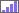 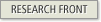 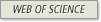 Title:TOWARD DISCOVERY SCIENCE OF HUMAN BRAIN FUNCTION Authors:BISWAL BB;  MENNES M;  ZUO XN;  GOHEL S;  KELLY C;  SMITH SM;  BECKMANN CF;  ADELSTEIN JS;  BUCKNER RL;  COLCOMBE S;  DOGONOWSKI AM;  ERNST M;  FAIR D;  HAMPSON M;  HOPTMAN MJ;  HYDE JS;  KIVINIEMI VJ;  KOTTER R;  LI SJ;  LIN CP;  LOWE MJ;  MACKAY C;  MADDEN DJ;  MADSEN KH;  MARGULIES DS;  MAYBERG HS;  MCMAHON K;  MONK CS;  MOSTOFSKY SH;  NAGEL BJ;  PEKAR JJ;  PELTIER SJ;  PETERSEN SE;  RIEDL V;  ROMBOUTS SARB;  RYPMA B;  SCHLAGGAR BL;  SCHMIDT S;  SEIDLER RD;  SIEGLE GJ;  SORG C;  TENG GJ;  VEIJOLA J;  VILLRINGER A;  WALTER M;  WANG LH;  WENG XC;  WHITFIELD-GABRIELI S;  WILLIAMSON P;  WINDISCHBERGER C;  ZANG YF;  ZHANG HY;  CASTELLANOS FX;  MILHAM MP   Source:PROC NAT ACAD SCI USA 107 (10): 4734-4739 MAR 9 2010 Addresses:NYU, Phyllis Green & Randolph Cowen Inst Pediat Neuros, Ctr Child Study, Langone Med Ctr, New York,  NY 10016 USA.
Univ Med & Dent New Jersey, New Jersey Med Sch, Dept Radiol, Newark,  NJ 07103 USA.
Univ Oxford, FMRIB Ctr, Oxford OX3 9DU, England.
Harvard Univ, Howard Hughes Med Inst, Cambridge,  MA 02138 USA.
Univ Wales, Sch Psychol, Bangor, Gwynedd, Wales.
Univ Copenhagen, Hvidovre Hosp, Danish Res ctr Magnet Resonance, DK-2650 Hvidovre, Denmark.
NIMH, Mood & Anxiety Disorders Program, NIH, Dept Hlth & Human Serv, Bethesda,  MD 20892 USA.
Oregon Hlth & Sci Univ, Dept Behav Neurosci, Portland,  OR 97239 USA.
Yale Univ, Sch Med, Dept Diagnost Radiol, New Haven,  CT 06511 USA.
Nathan S Kline Inst Psychiat Res, Div Clin Res, Orangeburg,  NY 10962 USA.
Med Coll Wisconsin, Biophys Res Inst, Milwaukee,  WI 53226 USA.
Oulu Univ Hosp, Dept Diagnost Radiol, Oulu, Finland.
Radboud Univ Nijmegen, Med Ctr, Donders Inst Brain Cognit & Behav, Ctr Neurosci, NL-6500 HB Nijmegen, Netherlands.
Cleveland Clin, Imaging Inst, Cleveland,  OH 44195 USA.
Duke Univ, Med Ctr, Brain Imaging & Anal Ctr, Durham,  NC 27710 USA.
Max Planck Inst Human Cognit & Brain Sci, Dept Cognit Neurol, D-04103 Leipzig,  Germany.
Emory Univ, Sch Med, Dept Psychiat, Atlanta,  GA 30322 USA.
Emory Univ, Sch Med, Dept Neurol, Atlanta,  GA 30322 USA.
Univ Queensland, Ctr Adv Imaging, Brisbane, Qld, Australia.
Univ Michigan, Dept Psychol, Ann Arbor,  MI 48109 USA.
Kennedy Krieger Inst, Lab Neurocognit & Imaging Res, Baltimore,  MD 21205 USA.
Oregon Hlth & Sci Univ, Dept Psychiat, Portland,  OR 97239 USA.
Kennedy Krieger Inst, FM Kirby Res Ctr Funct Brain Imaging, Baltimore,  MD 21205 USA.
Univ Michigan, Funct MRI Lab, Ann Arbor,  MI 48109 USA.
Washington Univ, Sch Med, McDonnell Ctr Higher Brain Funct, St Louis,  MO 63110 USA.
Tech Univ Munich, Klinikum Rechts Isar, Dept Neurol, D-81675 Munich,  Germany.
Tech Univ Munich, Klinikum Rechts Isar, Dept Neuroradiol, D-81675 Munich,  Germany.
Leiden Univ, Inst Psychol, Med Ctr, Leiden, Netherlands.
Leiden Univ, Dept Radiol, Med Ctr, Leiden, Netherlands.
Univ Texas Dallas, Ctr Brain Hlth, Richardson,  TX 75080 USA.
Univ Texas Dallas, Sch Behav & Brain Sci, Richardson,  TX 75080 USA.
Washington Univ, Sch Med, Dept Neurol, St Louis,  MO 63110 USA.
Charite, Dept Neurol, D-10117 Berlin,  Germany.
Univ Michigan, Sch Kinesiol, Ann Arbor,  MI 48109 USA.
Univ Pittsburgh, Dept Psychiat, Pittsburgh,  PA 15213 USA.
Tech Univ Munich, Klinikum Rechts Isar, Dept Psychiat, D-81675 Munich,  Germany.
Southeast Univ, Jiangsu Key Lab Mol & Funct Imaging, Dept Radiol, Zhong Da Hosp, Nanjing 210009,  Peoples R China.
Univ Oulu, Dept Psychiat, Inst Clin Med, Oulu 90014, Finland.
Univ Oulu, Dept Publ Hlth Sci, Inst Hlth Sci, Oulu 90014, Finland.
Berlin NeuroImaging Ctr, D-10099 Berlin,  Germany.
Otto VonGuericke Univ Magdegurg, Dept Psychiat, D-39106 Magdeburg,  Germany.
Chinese Acad Sci, Lab Higher Brain Funct, Inst Psychol, Beijing 100864,  Peoples R China.
MIT, Dept Brain & Cognit Sci, Harvard Mit Div Hlth Sci & Technol, Cambridge,  MA 02139 USA.
Univ Western Ontario, Dept Psychiat, London, ON N6A 3H8, Canada.
Med Univ Vienna, Ctr Med Phys & Biomed Engn, Vienna, Austria.
Beijing Normal Univ, State Key Lab Cognit Neurosci & Learning, Beijing 100875,  Peoples R China.Field:NEUROSCIENCE & BEHAVIOR 2    Citations: 691 Title:HUMAN INFECTION WITH A NOVEL AVIAN-ORIGIN INFLUENZA A (H7N9) VIRUS Authors:GAO RB;  CAO B;  HU YW;  FENG ZJ;  WANG DY;  HU WF;  CHEN J;  JIE ZJ;  QIU HB;  XU K;  XU XW;  LU HZ;  ZHU WF;  GAO ZC;  XIANG NJ;  SHEN YZ;  HE ZB;  GU Y;  ZHANG ZY;  YANG Y;  ZHAO X;  ZHOU L;  LI XD;  ZOU SM;  ZHANG Y;  LI XY;  YANG L;  GUO JF;  DONG J;  LI Q;  DONG LB;  ZHU Y;  BAI T;  WANG SW;  HAO P;  YANG WZ;  ZHANG YP;  HAN J;  YU HJ;  LI DX;  GAO GF;  WU GZ;  WANG Y;  YUAN ZH;  SHU YL   Source:N ENGL J MED 368 (20): 1888-1897 MAY 16 2013 Addresses:Chinese Ctr Dis Control & Prevent, Natl Inst Viral Dis Control & Prevent, Beijing,  Peoples R China.
Capital Med Univ, Beijing Inst Resp Dis, Beijing Chao Yang Hosp, Beijing,  Peoples R China.
Chinese Ctr Dis Control & Prevent, Beijing,  Peoples R China.
Peking Univ Peoples Hosp, Beijing,  Peoples R China.
Fudan Univ, Shanghai Med Coll, Shanghai Publ Hlth Clin Ctr, Shanghai 200032,  Peoples R China.
Shanghai Municipal Ctr Dis Control & Prevent, Shanghai,  Peoples R China.
Fudan Univ, Peoples Hosp Shanghai 5, Shanghai 200032,  Peoples R China.
Chinese Acad Sci, Inst Pasteur Shanghai, Shanghai,  Peoples R China.
Anhui Prov Ctr Dis Control & Prevent, Hefei,  Peoples R China.
Southeast Univ, ZhongDa Hosp, Nanjing, Jiangsu,  Peoples R China.
Jiangsu Prov Ctr Dis Prevent & Control, Nanjing, Jiangsu,  Peoples R China.
Chuzhou Ctr Dis Control & Prevent, Chuzhou,  Peoples R China.Field:CLINICAL MEDICINE 3    Citations: 662 Title:INTRINSIC PEROXIDASE-LIKE ACTIVITY OF FERROMAGNETIC NANOPARTICLES Authors:GAO LZ;  ZHUANG J;  NIE L;  ZHANG JB;  ZHANG Y;  GU N;  WANG TH;  FENG J;  YANG DL;  PERRETT S;  YAN X   Source:NAT NANOTECHNOL 2 (9): 577-583 SEP 2007 Addresses:Chinese Acad Sci, Inst Biophys, Natl lab Biomacromol, Beijing 100101,  Peoples R China.
Chinese Acad Sci, Inst Biophys, Chinese Acad Sci Univ Tokyo, Joint Lab Struct Virol & Immunol, Beijing 100101,  Peoples R China.
Chinese Acad Sci, Grad Sch, Beijing 100049,  Peoples R China.
Chinese Acad Sci, Inst Phys, Beijing 10080,  Peoples R China.
SE Univ, State Key Lab Bioelect, Nanjing 210096,  Peoples R China.Field:MATERIALS SCIENCE 4    Citations: 548 Title:BROADBAND GROUND-PLANE CLOAK Authors:LIU R;  JI C;  MOCK JJ;  CHIN JY;  CUI TJ;  SMITH DR   Source:SCIENCE 323 (5912): 366-369 JAN 16 2009 Addresses:SE Univ, State Key Lab Millimeter Waves, Nanjing 210096,  Peoples R China.
Duke Univ, Ctr Metamat & Integrated Plasmon, Dept Elect & Comp Engn, Durham,  NC 27708 USA.
Duke Univ, Dept Stat Sci, Durham,  NC 27708 USA.Field:PHYSICS 5    Citations: 464 Title:IN SITU HYDROTHERMAL SYNTHESIS OF TETRAZOLE COORDINATION POLYMERS WITH INTERESTING PHYSICAL PROPERTIES Authors:ZHAO H;  QU ZR;  YE HY;  XIONG RG   Source:CHEM SOC REV 37 (1): 84-100 2008 Addresses:Southeast Univ, Coll Chem & Chem Engn, Ordered Matter Sci Res Ctr, Nanjing 211189,  Peoples R China.Field:CHEMISTRY 6    Citations: 348 Title:THE SEQUENCE AND DE NOVO ASSEMBLY OF THE GIANT PANDA GENOME Authors:LI RQ;  FAN W;  TIAN G;  ZHU HM;  HE L;  CAI J;  HUANG QF;  CAI QL;  LI B;  BAI YQ;  ZHANG ZH;  ZHANG YP;  WANG W;  LI J;  WEI FW;  LI H;  JIAN M;  LI JW;  ZHANG ZL;  NIELSEN R;  LI DW;  GU WJ;  YANG ZT;  XUAN ZL;  RYDER OA;  LEUNG FCC;  ZHOU Y;  CAO JJ;  SUN X;  FU YG;  FANG XD;  GUO XS;  WANG B;  HOU R;  SHEN FJ;  MU B;  NI PX;  LIN RM;  QIAN WB;  WANG GD;  YU C;  NIE WH;  WANG JH;  WU ZG;  LIANG HQ;  MIN JM;  WU Q;  CHENG SF;  RUAN J;  WANG MW;  SHI ZB;  WEN M;  LIU BH;  REN XL;  ZHENG HS;  DONG D;  COOK K;  SHAN G;  ZHANG H;  KOSIOL C;  XIE XY;  LU ZH;  ZHENG HC;  LI YR;  STEINER CC;  LAM TTY;  LIN SY;  ZHANG QH;  LI GQ;  TIAN J;  GONG TM;  LIU HD;  ZHANG DJ;  FANG L;  YE C;  ZHANG JB;  HU WB;  XU AL;  REN YY;  ZHANG GJ;  BRUFORD MW;  LI QB;  MA LJ;  GUO YR;  AN N;  HU YJ;  ZHENG Y;  SHI YY;  LI ZQ;  LIU Q;  CHEN YL;  ZHAO J;  QU N;  ZHAO SC;  TIAN F;  WANG XL;  WANG HY;  XU LZ;  LIU X;  VINAR T;  WANG YJ;  LAM TW;  YIU SM;  LIU SP;  ZHANG HM;  LI DS;  HUANG Y;  WANG X;  YANG GH;  JIANG Z;  WANG JY;  QIN N;  LI L;  LI JX;  BOLUND L;  KRISTIANSEN K;  WONG GKS;  OLSON M;  ZHANG XQ;  LI SG;  YANG HM;  WANG J;  WANG J   Source:NATURE 463 (7279): 311-317 JAN 21 2010 Addresses:BGI Shenzhen, Shenzhen 518083,  Peoples R China.
Univ Copenhagen, Dept Biol, DK-2200 Copenhagen, Denmark.
Chinese Acad Sci, Grad Univ, Beijing 100062,  Peoples R China.
Fudan Univ, Inst Biomed Sci, Shanghai 200032,  Peoples R China.
Shanghai Jiao Tong Univ, Minist Educ, Key Lab Genet Dev & Neuropsychiat Disorders, BioX Ctr, Shanghai 200030,  Peoples R China.
Chinese Acad Sci, Kunming Inst Zool, State Key Lab Genet Resources & Evolut, Kunming 650223,  Peoples R China.
Shenzhen Univ, Sch Med, Genome Res Inst, Shenzhen 518000,  Peoples R China.
Chengdu Res Base Giant Panda Breeding, Chengdu 610081,  Peoples R China.
Chinese Acad Sci, Inst Zool, Key Lab Anim Ecol & Conservat Biol, Beijing 100101,  Peoples R China.
Wellcome Trust Genome Campus, Cambridge CB10 1SA, England.
Univ Toronto, Dept Mol Genet, Banting & Best Dept Med Res, Donnelly Ctr Cellular & Biomol Res, Toronto, ON M5S 3E1, Canada.
Univ Calif Berkeley, Dept Integrat Biol, Berkeley,  CA 94720 USA.
Univ Calif Berkeley, Dept Stat, Berkeley,  CA 94720 USA.
Southeast Univ, Minist Educ, Key Lab Child Dev & Learning Sci, Nanjing 210096,  Peoples R China.
San Diego Zoos Inst Conservat Res, Escondido,  CA 92027 USA.
Univ Hong Kong, Sch Biol Sci, Hong Kong, Hong Kong,  Peoples R China.
Southeast Univ, State Key Lab Bioelect, Nanjing 210096,  Peoples R China.
Sun Yat Sen Univ, Coll Life Sci, State Key Lab Biocontrol, Guangzhou 510275, Guangdong,  Peoples R China.
Vet Med Univ Wien, Inst Populat Genet, A-1210 Vienna, Austria.
Cardiff Univ, Cardiff Sch Biosci, Biodivers & Ecol Proc Grp, Cardiff CF10 3AX, Wales.
Comenius Univ, Dept Appl Informat, Fac Math Phys & Informat, Bratislava 84248, Slovakia.
Sichuan Univ, Sch Life Sci, Chengdu 610064,  Peoples R China.
Univ Hong Kong, Dept Comp Sci, Hong Kong, Hong Kong,  Peoples R China.
S China Univ Technol, Guangzhou 510641,  Peoples R China.
China Conservat & Res Ctr Giant Panda, Wolong Nat Reserve 623006,  Peoples R China.
Univ Alberta, Dept Med, Edmonton, AB T6G 2E9, Canada.
Univ Alberta, Dept Biol Sci, Edmonton, AB T6G 2E9, Canada.
Univ Washington, Genome Ctr, Seattle,  WA USA.Field:MOLECULAR BIOLOGY & GENETICS 7    Citations: 321 Title:FERROELECTRIC METAL-ORGANIC FRAMEWORKS Authors:ZHANG W;  XIONG RG   Source:CHEM REV 112 (2): 1163-1195 SP. ISS. SI FEB 2012 Addresses:Southeast Univ, Ordered Matter Sci Res Ctr, Nanjing 211189, Jiangsu,  Peoples R China.Field:CHEMISTRY 8    Citations: 280 Title:GLOBAL ASYMPTOTIC AND ROBUST STABILITY OF RECURRENT NEURAL NETWORKS WITH TIME DELAYS Authors:CAO JD;  WANG J   Source:IEEE TRANS CIRCUIT SYST-I 52 (2): 417-426 FEB 2005 Addresses:SE Univ, Dept Math, Nanjing 210096,  Peoples R China.
Chinese Univ Hong Kong, Dept Automat & Comp Aided Engn, Shatin, Hong Kong,  Peoples R China.Field:ENGINEERING 9    Citations: 277 Title:RENEWABLE CHEMICAL COMMODITY FEEDSTOCKS FROM INTEGRATED CATALYTIC PROCESSING OF PYROLYSIS OILS Authors:VISPUTE TP;  ZHANG HY;  SANNA A;  XIAO R;  HUBER GW   Source:SCIENCE 330 (6008): 1222-1227 NOV 26 2010 Addresses:Univ Massachusetts, Dept Chem Engn, Amherst,  MA 01003 USA.
Southeast Univ, Sch Energy & Environm, Nanjing 210096,  Peoples R China.
Univ Nottingham, Dept Chem & Environm Engn, Energy & Sustainabil Res Div, Nottingham NG7 2RD, England.Field:CHEMISTRY 10    Citations: 246 Title:FIRST RESULT FROM THE ALPHA MAGNETIC SPECTROMETER ON THE INTERNATIONAL SPACE STATION: PRECISION MEASUREMENT OF THE POSITRON FRACTION IN PRIMARY COSMIC RAYS OF 0.5-350 GEV Authors:AGUILAR M;  ALBERTI G;  ALPAT B;  ALVINO A;  AMBROSI G;  ANDEEN K;  ANDERHUB H;  ARRUDA L;  AZZARELLO P;  BACHLECHNER A;  BARAO F;  BARET B;  BARRAU A;  BARRIN L;  BARTOLONI A;  BASARA L;  BASILI A;  BATALHA L;  BATES J;  BATTISTON R;  BAZO J;  BECKER R;  BECKER U;  BEHLMANN M;  BEISCHER B;  BERDUGO J;  BERGES P;  BERTUCCI B;  BIGONGIARI G;  BILAND A;  BINDI V;  BIZZAGLIA S;  BOELLA G;  DE BOER W;  BOLLWEG K;  BOLMONT J;  BORGIA B;  BORSINI S;  BOSCHINI MJ;  BOUDOUL G;  BOURQUIN M;  BRUN P;  BUENERD M;  BURGER J;  BURGER W;  CADOUX F;  CAI XD;  CAPELL M;  CASADEI D;  CASAUS J;  CASCIOLI V;  CASTELLINI G;  CERNUDA I;  CERVELLI F;  CHAE MJ;  CHANG YH;  CHEN AI;  CHEN CR;  CHEN H;  CHENG GM;  CHEN HS;  CHENG L;  CHERNOPLYIOKOV N;  CHIKANIAN A;  CHOUMILOV E;  CHOUTKO V;  CHUNG CH;  CLARK C;  CLAVERO R;  COIGNET G;  COMMICHAU V;  CONSOLANDI C;  CONTIN A;  CORTI C;  DIOS MTC;  COSTE B;  CRESPO D;  CUI Z;  DAI M;  DELGADO C;  DELLA TORRE S;  DEMIRKOZ B;  DENNETT P;  DEROME L;  DI FALCO S;  DIAO XH;  DIAGO A;  DJAMBAZOV L;  DIAZ C;  VON DOETINCHEM P;  DU WJ;  DUBOIS JM;  DUPERAY R;  DURANTI M;  DURSO D;  EGOROV A;  ELINE A;  EPPLING FJ;  ERONEN T;  VAN ES J;  ESSER H;  FALVARD A;  FIANDRINI E;  FIASSON A;  FINCH E;  FISHER P;  FLOOD K;  FOGLIO R;  FOHEY M;  FOPP S;  FOUQUE N;  GALAKTIONOV Y;  GALLILEE M;  GALLIN-MARTEL L;  GALLUCCI G;  GARCIA B;  GARCIA J;  GARCIA-LOPEZ R;  GARCIA-TABARES L;  GARGIULO C;  GAST H;  GEBAUER I;  GENTILE S;  GERVASI M;  GILLARD W;  GIOVACCHINI F;  GIRARD L;  GOGLOV P;  GONG J;  GOY-HENNINGSEN C;  GRANDI D;  GRAZIANI M;  GRECHKO A;  GROSS A;  GUERRI I;  DE LA GUIA C;  GUO KH;  HABIBY M;  HAINO S;  HAULER F;  HE ZH;  HEIL M;  HEILIG J;  HERMEL R;  HOFER H;  HUANG ZC;  HUNGERFORD W;  INCAGLI M;  IONICA M;  JACHOLKOWSKA A;  JANG WY;  JINCHI H;  JONGMANNS M;  JOURNET L;  JUNGERMANN L;  KARPINSKI W;  KIM GN;  KIM KS;  KIRN T;  KOSSAKOWSKI R;  KOULEMZINE A;  KOUNINA O;  KOUNINE A;  KOUTSENKO V;  KRAFCZYK MS;  LAUDI E;  LAURENTI G;  LAURITZEN C;  LEBEDEV A;  LEE MW;  LEE SC;  LELUC C;  VARGAS HL;  LEPAREUR V;  LI JQ;  LI Q;  LI TX;  LI W;  LI ZH;  LIPARI P;  LIN CH;  LIU D;  LIU H;  LOMTADZE T;  LU YS;  LUCIDI S;  LUBELSMEYER K;  LUO JZ;  LUSTERMANN W;  LV S;  MADSEN J;  MAJKA R;  MALININ A;  MANA C;  MARIN J;  MARTIN T;  MARTINEZ G;  MASCIOCCHI F;  MASI N;  MAURIN D;  MCINTURFF A;  MCINTYRE P;  MENCHACA-ROCHA A;  MENG Q;  MENICHELLI M;  MEREU I;  MILLINGER M;  MO DC;  MOLINA M;  MOTT P;  MUJUNEN A;  NATALE S;  NEMETH P;  NI JQ;  NIKONOV N;  NOZZOLI F;  NUNES P;  OBERMEIER A;  OH S;  OLIVA A;  PALMONARI F;  PALOMARES C;  PANICCIA M;  PAPI A;  PARK WH;  PAULUZZI M;  PAUSS F;  PAUW A;  PEDRESCHI E;  PENSOTTI S;  PEREIRA R;  PERRIN E;  PESSINA G;  PIERSCHEL G;  PILO F;  PILUSO A;  PIZZOLOTTO C;  PLYASKIN V;  POCHON J;  POHL M;  POIREAU V;  PORTER S;  POUXE J;  PUTZE A;  QUADRANI L;  QI XN;  RANCOITA PG;  RAPIN D;  REN ZL;  RICOL JS;  RIIHONEN E;  RODRIGUEZ I;  ROESER U;  ROSIER-LEES S;  ROSSI L;  ROZHKOV A;  ROZZA D;  SABELLEK A;  SAGDEEV R;  SANDWEISS J;  SANTOS B;  SAOUTER P;  SARCHIONI M;  SCHAEL S;  SCHINZEL D;  SCHMANAU M;  SCHWERING G;  VON DRATZIG AS;  SCOLIERI G;  SEO ES;  SHAN BS;  SHI JY;  SHI YM;  SIEDENBURG T;  SIEDLING R;  SON D;  SPADA F;  SPINELLA F;  STEUER M;  STIFF K;  SUN W;  SUN WH;  SUN XH;  TACCONI M;  TANG CP;  TANG XW;  TANG ZC;  TAO L;  TASSAN-VIOL J;  TING SCC;  TING SM;  TITUS C;  TOMASSETTI N;  TORAL F;  TORSTI J;  TSAI JR;  TUTT JC;  ULBRICHT J;  URBAN T;  VAGELLI V;  VALENTE E;  VANNINI C;  VALTONEN E;  TREVINO MV;  VAURYNOVICH S;  VECCHI M;  VERGAIN M;  VERLAAT B;  VESCOVI C;  VIALLE JP;  VIERTEL G;  VOLPINI G;  WANG D;  WANG NH;  WANG QL;  WANG RS;  WANG X;  WANG ZX;  WALLRAFF W;  WENG ZL;  WILLENBROCK M;  WLOCHAL M;  WU H;  WU KY;  WU ZS;  XIAO WJ;  XIE S;  XIONG RQ;  XIN GM;  XU NS;  XU W;  YAN Q;  YANG J;  YANG M;  YE QH;  YI H;  YU YJ;  YU ZQ;  ZEISSLER S;  ZHANG JG;  ZHANG Z;  ZHANG MM;  ZHENG ZM;  ZHUANG HL;  ZHUKOV V;  ZICHICHI A;  ZUCCON P;  ZURBACH C   Source:PHYS REV LETT 110 (14): - APR 3 2013 Addresses:Rhein Westfal TH Aachen, Phys Inst B, D-52056 Aachen,  Germany.
Univ Aarhus, Dept Phys & Astron, DK-8000 Aarhus C, Denmark.
NIKHEF, Natl Inst Nucl Phys & High Energy Phys, NL-1098 SJ Amsterdam, Netherlands.
Middle E Tech Univ, Dept Phys, TR-06800 Ankara, Turkey.
CNRS, LAPP, IN2P3, Lab Annecy Le Vieux Phys Particules, F-74941 Annecy Le Vieux, France.
Univ Savoie, F-74941 Annecy Le Vieux, France.
Beihang Univ, BUAA, Beijing 100191,  Peoples R China.
Chinese Acad Sci, Inst Elect Engn, IEE, Beijing 100080,  Peoples R China.
Chinese Acad Sci, Inst High Energy Phys, IHEP, Beijing 100039,  Peoples R China.
INFN Sez Bologna, I-40126 Bologna, Italy.
Univ Bologna, I-40126 Bologna, Italy.
MIT, Cambridge,  MA 02139 USA.
Natl Cent Univ, Tao Yuan 32054, Taiwan.
Univ Maryland, East West Ctr Space Sci, College Pk,  MD 20742 USA.
Univ Maryland, IPST, College Pk,  MD 20742 USA.
Texas A&M Univ, Dept Phys, College Stn,  TX 77843 USA.
Kyungpook Natl Univ, CHEP, Taegu 702701, South Korea.
NLR, Natl Aerosp Lab, NL-8300 AD Emmeloord, Netherlands.
CNR IROE, I-50125 Florence, Italy.
ASDC ESRIN, I-00044 Frascati, Italy.
CERN, European Org Nucl Res, CH-1211 Geneva 23, Switzerland.
UNIV GENEVA, DPNC, CH-1211 GENEVA 4, SWITZERLAND.
CNRS, LPSC, IN2P3, F-38026 St Martin Dheres, France.
Univ Grenoble 1, Grenoble INP, F-38026 Grenoble, France.
Sun Yat Sen Univ, Guangzhou 510275,  Peoples R China.
Univ Hawaii, Dept Phys & Astron, Honolulu,  HI 96822 USA.
NASA, Johnson Space Ctr, JSC, Houston,  TX 77058 USA.
Jacobs Sverdrup, Houston,  TX 77058 USA.
Natl Space Org, Hsinchu 300, Taiwan.
Aalto Univ, Metsahovi Radio Observ, FIN-02540 Kylmala, Finland.
Karlsruhe Inst Technol, Inst Expt Kernphys, D-76128 Karlsruhe,  Germany.
Inst Astrofis Canarias, E-38205 Tenerife, Spain.
LIP, Lab Instrumentacao & Fis Expt Particulas, P-1000 Lisbon, Portugal.
Chung Shan Inst Sci & Technol, Tao Yuan 325, Taiwan.
CIEMAT, Ctr Invest Energet Medioambientales & Tecnol, E-28040 Madrid, Spain.
Univ Nacl Autonoma Mexico, Inst Fis, Mexico City 01000, DF, Mexico.
INFN Sez Milano, I-20090 Milan, Italy.
Univ Milan, I-20090 Milan, Italy.
INFN Sez Milano Bicocca, I-20126 Milan, Italy.
Univ Milano Bicocca, I-20126 Milan, Italy.
CNRS, IN2P3, LUPM Ex LPTA, Lab Univ & Particules Montpellier, F-34095 Montpellier, France.
Univ Montpellier 2, F-34095 Montpellier, France.
Russian Res Ctr, Kurchatov Inst, Moscow 123182, Russia.
Southeast Univ, SEU, Nanjing 210096, Jiangsu,  Peoples R China.
Yale Univ, Dept Phys, New Haven,  CT 06520 USA.
INFN Sez Perugia, I-06100 Perugia, Italy.
Univ Perugia, I-06100 Perugia, Italy.
INFN Sez Pisa, I-56100 Pisa, Italy.
Univ Pisa, I-56100 Pisa, Italy.
INFN TIFPA, I-38123 Povo, Trento, Italy.
Univ Trent, I-38123 Povo, Trento, Italy.
INFN Sez Roma 1, I-00185 Rome, Italy.
Univ Roma La Sapienza, I-00185 Rome, Italy.
Ewha Womans Univ, Dept Phys, Seoul 120750, South Korea.
Shandong Univ, SDU, Jinan 51, Shandong,  Peoples R China.
Shanghai Jiao Tong Univ, SJTU, Shanghai 200030,  Peoples R China.
Acad Sinica, Inst Phys, Taipei 11529, Taiwan.
Univ Turku, Dept Phys, Space Res Lab, FIN-20014 Turku, Finland.
ETH, Inst Particle Phys, CH-8093 Zurich, Switzerland.Field:PHYSICS 11    Citations: 233 Title:SYNTHESIS OF ANATASE TIO2 NANOCRYSTALS WITH EXPOSED {001} FACETS Authors:DAI YQ;  COBLEY CM;  ZENG J;  SUN YM;  XIA YN   Source:NANO LETT 9 (6): 2455-2459 JUN 2009 Addresses:Washington Univ, Dept Biomed Engn, St Louis,  MO 63130 USA.
Southeast Univ, Sch Chem & Chem Engn, Nanjing 211189, Jiangsu,  Peoples R China.Field:PHYSICS 12    Citations: 232 Title:BROADBAND GRAPHENE POLARIZER Authors:BAO QL;  ZHANG H;  WANG B;  NI ZH;  LIM CHYX;  WANG Y;  TANG DY;  LOH KP   Source:NAT PHOTONICS 5 (7): 411-415 JUL 2011 Addresses:Natl Univ Singapore, Dept Chem, Singapore 117543, Singapore.
Nanyang Technol Univ, Sch Elect & Elect Engn, Singapore 639798, Singapore.
ASTAR, Inst Mat Res & Engn, Singapore 117602, Singapore.
Southeast Univ, Dept Phys, Nanjing 211189,  Peoples R China.
Univ Libre Bruxelles, Serv OPERA Photon, B-1050 Brussels, Belgium.Field:PHYSICS 13    Citations: 232 Title:PREPARATION OF GOLD NANOPARTICLE/GRAPHENE COMPOSITES WITH CONTROLLED WEIGHT CONTENTS AND THEIR APPLICATION IN BIOSENSORS Authors:HONG WJ;  BAI H;  XU YX;  YAO ZY;  GU ZZ;  SHI GQ   Source:J PHYS CHEM C 114 (4): 1822-1826 FEB 4 2010 Addresses:Tsinghua Univ, Dept Chem, Key Lab Bioorgan Phosphorous Chem & Chem Biol, Beijing 100084,  Peoples R China.
Southeast Univ, Sch Biol Sci & Med Engn, State Key Lab Bioelect, Nanjing 210096,  Peoples R China.Field:PHYSICS 14    Citations: 232 Title:AN OVERVIEW ON OXYFUEL COAL COMBUSTION-STATE OF THE ART RESEARCH AND TECHNOLOGY DEVELOPMENT Authors:WALL T;  LIU YH;  SPERO C;  ELLIOTT L;  KHARE S;  RATHNAM R;  ZEENATHAL F;  MOGHTADERI B;  BUHRE B;  SHENG CD;  GUPTA R;  YAMADA T;  MAKINO K;  YU JL   Source:CHEM ENG RES DES 87 (8A): 1003-1016 AUG 2009 Addresses:Univ Newcastle, CRC Coal Sustainable Dev, Callaghan, NSW 2308, Australia.
Southeast Univ, Sch Energy & Environm, Nanjing,  Peoples R China.
Univ Alberta, Dept Chem & Mat Engn, Edmonton, AB T6G 2M7, Canada.
Shenyang Inst Aeronaut Engn, Liaoning,  Peoples R China.
Univ Sci & Technol, Liaoning,  Peoples R China.Field:CHEMISTRY 15    Citations: 213 Title:DOPAMINE-INDUCED REDUCTION AND FUNCTIONALIZATION OF GRAPHENE OXIDE NANOSHEETS Authors:XU LQ;  YANG WJ;  NEOH KG;  KANG ET;  FU GD   Source:MACROMOLECULES 43 (20): 8336-8339 OCT 26 2010 Addresses:Natl Univ Singapore, Dept Chem & Biomol Engn, Singapore 119260, Singapore.
Southeast Univ, Sch Chem & Chem Engn, Nanjing 211189, Jiangsu Prov,  Peoples R China.Field:CHEMISTRY 16    Citations: 212 Title:PREVALENCE OF CHRONIC KIDNEY DISEASE IN CHINA: A CROSS-SECTIONAL SURVEY Authors:ZHANG LX;  WANG F;  WANG L;  WANG WK;  LIU BC;  LIU J;  CHEN MH;  HE Q;  LIAO YH;  YU XQ;  CHEN N;  ZHANG JE;  HU Z;  LIU FY;  HONG DQ;  MA LJ;  LIU H;  ZHOU XL;  CHEN JH;  PAN L;  CHEN W;  WANG WM;  LI XM;  WANG HY   Source:LANCET 379 (9818): 815-822 MAR 3 2012 Addresses:Peking Univ, Hosp 1, Div Nephrol, Inst Nephrol, Beijing 100871,  Peoples R China.
Sichuan Acad Med Sci, Div Nephrol, Chengdu,  Peoples R China.
Sichuan Prov Peoples Hosp, Chengdu,  Peoples R China.
Chifeng Second Hosp, Div Nephrol, Chifeng,  Peoples R China.
Southwest Univ, Zhongda Hosp, Inst Nephrol, Nanjing, Jiangsu,  Peoples R China.
Southwest Univ, Zhongda Hosp, Div Nephrol, Nanjing, Jiangsu,  Peoples R China.
Xinjiang Med Univ, Hosp 1, Div Nephrol, Uramuqi,  Peoples R China.
Ningxia Univ Med, Affiliated Hosp, Div Nephrol, Yinchuan,  Peoples R China.
Zhejiang Univ, Affiliated Hosp 1, Div Nephrol, Hangzhou 310003, Zhejiang,  Peoples R China.
Guangxi Univ Med, Affiliated Hosp 1, Div Nephrol, Nanning,  Peoples R China.
Sun Yat Sen Univ, Affiliated Hosp 1, Div Nephrol, Guangzhou 510275, Guangdong,  Peoples R China.
Shanghai Jiao Tong Univ, Ruijin Hosp, Div Nephrol, Shanghai 200030,  Peoples R China.
Hubei Univ Med, Taihe Hosp, Div Nephrol, Shiyan,  Peoples R China.
Shandong Univ, Qilu Hosp, Div Nephrol, Jinan 250100,  Peoples R China.
Cent S Univ, Xiangya Hosp 2, Div Nephrol, Changsha,  Peoples R China.Field:CLINICAL MEDICINE 17    Citations: 212 Title:AN OVERVIEW OF METHODS FOR DETERMINING OWA WEIGHTS Authors:XU ZS   Source:INT J INTELL SYST 20 (8): 843-865 AUG 2005 Addresses:SE Univ, Coll Econ & Management, Nanjing 210096, Jiangsu,  Peoples R China.Field:ENGINEERING 18    Citations: 189 Title:SINGLE-CELL EXOME SEQUENCING REVEALS SINGLE-NUCLEOTIDE MUTATION CHARACTERISTICS OF A KIDNEY TUMOR Authors:XU X;  HOU Y;  YIN XY;  BAO L;  TANG AF;  SONG LT;  LI FQ;  TSANG S;  WU K;  WU HJ;  HE WM;  ZENG L;  XING MJ;  WU RH;  JIANG H;  LIU X;  CAO DD;  GUO GW;  HU XD;  GUI YT;  LI ZS;  XIE WY;  SUN XJ;  SHI M;  CAI ZM;  WANG B;  ZHONG MM;  LI JX;  LU ZH;  GU N;  ZHANG XQ;  GOODMAN L;  BOLUND L;  WANG J;  YANG HM;  KRISTIANSEN K;  DEAN M;  LI YR;  WANG J   Source:CELL 148 (5): 886-895 MAR 2 2012 Addresses:BGI Shenzhen, Shenzhen 518083,  Peoples R China.
BGI Amer, Cambridge,  MA 02142 USA.
Southeast Univ, Sch Biol Sci & Med Engn, Nanjing 210096, Jiangsu,  Peoples R China.
Southeast Univ, State Key Lab Bioelect, Nanjing 210096, Jiangsu,  Peoples R China.
Shenzhen Second Peoples Hosp, Dept Urol, Shenzhen 518035,  Peoples R China.
Shenzhen Univ, Inst Urogenital Dis, Shenzhen 518060,  Peoples R China.
BioMatrix LLC, Rockville,  MD 20849 USA.
S China Univ Technol, Sch Biosci & Biotechnol, Guangzhou 510641, Guangdong,  Peoples R China.
Peking Univ, Shenzhen PKU HKUST Med Ctr, Inst Urol,Shenzhen Hosp, Guangdong & Shenzhen Key Lab Male Reprod Med & Ge, Shenzhen 518036,  Peoples R China.
Univ Aarhus, Inst Human Genet, DK-8100 Aarhus, Denmark.
Univ Copenhagen, Dept Biol, DK-1165 Copenhagen, Denmark.
Univ Copenhagen, Novo Nordisk Fdn Ctr Basic Metab Res, DK-1165 Copenhagen, Denmark.
NCI, Canc & Inflammat Program, NIH, Frederick,  MD 21701 USA.Field:MOLECULAR BIOLOGY & GENETICS 19    Citations: 189 Title:SOME NECESSARY AND SUFFICIENT CONDITIONS FOR SECOND-ORDER CONSENSUS IN MULTI-AGENT DYNAMICAL SYSTEMS Authors:YU WW;  CHEN GR;  CAO M   Source:AUTOMATICA 46 (6): 1089-1095 JUN 2010 Addresses:Southeast Univ, Dept Math, Nanjing 210096,  Peoples R China.
City Univ Hong Kong, Dept Elect Engn, Hong Kong, Hong Kong,  Peoples R China.
Univ Groningen, ITM, Fac Math & Nat Sci, NL-9700 AB Groningen, Netherlands.Field:ENGINEERING 20    Citations: 182 Title:CLINICAL FINDINGS IN 111 CASES OF INFLUENZA A (H7N9) VIRUS INFECTION Authors:GAO HN;  LU HZ;  CAO B;  DU B;  SHANG H;  GAN JH;  LU SH;  YANG YD;  FANG Q;  SHEN YZ;  XI XM;  GU Q;  ZHOU XM;  QU HP;  YAN Z;  LI FM;  ZHAO W;  GAO ZC;  WANG GF;  RUAN LX;  WANG WH;  YE J;  CAO HF;  LI XW;  ZHANG WH;  FANG XC;  HE J;  LIANG WF;  XIE J;  ZENG M;  WU XZ;  LI J;  XIA Q;  JIN ZC;  CHEN Q;  TANG C;  ZHANG ZY;  HOU BM;  FENG ZX;  SHENG JF;  ZHONG NS;  LI LJ   Source:N ENGL J MED 368 (24): 2277-2285 JUN 13 2013 Addresses:Zhejiang Univ, Affiliated Coll Med 1, Dept Infect Dis, State Key Lab Diag & Treatment Infect Dis, Hangzhou 310003, Zhejiang,  Peoples R China.
Huzhou Cent Hosp, Huzhou,  Peoples R China.
Fudan Univ, Shanghai Publ Hlth Clin Ctr, Shanghai 200433,  Peoples R China.
Shanghai Jiao Tong Univ, Sch Med, Ruijin Hosp, Shanghai 200030,  Peoples R China.
Fifth Hosp Shanghai, Shanghai,  Peoples R China.
Shanghai Univ Tradit Chinese Med, Putuo Hosp, Shanghai,  Peoples R China.
Jingan Dist Cent Hosp, Shanghai,  Peoples R China.
Fudan Univ, Huashan Hosp, Dept Infect Dis, Shanghai 200433,  Peoples R China.
Yangpu Dist Shidong Hosp Shanghai, Shanghai,  Peoples R China.
Second Mil Med Univ, Changhai Hosp, Shanghai,  Peoples R China.
Fudan Univ, Childrens Hosp, Shanghai 200433,  Peoples R China.
Tongji Univ, Tongji Hosp, Shanghai 200092,  Peoples R China.
Capital Med Univ, Beijing Chao Yang Hosp, Beijing Inst Resp Med, Dept Infect Dis & Clin Microbiol, Beijing,  Peoples R China.
Chinese Acad Med Sci, Peking Union Med Coll Hosp, Med Intens Care Unit, Beijing 100730,  Peoples R China.
Capital Med Univ, Fuxing Hosp, Beijing,  Peoples R China.
Peking Univ, Peoples Hosp, Beijing 100871,  Peoples R China.
Peking Univ, Hosp 1, Beijing 100871,  Peoples R China.
Capital Med Univ, Beijing Ditan Hosp, Inst Infect Dis, Beijing,  Peoples R China.
China Med Univ, Hosp 1, Shenyang,  Peoples R China.
Soochow Univ, Coll Med, Affiliated Hosp 1, Suzhou,  Peoples R China.
Nanjing Univ, Sch Med, Affiliated Hosp, Nanjing Drum Tower Hosp, Nanjing 210008, Jiangsu,  Peoples R China.
Jiangsu Prov Hosp Tradit Chinese Med, Nanjing, Jiangsu,  Peoples R China.
Southeast Univ, Affiliated Hosp 2, Nanjing, Jiangsu,  Peoples R China.
Nanjing Med Univ, Affiliated Hosp 1, Nanjing, Jiangsu,  Peoples R China.
Nanjing Med Univ, Affiliated Wuxi Peoples Hosp, Wuxi,  Peoples R China.
First Hosp Zhenjiang, Zhenjiang,  Peoples R China.
First Hosp Yancheng, Yancheng,  Peoples R China.
Peoples Hosp Bozhou, Bozhou,  Peoples R China.
Zhoukou Infect Dis Hosp, Zhoukou,  Peoples R China.
Guangzhou Med Univ, Affiliated Hosp 1, State Key Lab Resp Dis, Guangzhou Inst Resp Dis, Guangzhou, Guangdong,  Peoples R China.Field:CLINICAL MEDICINE 21    Citations: 181 Title:ADAPTIVE SYNCHRONIZATION OF NEURAL NETWORKS WITH OR WITHOUT TIME-VARYING DELAY Authors:CAO JD;  LU JQ   Source:CHAOS 16 (1): - MAR 2006 Addresses:SE Univ, Dept Math, Nanjing 210096,  Peoples R China.Field:PHYSICS 22    Citations: 175 Title:WATER-DRIVEN PROGRAMMABLE POLYURETHANE SHAPE MEMORY POLYMER: DEMONSTRATION AND MECHANISM Authors:HUANG WM;  YANG B;  AN L;  LI C;  CHAN YS   Source:APPL PHYS LETT 86 (11): - MAR 14 2005 Addresses:Nanyang Technol Univ, Sch Mech & Prod Engn, Singapore 639798, Singapore.
Southeast Univ, Coll Transportat Engn, Nanjing,  Peoples R China.Field:PHYSICS 23    Citations: 172 Title:GLOBAL SYNCHRONIZATION IN ARRAYS OF DELAYED NEURAL NETWORKS WITH CONSTANT AND DELAYED COUPLING Authors:CAO JD;  LI P;  WANG WW   Source:PHYS LETT A 353 (4): 318-325 MAY 1 2006 Addresses:Southeast Univ, Dept Math, Nanjing 210096,  Peoples R China.Field:PHYSICS 24    Citations: 171 Title:GLOBAL EXPONENTIAL STABILITY AND PERIODICITY OF RECURRENT NEURAL NETWORKS WITH TIME DELAYS Authors:CAO JD;  WANG J   Source:IEEE TRANS CIRCUIT SYST-I 52 (5): 920-931 MAY 2005 Addresses:SE Univ, Dept Math, Nanjing 210096,  Peoples R China.
Chinese Univ Hong Kong, Dept Automat & Comp Aided Engn, Hong Kong, Hong Kong,  Peoples R China.Field:ENGINEERING 25    Citations: 166 Title:GLOBAL ASYMPTOTICAL STABILITY OF RECURRENT NEURAL NETWORKS WITH MULTIPLE DISCRETE DELAYS AND DISTRIBUTED DELAYS Authors:CAO JD;  YUAN K;  LI HX   Source:IEEE TRANS NEURAL NETWORKS 17 (6): 1646-1651 NOV 2006 Addresses:Southeast Univ, Dept Math, Nanjing 210096,  Peoples R China.
City Univ Hong Kong, Dept Mfg Engn & Engn Management, Hong Kong, Hong Kong,  Peoples R China.Field:ENGINEERING 26    Citations: 163 Title:SPONGY GRAPHENE AS A HIGHLY EFFICIENT AND RECYCLABLE SORBENT FOR OILS AND ORGANIC SOLVENTS Authors:BI HC;  XIE X;  YIN KB;  ZHOU YL;  WAN S;  HE LB;  XU F;  BANHART F;  SUN LT;  RUOFF RS   Source:ADV FUNCT MATER 22 (21): 4421-4425 NOV 7 2012 Addresses:Southeast Univ, Key Lab MEMS, Minist Educ, SEU FEI Nanopico Ctr, Nanjing 210096, Jiangsu,  Peoples R China.
Univ Strasbourg, CNRS, UMR 7504, Inst Phys & Chim Mat, F-67034 Strasbourg, France.
Univ Texas Austin, Dept Mech Engn, Austin,  TX 78712 USA.
Univ Texas Austin, Mat & Sci Program, Austin,  TX 78712 USA.Field:MATERIALS SCIENCE 27    Citations: 163 Title:EXPERIMENTAL DEMONSTRATION OF ELECTROMAGNETIC TUNNELING THROUGH AN EPSILON-NEAR-ZERO METAMATERIAL AT MICROWAVE FREQUENCIES Authors:LIU R;  CHENG Q;  HAND T;  MOCK JJ;  CUI TJ;  CUMMER SA;  SMITH DR   Source:PHYS REV LETT 100 (2): - JAN 18 2008 Addresses:Duke Univ, Dept Elect & Comp Engn, Ctr Metamat & Integrated Plasmon, Durham,  NC 27708 USA.
Southeast Univ, State Key Lab Millimeter Waves, Nanjing 210096,  Peoples R China.Field:PHYSICS 28    Citations: 155 Title:SINGLE-CELL EXOME SEQUENCING AND MONOCLONAL EVOLUTION OF A JAK2-NEGATIVE MYELOPROLIFERATIVE NEOPLASM Authors:HOU Y;  SONG LT;  ZHU P;  ZHANG B;  TAO Y;  XU X;  LI FQ;  WU K;  LIANG J;  SHAO D;  WU HJ;  YE XF;  YE C;  WU RH;  JIAN M;  CHEN Y;  XIE W;  ZHANG RR;  CHEN L;  LIU X;  YAO XT;  ZHENG HC;  YU C;  LI QB;  GONG ZL;  MAO M;  YANG X;  YANG L;  LI JX;  WANG W;  LU ZH;  GU N;  LAURIE G;  BOLUND L;  KRISTIANSEN K;  WANG J;  YANG HM;  LI YR;  ZHANG XQ;  WANG J   Source:CELL 148 (5): 873-885 MAR 2 2012 Addresses:BGI Shenzhen, Shenzhen 518083,  Peoples R China.
Southeast Univ, State Key Lab Bioelect, Nanjing 210096, Jiangsu,  Peoples R China.
Southeast Univ, Sch Biol Sci & Med Engn, Nanjing 210096, Jiangsu,  Peoples R China.
Wuhan Univ, Coll Life Sci, Wuhan 430072,  Peoples R China.
Chinese Acad Sci, Kunming Inst Zool, State Key Lab Genet Resources & Evolut, CAS Max Planck Jr Res Grp, Kunming 650223, Yunnan,  Peoples R China.
Chinese Acad Sci, Grad Sch, Beijing 100049,  Peoples R China.
Peking Univ, Hosp 1, Dept Hematol, Beijing 100034,  Peoples R China.
Pfizer Inc, San Diego,  CA 92121 USA.
Univ Copenhagen, Dept Biol, DK-1165 Copenhagen, Denmark.
Univ Copenhagen, Novo Nordisk Fdn Ctr Basic Metab Res, DK-1165 Copenhagen, Denmark.Field:MOLECULAR BIOLOGY & GENETICS 29    Citations: 153 Title:GLOBAL SYNCHRONIZATION OF LINEARLY HYBRID COUPLED NETWORKS WITH TIME-VARYING DELAY Authors:YU WW;  CAO JD;  LU JH   Source:SIAM J APPL DYN SYST 7 (1): 108-133 2008 Addresses:Southeast Univ, Dept Math, Nanjing 210096,  Peoples R China.
City Univ Hong Kong, Dept Elect Engn, Hong Kong, Hong Kong,  Peoples R China.
Columbia Univ, Dept Elect Engn, New York,  NY 10027 USA.
Chinese Acad Sci, Inst Syst Sci, Acad Math & Syst Sci, Beijing 100080,  Peoples R China.
Princeton Univ, Dept Ecol & Evolut Biol, Princeton,  NJ 08544 USA.Field:MATHEMATICS 30    Citations: 149 Title:NITROGEN-DOPED CARBON NANOTUBES: HIGH ELECTROCATALYTIC ACTIVITY TOWARD THE OXIDATION OF HYDROGEN PEROXIDE AND ITS APPLICATION FOR BIOSENSING Authors:XU XA;  JIANG SJ;  HU Z;  LIU SQ   Source:ACS NANO 4 (7): 4292-4298 JUL 2010 Addresses:Southeast Univ, Sch Chem & Chem Engn, State Key Lab Bioelect, Nanjing 210096,  Peoples R China.
Nanjing Univ, Sch Chem & Chem Engn, Key Lab Mesoscop Chem MOE, Nanjing 210093,  Peoples R China.Field:CHEMISTRY 31    Citations: 145 Title:HESITANT FUZZY INFORMATION AGGREGATION IN DECISION MAKING Authors:XIA MM;  XU ZS   Source:INT J APPROX REASONING 52 (3): 395-407 MAR 2011 Addresses:Southeast Univ, Sch Econ & Management, Nanjing 211189, Jiangsu,  Peoples R China.Field:COMPUTER SCIENCE 32    Citations: 145 Title:DISTANCE AND SIMILARITY MEASURES FOR HESITANT FUZZY SETS Authors:XU ZS;  XIA MM   Source:INFORM SCIENCES 181 (11): 2128-2138 JUN 1 2011 Addresses:Southeast Univ, Sch Econ & Management, Nanjing 211189, Jiangsu,  Peoples R China.Field:COMPUTER SCIENCE 33    Citations: 144 Title:STOCHASTIC STABILITY ANALYSIS, OF FUZZY HOPFIELD NEURAL NETWORKS WITH TIME-VARYING DELAYS Authors:HUANG H;  HO DWC;  LAM J   Source:IEEE TRANS CIRCUIT SYST-II 52 (5): 251-255 MAY 2005 Addresses:SE Univ, Dept Comp Sci & Engn, Nanjing 210096,  Peoples R China.
City Univ Hong Kong, Dept Math, Hong Kong, Hong Kong,  Peoples R China.
Univ Hong Kong, Dept Mech Engn, Hong Kong, Hong Kong,  Peoples R China.Field:ENGINEERING 34    Citations: 142 Title:STABILITY IN COHEN-GROSSBERG-TYPE BIDIRECTIONAL ASSOCIATIVE MEMORY NEURAL NETWORKS WITH TIME-VARYING DELAYS Authors:CAO JD;  SONG QK   Source:NONLINEARITY 19 (7): 1601-1617 JUL 2006 Addresses:SE Univ, Dept Math, Nanjing 210096,  Peoples R China.
Chongqing Jiaotong Univ, Dept Math, Chongqing 400074,  Peoples R China.Field:MATHEMATICS 35    Citations: 140 Title:ENZYME-FUNCTIONALIZED SILICA NANOPARTICLES AS SENSITIVE LABELS IN BIOSENSING Authors:WU YF;  CHEN CL;  LIU SQ   Source:ANAL CHEM 81 (4): 1600-1607 FEB 15 2009 Addresses:Southeast Univ, Sch Chem & Chem Engn, Nanjing 210096,  Peoples R China.Field:CHEMISTRY 36    Citations: 140 Title:GLOBAL SYNCHRONIZATION IN AN ARRAY OF DELAYED NEURAL NETWORKS WITH HYBRID COUPLING Authors:CAO JD;  CHEN GR;  LI P   Source:IEEE TRANS SYST MAN CYBERN B 38 (2): 488-498 APR 2008 Addresses:City Univ Hong Kong, Dept Elect Engn, Kowloon, Hong Kong,  Peoples R China.
Southeast Univ, Dept Math, Nanjing 210096,  Peoples R China.
Univ Hong Kong, Dept Mech Engn, Hong Kong, Hong Kong,  Peoples R China.Field:ENGINEERING 37    Citations: 136 Title:INDUCED UNCERTAIN LINGUISTIC OWA OPERATORS APPLIED TO GROUP DECISION MAKING Authors:XU ZS   Source:INF FUSION 7 (2): 231-238 JUN 2006 Addresses:Southeast Univ, Ctr Econ & Management, Nanjing 210096, Jiangsu,  Peoples R China.Field:COMPUTER SCIENCE 38    Citations: 133 Title:DOWNREGULATION OF MIR-21 INHIBITS EGFR PATHWAY AND SUPPRESSES THE GROWTH OF HUMAN GLIOBLASTOMA CELLS INDEPENDENT OF PTEN STATUS Authors:ZHOU X;  REN Y;  MOORE L;  MEI M;  YOU YP;  XU P;  WANG BL;  WANG GX;  JIA ZF;  PU PY;  ZHANG W;  KANG CS   Source:LAB INVEST 90 (2): 144-155 FEB 2010 Addresses:Tianjin Med Univ, Gen Hosp, Lab Neurooncol, Tianjin Neurol Inst,Dept Neurosurg, Tianjin 300052,  Peoples R China.
Tianjin Med Univ, Dept Head & Neck Canc, Canc Inst & Hosp, Tianjin 300052,  Peoples R China.
Tianjin Med Univ, Tianjin Res Ctr Basic Med Sci, Tianjin 300052,  Peoples R China.
Univ Texas MD Anderson Canc Ctr, Dept Pathol, Houston,  TX 77030 USA.
Nanjing Med Univ, Affiliated Hosp, Dept Neurosurg, Nanjing,  Peoples R China.
Tianjin Med Univ, Inst Endocrinol, Key Lab Hormone & Dev, Tianjin 300052,  Peoples R China.Field:CLINICAL MEDICINE 39    Citations: 131 Title:COEXISTENCE OF MAGNETIC AND ELECTRIC ORDERINGS IN THE METAL-FORMATE FRAMEWORKS OF [NH4][M(HCOO)(3)] Authors:XU GC;  ZHANG W;  MA XM;  CHEN YH;  ZHANG L;  CAI HL;  WANG ZM;  XIONG RG;  GAO S   Source:J AM CHEM SOC 133 (38): 14948-14951 SEP 28 2011 Addresses:Peking Univ, Beijing Natl Lab Mol Sci, State Key Lab Rare Earth Mat Chem & Applicat, Coll Chem & Mol Engn, Beijing 100871,  Peoples R China.
Southeast Univ, Ordered Matter Sci Res Ctr, Nanjing 211189,  Peoples R China.Field:CHEMISTRY 40    Citations: 127 Title:PH-RESPONSIVE SUPRAMOLECULAR VESICLES BASED ON WATER-SOLUBLE PILLAR[6]ARENE AND FERROCENE DERIVATIVE FOR DRUG DELIVERY Authors:DUAN QP;  CAO Y;  LI Y;  HU XY;  XIAO TX;  LIN C;  PAN Y;  WANG LY   Source:J AM CHEM SOC 135 (28): 10542-10549 JUL 17 2013 Addresses:Nanjing Univ, Sch Chem & Chem Engn, Ctr Multimol Chem, Key Lab Mesoscop Chem MOE, Nanjing 210093, Jiangsu,  Peoples R China.
Southeast Univ, Sch Biol Sci & Med Engn, State Key Lab Bioelect, Nanjing 210009, Jiangsu,  Peoples R China.
Southeast Univ, Sch Biol Sci & Med Engn, Jiangsu Key Lab Biomat & Devices, Nanjing 210009, Jiangsu,  Peoples R China.Field:CHEMISTRY 41    Citations: 127 Title:STABILITY AND SYNCHRONIZATION OF DISCRETE-TIME MARKOVIAN JUMPING NEURAL NETWORKS WITH MIXED MODE-DEPENDENT TIME DELAYS Authors:LIU YR;  WANG ZD;  LIANG JL;  LIU XH   Source:IEEE TRANS NEURAL NETWORKS 20 (7): 1102-1116 JUL 2009 Addresses:Yangzhou Univ, Dept Math, Yangzhou 225002,  Peoples R China.
Brunel Univ, Dept Informat Syst & Comp, Uxbridge UB8 3PH, Middx, England.
Southeast Univ, Dept Math, Nanjing 210096,  Peoples R China.Field:ENGINEERING 42    Citations: 125 Title:A UNIFIED SYNCHRONIZATION CRITERION FOR IMPULSIVE DYNAMICAL NETWORKS Authors:LU JQ;  HO DWC;  CAO JD   Source:AUTOMATICA 46 (7): 1215-1221 JUL 2010 Addresses:Southeast Univ, Dept Math, Nanjing 210096,  Peoples R China.
City Univ Hong Kong, Dept Math, Hong Kong, Hong Kong,  Peoples R China.Field:ENGINEERING 43    Citations: 124 Title:SUPERPARAMAGNETIC IRON OXIDE NANOPARTICLE-EMBEDDED ENCAPSULATED MICROBUBBLES AS DUAL CONTRAST AGENTS OF MAGNETIC RESONANCE AND ULTRASOUND IMAGING Authors:YANG F;  LI YX;  CHEN ZP;  ZHANG Y;  WU JR;  GU N   Source:BIOMATERIALS 30 (23-24): 3882-3890 AUG 2009 Addresses:Southeast Univ, Sch Biol Sci & Med Engn, State Key Lab Bioelect, Jiangsu Lab Biomat & Devices, Nanjing 210096,  Peoples R China.
Univ Vermont, Dept Phys, Burlington,  VT 05405 USA.Field:MATERIALS SCIENCE 44    Citations: 124 Title:DECENTRALIZED ADAPTIVE OUTPUT-FEEDBACK STABILIZATION FOR LARGE-SCALE STOCHASTIC NONLINEAR SYSTEMS Authors:LIU SJ;  ZHANG JF;  JIANG ZP   Source:AUTOMATICA 43 (2): 238-251 FEB 2007 Addresses:Chinese Acad Sci, Acad Math & Syst Sci, Key Lab Syst & Control, Beijing 100080,  Peoples R China.
SE Univ, Dept Math, Nanjing 210096,  Peoples R China.
Polytech Univ, Dept Elect & Comp Engn, Brooklyn,  NY 11201 USA.Field:ENGINEERING 45    Citations: 124 Title:A FULLY DISCRETE DIFFERENCE SCHEME FOR A DIFFUSION-WAVE SYSTEM Authors:SUN ZZ;  WU XN   Source:APPL NUMER MATH 56 (2): 193-209 FEB 2006 Addresses:SE Univ, Dept Math, Nanjing 210096,  Peoples R China.
Hong Kong Baptist Univ, Dept Math, Kowloon, Hong Kong,  Peoples R China.Field:MATHEMATICS 46    Citations: 120 Title:REAL-TIME OBSERVATION ON DYNAMIC GROWTH/DISSOLUTION OF CONDUCTIVE FILAMENTS IN OXIDE-ELECTROLYTE-BASED RERAM Authors:LIU Q;  SUN J;  LV HB;  LONG SB;  YIN KB;  WAN N;  LI YT;  SUN LT;  LIU M   Source:ADVAN MATER 24 (14): 1844-1849 APR 10 2012 Addresses:Chinese Acad Sci, Inst Microelect, Lab Nanofabricat & Novel Device Integrat, Beijing 100029,  Peoples R China.
Southeast Univ, Minist Educ, MEMS, Key Lab,SEU FEI Nanopico Ctr, Nanjing 210096,  Peoples R China.Field:MATERIALS SCIENCE 47    Citations: 120 Title:MIGRATION AND LOCALIZATION OF METAL ATOMS ON STRAINED GRAPHENE Authors:CRETU O;  KRASHENINNIKOV AV;  RODRIGUEZ-MANZO JA;  SUN LT;  NIEMINEN RM;  BANHART F   Source:PHYS REV LETT 105 (19): - NOV 5 2010 Addresses:Univ Strasbourg, UMR CNRS 7504, Inst Phys & Chim Mat, F-67034 Strasbourg, France.
Univ Helsinki, Dept Phys, FI-00014 Helsinki, Finland.
Aalto Univ, Dept Appl Phys, FI-00076 Aalto, Finland.
Southeast Univ, Minist Educ, Key Lab MEMS, SEU FEI Nanopico Ctr, Nanjing 210096,  Peoples R China.Field:PHYSICS 48    Citations: 119 Title:COKING- AND SINTERING-RESISTANT PALLADIUM CATALYSTS ACHIEVED THROUGH ATOMIC LAYER DEPOSITION Authors:LU JL;  FU BS;  KUNG MC;  XIAO GM;  ELAM JW;  KUNG HH;  STAIR PC   Source:SCIENCE 335 (6073): 1205-1208 MAR 9 2012 Addresses:Northwestern Univ, Dept Chem, Evanston,  IL 60201 USA.
Argonne Natl Lab, Div Energy Syst, Argonne,  IL 60439 USA.
Southeast Univ, Sch Chem & Chem Engn, Nanjing 211189,  Peoples R China.
Northwestern Univ, Dept Chem & Biol Engn, Evanston,  IL 60208 USA.
Argonne Natl Lab, Chem Sci & Engn Div, Argonne,  IL 60439 USA.Field:CHEMISTRY 49    Citations: 119 Title:POLARIZATION-INDEPENDENT WIDE-ANGLE TRIPLE-BAND METAMATERIAL ABSORBER Authors:SHEN XP;  CUI TJ;  ZHAO JM;  MA HF;  JIANG WX;  LI H   Source:OPT EXPRESS 19 (10): 9401-9407 MAY 9 2011 Addresses:Southeast Univ, State Key Lab Millimeter Waves, Nanjing 210096,  Peoples R China.
China Univ Min & Technol, Dept Phys, Xuzhou 221116,  Peoples R China.
Nanjing Univ, Dept Elect Engn, Nanjing 210093,  Peoples R China.Field:PHYSICS 50    Citations: 118 Title:HIERARCHICAL ZNO NANOWIRE-NANOSHEET ARCHITECTURES FOR HIGH POWER CONVERSION EFFICIENCY IN DYE-SENSITIZED SOLAR CELLS Authors:XU F;  DAI M;  LU YN;  SUN LT   Source:J PHYS CHEM C 114 (6): 2776-2782 FEB 18 2010 Addresses:Southeast Univ, Minist Educ, Key Lab MEMS, Nanjing 210096,  Peoples R China.
Nanjing Univ Technol, Key Lab Mat Oriented Chem Engn, Nanjing 210009,  Peoples R China.Field:PHYSICS 51    Citations: 118 Title:PHOTOVOLTAGE IMPROVEMENT FOR DYE-SENSITIZED SOLAR CELLS VIA CONE-SHAPED STRUCTURAL DESIGN Authors:NING ZJ;  ZHANG Q;  PEI HC;  LUAN JF;  LU CG;  CUI YP;  TIAN H   Source:J PHYS CHEM C 113 (23): 10307-10313 JUN 11 2009 Addresses:E China Univ Sci & Technol, Adv Mat Lab, Shanghai 200237,  Peoples R China.
E China Univ Sci & Technol, Inst Fine Chem, Shanghai 200237,  Peoples R China.
Royal Inst Technol, Sch Biotechnol, S-10691 Stockholm, Sweden.
SE Univ Nanjing, Adv Photon Ctr, Nanjing 210096,  Peoples R China.Field:PHYSICS 52    Citations: 117 Title:CONSENSUS OF MULTI-AGENT SYSTEMS WITH DIVERSE INPUT AND COMMUNICATION DELAYS Authors:TIAN YP;  LIU CL   Source:IEEE TRANS AUTOMAT CONTR 53 (9): 2122-2128 OCT 2008 Addresses:Southeast Univ, Sch Automat, Nanjing 210096,  Peoples R China.Field:ENGINEERING 53    Citations: 112 Title:SOLUTION-DERIVED ZNO NANOSTRUCTURES FOR PHOTOANODES OF DYE-SENSITIZED SOLAR CELLS Authors:XU F;  SUN LT   Source:ENERGY ENVIRON SCI 4 (3): 818-841 MAR 2011 Addresses:Southeast Univ, Minist Educ, Key Lab MEMS, SEU FEI Nanopico Ctr, Nanjing 210096,  Peoples R China.Field:CHEMISTRY 54    Citations: 111 Title:THREE-DIMENSIONAL BROADBAND AND BROAD-ANGLE TRANSFORMATION-OPTICS LENS Authors:MA HF;  CUI TJ   Source:NAT COMMUN 1: - NOV 2010 Addresses:Southeast Univ, Sch Informat Sci & Engn, State Key Lab Millimetre Waves, Nanjing 210096,  Peoples R China.Field:PHYSICS 55    Citations: 111 Title:ASYMPTOTIC AND ROBUST STABILITY OF GENETIC REGULATORY NETWORKS WITH TIME-VARYING DELAYS Authors:REN F;  CAO J   Source:NEUROCOMPUTING 71 (4-6): 834-842 JAN 2008 Addresses:Southeast Univ, Dept Math, Nanjing 210096,  Peoples R China.Field:COMPUTER SCIENCE 56    Citations: 108 Title:AN APPROACH BASED ON THE UNCERTAIN LOWG AND INDUCED UNCERTAIN LOWG OPERATORS TO GROUP DECISION MAKING WITH UNCERTAIN MULTIPLICATIVE LINGUISTIC PREFERENCE RELATIONS Authors:XU ZS   Source:DECIS SUPPORT SYST 41 (2): 488-499 JAN 2006 Addresses:Southeast Univ, Coll Ecol & Management, Nanjing 210096, Jiangsu,  Peoples R China.Field:COMPUTER SCIENCE 57    Citations: 106 Title:INDUCED GENERALIZED INTUITIONISTIC FUZZY OPERATORS Authors:XU ZS;  XIA MM   Source:KNOWL-BASED SYST 24 (2): 197-209 MAR 2011 Addresses:Southeast Univ, Sch Econ & Management, Nanjing 210096, Jiangsu,  Peoples R China.Field:COMPUTER SCIENCE 58    Citations: 105 Title:GOLD NANOPARTICLE-BASED SIGNAL AMPLIFICATION FOR BIOSENSING Authors:CAO XD;  YE YK;  LIU SQ   Source:ANAL BIOCHEM 417 (1): 1-16 OCT 1 2011 Addresses:Southeast Univ, State Key Lab Bioelect, Sch Chem & Chem Engn, Nanjing 211189,  Peoples R China.
Hefei Univ Technol, Sch Biotechnol & Food Engn, Hefei 230009,  Peoples R China.Field:BIOLOGY & BIOCHEMISTRY 59    Citations: 104 Title:SECOND-ORDER LEADER-FOLLOWING CONSENSUS OF NONLINEAR MULTI-AGENT SYSTEMS VIA PINNING CONTROL Authors:SONG QA;  CAO JD;  YU WW   Source:SYST CONTROL LETT 59 (9): 553-562 SEP 2010 Addresses:Southeast Univ, Dept Math, Nanjing 210096,  Peoples R China.
Southeast Univ, Sch Automat, Nanjing 210096,  Peoples R China.
Hangzhou Dianzi Univ, Sch Elect & Informat, Hangzhou 310018,  Peoples R China.
City Univ Hong Kong, Dept Elect Engn, Hong Kong, Hong Kong,  Peoples R China.Field:ENGINEERING 60    Citations: 104 Title:MONTE CARLO SIMULATION OF SILICON NANOWIRE THERMAL CONDUCTIVITY Authors:CHEN YF;  LI DY;  LUKES JR;  MAJUMDAR A   Source:J HEAT TRANSFER 127 (10): 1129-1137 OCT 2005 Addresses:Southeast Univ, Dept Mech Engn, Nanjing 210096,  Peoples R China.
Southeast Univ, China Educ Council, Key Lab MEMS, Nanjing 210096,  Peoples R China.
Vanderbilt Univ, Dept Mech Engn, Nashville,  TN 37235 USA.
Univ Penn, Dept Mech Engn & Appl Mech, Philadelphia,  PA 19104 USA.
Univ Calif Berkeley, Dept Mech Engn, Berkeley,  CA 94720 USA.
Lawrence Berkeley Lab, Div Mat Sci, Berkeley,  CA 94720 USA.Field:ENGINEERING 61    Citations: 103 Title:DISTURBANCE ATTENUATION AND REJECTION FOR SYSTEMS WITH NONLINEARITY VIA DOBC APPROACH Authors:GUO L;  CHEN WH   Source:INT J ROBUST NONLINEAR CONTR 15 (3): 109-125 FEB 2005 Addresses:SE Univ, Res Inst Automat, Nanjing 210096,  Peoples R China.
Univ Loughborough, Dept Aeronaut & Automat Engn, Loughborough LE11 3TU, Leics, England.Field:ENGINEERING 62    Citations: 101 Title:CHEMILUMINESCENCE MOLECULAR DETECTION OF SEQUENCE-SPECIFIC HBV-DNA USING MAGNETIC NANOPARTICLES Authors:WANG F;  MA C;  ZENG X;  LI CY;  DENG Y;  HE NY   Source:J BIOMED NANOTECHNOL 8 (5): 786-790 OCT 2012 Addresses:Southeast Univ, State Key Lab Bioelect, Nanjing 210096, Jiangsu,  Peoples R China.
Southeast Univ, Sch Publ Hlth, Nanjing 210096,  Peoples R China.
Guangdong Univ Petrochem Technol, Sch Chem & Life Sci, Maoming 525000,  Peoples R China.Field:BIOLOGY & BIOCHEMISTRY 63    Citations: 101 Title:FINITE-TIME CONSENSUS ALGORITHM FOR MULTI-AGENT SYSTEMS WITH DOUBLE-INTEGRATOR DYNAMICS Authors:LI SH;  DU HB;  LIN XZ   Source:AUTOMATICA 47 (8): 1706-1712 AUG 2011 Addresses:Southeast Univ, Sch Automat, Nanjing 210096,  Peoples R China.
Nanjing Agr Univ, Coll Engn, Nanjing 210031,  Peoples R China.Field:ENGINEERING 64    Citations: 99 Title:APPROACHES TO MULTIPLE ATTRIBUTE GROUP DECISION MAKING BASED ON INTUITIONISTIC FUZZY POWER AGGREGATION OPERATORS Authors:XU ZS   Source:KNOWL-BASED SYST 24 (6): 749-760 AUG 2011 Addresses:Southeast Univ, Sch Econ & Management, Nanjing 210096, Jiangsu,  Peoples R China.
PLA Univ Sci & Technol, Inst Sci, Nanjing 210007, Jiangsu,  Peoples R China.Field:COMPUTER SCIENCE 65    Citations: 97 Title:ROBUST EXPONENTIAL STABILITY OF MARKOVIAN JUMP IMPULSIVE STOCHASTIC COHEN-GROSSBERG NEURAL NETWORKS WITH MIXED TIME DELAYS Authors:ZHU QX;  CAO JD   Source:IEEE TRANS NEURAL NETWORKS 21 (8): 1314-1325 AUG 2010 Addresses:Ningbo Univ, Dept Math, Ningbo 315211, Zhejiang,  Peoples R China.
Southeast Univ, Dept Math, Nanjing 210096,  Peoples R China.Field:ENGINEERING 66    Citations: 97 Title:GLOBAL SYNCHRONIZATION CONTROL OF GENERAL DELAYED DISCRETE-TIME NETWORKS WITH STOCHASTIC COUPLING AND DISTURBANCES Authors:LIANG JL;  WANG ZD;  LIU YR;  LIU XH   Source:IEEE TRANS SYST MAN CYBERN B 38 (4): 1073-1083 AUG 2008 Addresses:Southeast Univ, Dept Math, Nanjing 210096,  Peoples R China.
Brunel Univ, Dept Informat Syst & Comp, Uxbridge UB8 3PH, Middx, England.
Yangzhou Univ, Dept Math, Yangzhou 225002,  Peoples R China.Field:ENGINEERING 67    Citations: 96 Title:HESITANT FUZZY GEOMETRIC BONFERRONI MEANS Authors:ZHU B;  XU ZS;  XIA MM   Source:INFORM SCIENCES 205: 72-85 NOV 1 2012 Addresses:Southeast Univ, Sch Econ & Management, Nanjing 211189, Jiangsu,  Peoples R China.Field:COMPUTER SCIENCE 68    Citations: 96 Title:ON PINNING SYNCHRONIZATION OF DIRECTED AND UNDIRECTED COMPLEX DYNAMICAL NETWORKS Authors:SONG Q;  CAO JD   Source:IEEE TRANS CIRCUIT SYST-I 57 (3): 672-680 MAR 2010 Addresses:Southeast Univ, Sch Automat, Nanjing 210096,  Peoples R China.
Hangzhou Dianzi Univ, Sch Elect & Informat, Hangzhou 310018,  Peoples R China.
Southeast Univ, Dept Math, Nanjing 210096,  Peoples R China.Field:ENGINEERING 69    Citations: 93 Title:DIISOPROPYLAMMONIUM BROMIDE IS A HIGH-TEMPERATURE MOLECULAR FERROELECTRIC CRYSTAL Authors:FU DW;  CAI HL;  LIU YM;  YE Q;  ZHANG W;  ZHANG Y;  CHEN XY;  GIOVANNETTI G;  CAPONE M;  LI JY;  XIONG RG   Source:SCIENCE 339 (6118): 425-428 JAN 25 2013 Addresses:Southeast Univ, Ordered Matter Sci Res Ctr, Nanjing 211189, Jiangsu,  Peoples R China.
Univ Washington, Dept Mech Engn, Seattle,  WA 98195 USA.
Chinese Acad Sci, Fujian Inst Res Struct Matter, Fuzhou 350002,  Peoples R China.
CNR IOM Democritos Natl Simulat Ctr, I-34136 Trieste, Italy.
Int Sch Adv Studies SISSA, I-34136 Trieste, Italy.
IFW Dresden, Inst Theoret Solid State Phys, D-01171 Dresden,  Germany.Field:PHYSICS 70    Citations: 93 Title:CLUSTER SYNCHRONIZATION IN AN ARRAY OF HYBRID COUPLED NEURAL NETWORKS WITH DELAY Authors:CAO JD;  LI LL   Source:NEURAL NETWORKS 22 (4): 335-342 MAY 2009 Addresses:Southeast Univ, Dept Math, Nanjing 210096,  Peoples R China.Field:COMPUTER SCIENCE 71    Citations: 93 Title:ROBUST STABILITY OF SWITCHED COHEN-GROSSBERG NEURAL NETWORKS WITH MIXED TIME-VARYING DELAYS Authors:YUAN K;  CAO JD;  LI HX   Source:IEEE TRANS SYST MAN CYBERN B 36 (6): 1356-1363 DEC 2006 Addresses:SE Univ, Dept Math, Nanjing 210096,  Peoples R China.
City Univ Hong Kong, Dept Mfg Engn & Engn Management, Kowloon, Hong Kong,  Peoples R China.Field:ENGINEERING 72    Citations: 92 Title:BIO-INSPIRED VARIABLE STRUCTURAL COLOR MATERIALS Authors:ZHAO YJ;  XIE ZY;  GU HC;  ZHU C;  GU ZZ   Source:CHEM SOC REV 41 (8): 3297-3317 2012 Addresses:Southeast Univ, State Key Lab Bioelect, Sch Biol Sci & Med Engn, Nanjing 210096, Jiangsu,  Peoples R China.Field:CHEMISTRY 73    Citations: 90 Title:A PROSPECTIVE AND OPEN-LABEL STUDY FOR THE EFFICACY AND SAFETY OF TELBIVUDINE IN PREGNANCY FOR THE PREVENTION OF PERINATAL TRANSMISSION OF HEPATITIS B VIRUS INFECTION Authors:HAN GR;  CAO MK;  ZHAO W;  JIANG HX;  WANG CM;  BAI SF;  YUE X;  WANG GJ;  TANG X;  FANG ZX   Source:J HEPATOL 55 (6): 1215-1221 DEC 2011 Addresses:Southeast Univ, Affiliated Hosp 2, Dept Gynecol & Obstet, Nanjing 210003,  Peoples R China.
Southeast Univ, Sch Med, Dept Gynecol & Obstet, Nanjing 210003,  Peoples R China.
Southeast Univ, Affiliated Hosp 2, Dept Infect Dis, Nanjing 210003,  Peoples R China.Field:CLINICAL MEDICINE 74    Citations: 89 Title:ON DISTANCE AND CORRELATION MEASURES OF HESITANT FUZZY INFORMATION Authors:XU ZS;  XIA MM   Source:INT J INTELL SYST 26 (5): 410-425 MAY 2011 Addresses:SE Univ, Sch Econ & Management, Nanjing 211189, Jiangsu,  Peoples R China.
PLA Univ Sci & Technol, Inst Sci, Nanjing 210007,  Peoples R China.Field:ENGINEERING 75    Citations: 88 Title:EXPONENTIAL SYNCHRONIZATION OF LINEARLY COUPLED NEURAL NETWORKS WITH IMPULSIVE DISTURBANCES Authors:LU JQ;  HO DWC;  CAO JD;  KURTHS J   Source:IEEE TRANS NEURAL NETWORKS 22 (2): 329-335 FEB 2011 Addresses:Southeast Univ, Dept Math, Nanjing 210096,  Peoples R China.
Potsdam Inst Climate Impact Res, D-14415 Potsdam,  Germany.
City Univ Hong Kong, Dept Math, Hong Kong, Hong Kong,  Peoples R China.
Humboldt Univ, Dept Phys, D-12489 Berlin,  Germany.
Univ Aberdeen, Inst Complex Syst & Math Biol, Aberdeen AB24 3UE, Scotland.Field:ENGINEERING 76    Citations: 87 Title:STATE ESTIMATION FOR COUPLED UNCERTAIN STOCHASTIC NETWORKS WITH MISSING MEASUREMENTS AND TIME-VARYING DELAYS: THE DISCRETE-TIME CASE Authors:LIANG JL;  WANG ZD;  LIU XH   Source:IEEE TRANS NEURAL NETWORKS 20 (5): 781-793 MAY 2009 Addresses:Southeast Univ, Dept Math, Nanjing 210096,  Peoples R China.
Brunel Univ, Dept Informat Syst & Comp, Uxbridge UB8 3PH, Middx, England.Field:ENGINEERING 77    Citations: 86 Title:EXPONENTIAL STABILITY AND PERIODIC SOLUTIONS OF FUZZY CELLULAR NEURAL NETWORKS WITH TIME-VARYING DELAYS Authors:YUAN K;  CAO JD;  DENG JM   Source:NEUROCOMPUTING 69 (13-15): 1619-1627 AUG 2006 Addresses:SE Univ, Dept Math, Nanjing 210096,  Peoples R China.
SE Univ, Dept Comp Sci & Engn, Nanjing 210096,  Peoples R China.Field:COMPUTER SCIENCE 78    Citations: 85 Title:SYNCHRONIZATION CONTROL FOR NONLINEAR STOCHASTIC DYNAMICAL NETWORKS: PINNING IMPULSIVE STRATEGY Authors:LU JQ;  KURTHS J;  CAO JD;  MAHDAVI N;  HUANG C   Source:IEEE TRANS NEURAL NETW LEARN 23 (2): 285-292 FEB 2012 Addresses:Southeast Univ, Dept Math, Nanjing 210096, Jiangsu,  Peoples R China.
Potsdam Inst Climate Impact Res, D-14415 Potsdam,  Germany.
Humboldt Univ, Dept Phys, D-10117 Berlin,  Germany.
Univ Aberdeen, Inst Complex Syst & Math Biol, Aberdeen AB24 3UE, Scotland.
Amirkabir Univ Technol, Dept Elect Engn, Tehran 1684613114, Iran.
Potsdam Inst Climate Impact Res, D-14412 Potsdam,  Germany.
City Univ Hong Kong, Dept Math, Kowloon 2788, Hong Kong,  Peoples R China.Field:COMPUTER SCIENCE 79    Citations: 85 Title:PREPARATION AND BIOMEDICAL APPLICATIONS OF CORE-SHELL SILICA/MAGNETIC NANOPARTICLE COMPOSITES Authors:LI CY;  MA C;  WANG F;  XI ZJ;  WANG ZF;  DENG Y;  HE NY   Source:J NANOSCI NANOTECHNOL 12 (4): 2964-2972 APR 2012 Addresses:Southeast Univ, State Key Lab Bioelect, Sch Biol Sci & Med Engn, Nanjing 210096, Jiangsu,  Peoples R China.
Southeast Univ, Sch Publ Hlth, Nanjing 210096, Jiangsu,  Peoples R China.
Guangdong Univ Petrochem Technol, Sch Chem & Life Sci, Maoming 525000,  Peoples R China.
Hunan Univ Technol, Hunan Key Lab Green Packaging & Biol Nanotechnol, Zhuzhou 412007,  Peoples R China.Field:MATERIALS SCIENCE 80    Citations: 84 Title:PREPARATION AND CHARACTERIZATION OF MONODISPERSE CORE-SHELL FE3O4 @ SIO2 MICROSPHERES AND ITS APPLICATION FOR MAGNETIC SEPARATION OF NUCLEIC ACIDS FROM E. COLI BL21 Authors:MA C;  LI CY;  HE NY;  WANG F;  MA NN;  ZHANG LM;  LU ZX;  ALI Z;  XI ZJ;  LI XL;  LIANG GF;  LIU HN;  DENG Y;  XU LJ;  WANG ZF   Source:J BIOMED NANOTECHNOL 8 (6): 1000-1005 DEC 2012 Addresses:Sch Biol Sci & Med Engn, State Key Lab Bioelect, Nanjing 210096, Jiangsu,  Peoples R China.
Guangdong Univ Petrochem Technol, Sch Chem & Life Sci, Maoming 525000,  Peoples R China.
Southeast Univ, Sch Publ Hlth, Nanjing 210096, Jiangsu,  Peoples R China.
Hunan Univ Technol, Hunan Key Lab Green Packaging & Applicat Biol Nan, Zhuzhou 412007,  Peoples R China.
Southeast Univ, Coll Chem & Chem Engn, Nanjing 210096, Jiangsu,  Peoples R China.Field:BIOLOGY & BIOCHEMISTRY 81    Citations: 84 Title:A NOVEL SNPS DETECTION METHOD BASED ON GOLD MAGNETIC NANOPARTICLES ARRAY AND SINGLE BASE EXTENSION Authors:LI S;  LIU HN;  JIA YY;  DENG Y;  ZHANG LM;  LU ZX;  HE NY   Source:THERANOSTICS 2 (10): 967-975 2012 Addresses:Hunan Univ Technol, Hunan Key Lab Green Packaging & Applicat Biol Nan, Zhuzhou 412007,  Peoples R China.
Southeast Univ, State Key Lab Bioelect, Dept Biol Sci & Med Engn, Nanjing 210096, Jiangsu,  Peoples R China.Field:CLINICAL MEDICINE 82    Citations: 84 Title:STABILITY ANALYSIS OF COHEN-GROSSBERG NEURAL NETWORK WITH BOTH TIME-VARYING AND CONTINUOUSLY DISTRIBUTED DELAYS Authors:SONG QK;  CAO JD   Source:J COMPUT APPL MATH 197 (1): 188-203 DEC 1 2006 Addresses:Huzhou Teachers Coll, Dept Math, Huzhou 313000, Zhejiang,  Peoples R China.
SE Univ, Dept Math, Nanjing 210096,  Peoples R China.Field:MATHEMATICS 83    Citations: 83 Title:EXPONENTIAL STABILITY OF STOCHASTIC NEURAL NETWORKS WITH BOTH MARKOVIAN JUMP PARAMETERS AND MIXED TIME DELAYS Authors:ZHU QX;  CAO JD   Source:IEEE TRANS SYST MAN CYBERN B 41 (2): 341-353 APR 2011 Addresses:Ningbo Univ, Dept Math, Ningbo 315211, Zhejiang,  Peoples R China.
Southeast Univ, Dept Math, Nanjing 210096,  Peoples R China.Field:ENGINEERING 84    Citations: 83 Title:PLANAR ULTRAWIDEBAND ANTENNAS WITH MULTIPLE NOTCHED BANDS BASED ON ETCHED SLOTS ON THE PATCH AND/OR SPLIT RING RESONATORS ON THE FEED LINE Authors:ZHANG Y;  HONG W;  YU C;  KUAI ZQ;  DON YD;  ZHOU JY   Source:IEEE TRANS ANTENNAS PROPAGAT 56 (9): 3063-3068 SEP 2008 Addresses:Southeast Univ, Sch Informat Sci & Engn, State Key Lab Millimeter Waves, Nanjing 210096,  Peoples R China.Field:ENGINEERING 85    Citations: 83 Title:ROBUST SYNCHRONIZATION OF AN ARRAY OF COUPLED STOCHASTIC DISCRETE-TIME DELAYED NEURAL NETWORKS Authors:LIANG JL;  WANG ZD;  LIU YR;  LIU XH   Source:IEEE TRANS NEURAL NETWORKS 19 (11): 1910-1921 NOV 2008 Addresses:Southeast Univ, Dept Math, Nanjing 210096,  Peoples R China.
Brunel Univ, Dept Informat Syst & Comp, Uxbridge UB8 3PH, Middx, England.
Yangzhou Univ, Dept Math, Yangzhou 225002,  Peoples R China.Field:ENGINEERING 86    Citations: 82 Title:LOCAL SYNCHRONIZATION OF A COMPLEX NETWORK MODEL Authors:YU WW;  CAO JD;  CHEN GR;  LU JH;  HAN J;  WEI W   Source:IEEE TRANS SYST MAN CYBERN B 39 (1): 230-241 FEB 2009 Addresses:Southeast Univ, Dept Math, Nanjing 210096,  Peoples R China.
City Univ Hong Kong, Dept Elect Engn, Kowloon, Hong Kong,  Peoples R China.
Chinese Acad Sci, Acad Math & Syst Sci, Inst Syst Sci, Beijing 100190,  Peoples R China.
Harvard Univ, Sch Engn & Appl Sci, Cambridge,  MA 02138 USA.
Stanford Univ, Dept Elect Engn, Stanford,  CA 94305 USA.Field:ENGINEERING 87    Citations: 80 Title:ULTRATHIN MULTIBAND GIGAHERTZ METAMATERIAL ABSORBERS Authors:LI H;  YUAN LH;  ZHOU B;  SHEN XP;  CHENG Q;  CUI TJ   Source:J APPL PHYS 110 (1): - JUL 1 2011 Addresses:Southeast Univ, Dept Radio Engn, State Key Lab Millimeter Waves, Nanjing 210096,  Peoples R China.Field:PHYSICS 88    Citations: 79 Title:CONSENTABILITY AND PROTOCOL DESIGN OF MULTI-AGENT SYSTEMS WITH STOCHASTIC SWITCHING TOPOLOGY Authors:ZHANG Y;  TIAN YP   Source:AUTOMATICA 45 (5): 1195-1201 MAY 2009 Addresses:Southeast Univ, Sch Automat, Nanjing 210096,  Peoples R China.Field:ENGINEERING 89    Citations: 79 Title:EXPONENTIAL STABILITY OF DISCRETE-TIME GENETIC REGULATORY NETWORKS WITH DELAYS Authors:CAO JD;  REN FL   Source:IEEE TRANS NEURAL NETWORKS 19 (3): 520-523 MAR 2008 Addresses:SE Univ, Dept Math, Nanjing 210096,  Peoples R China.Field:ENGINEERING 90    Citations: 78 Title:CONSENSUS IN DIRECTED NETWORKS OF AGENTS WITH NONLINEAR DYNAMICS Authors:YU WW;  CHEN GR;  CAO M   Source:IEEE TRANS AUTOMAT CONTR 56 (6): 1436-1441 JUN 2011 Addresses:Southeast Univ, Dept Math, Nanjing 210096,  Peoples R China.
RMIT Univ, Sch Elect & Comp Engn, Melbourne, Vic 3001, Australia.
City Univ Hong Kong, Dept Elect Engn, Hong Kong, Hong Kong,  Peoples R China.
Univ Groningen, ITM, Fac Math & Nat Sci, Groningen, Netherlands.Field:ENGINEERING 91    Citations: 78 Title:ALDEHYDE DEHYDROGENASE 1 A1-POSITIVE CELL POPULATION IS ENRICHED IN TUMOR-INITIATING CELLS AND ASSOCIATED WITH PROGRESSION OF BLADDER CANCER Authors:SU Y;  QIU Q;  ZHANG XQ;  JIANG ZR;  LENG QX;  LIU ZQ;  STASS SA;  JIANG F   Source:CANCER EPIDEM BIOMARKER PREV 19 (2): 327-337 FEB 2010 Addresses:Univ Maryland, Sch Med, Dept Pathol, Baltimore,  MD 21201 USA.
Southeast Univ, Dept Surg, Sch Clin Med, Zhongda Hosp, Nanjing,  Peoples R China.
Univ Maryland, Div Biostat, Greenebaum Canc Ctr, Sch Med, Baltimore,  MD 21201 USA.
Univ Texas MD Anderson Canc Ctr, Dept Genitourinary Med Oncol, Houston,  TX 77030 USA.Field:SOCIAL SCIENCES, GENERAL 92    Citations: 76 Title:PINNING STABILIZATION OF LINEARLY COUPLED STOCHASTIC NEURAL NETWORKS VIA MINIMUM NUMBER OF CONTROLLERS Authors:LU JQ;  HO DWC;  WANG ZD   Source:IEEE TRANS NEURAL NETWORKS 20 (10): 1617-1629 OCT 2009 Addresses:Southeast Univ, Dept Math, Nanjing 210096,  Peoples R China.
City Univ Hong Kong, Dept Math, Kowloon, Hong Kong,  Peoples R China.
Brunel Univ, Dept Informat Syst & Comp, Uxbridge UB8 3PH, Middx, England.Field:ENGINEERING 93    Citations: 75 Title:DELAY-DEPENDENT STABILITY OF NEURAL NETWORKS OF NEUTRAL TYPE WITH TIME DELAY IN THE LEAKAGE TERM Authors:LI XD;  CAO JD   Source:NONLINEARITY 23 (7): 1709-1726 JUL 2010 Addresses:Southeast Univ, Dept Math, Nanjing 210096,  Peoples R China.
Xiamen Univ, Sch Math Sci, Xiamen 361005,  Peoples R China.Field:MATHEMATICS 94    Citations: 75 Title:LMI-BASED CRITERIA FOR GLOBAL ROBUST STABILITY OF BIDIRECTIONAL ASSOCIATIVE MEMORY NETWORKS WITH TIME DELAY Authors:CAO JD;  HO DWC;  HUANG X   Source:NONLINEAR ANAL-THEOR METH APP 66 (7): 1558-1572 APR 1 2007 Addresses:SE Univ, Dept Math, Nanjing 210096,  Peoples R China.
City Univ Hong Kong, Dept Math, Hong Kong, Hong Kong,  Peoples R China.Field:MATHEMATICS 95    Citations: 74 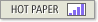 Title:HOPPING TRANSPORT THROUGH DEFECT-INDUCED LOCALIZED STATES IN MOLYBDENUM DISULPHIDE Authors:QIU H;  XU T;  WANG ZL;  REN W;  NAN HY;  NI ZH;  CHEN Q;  YUAN SJ;  MIAO F;  SONG FQ;  LONG G;  SHI Y;  SUN LT;  WANG JL;  WANG XR   Source:NAT COMMUN 4: - OCT 2013 Addresses:Nanjing Univ, Sch Elect Sci & Engn, Natl Lab Solid State Microstruct, Natl Ctr Microstruct & Quantum Manipulat, Nanjing 210093, Jiangsu,  Peoples R China.
Southeast Univ, Minist Educ, Key Lab MEMS, SEU FEI Nano Pico Ctr, Nanjing 210096, Jiangsu,  Peoples R China.
Southeast Univ, Dept Phys, Nanjing 211189, Jiangsu,  Peoples R China.
Shanghai Univ, Dept Phys, Shanghai 200444,  Peoples R China.
Nanjing Univ, Sch Phys, Nanjing 210093, Jiangsu,  Peoples R China.Field:PHYSICS 96    Citations: 74 Title:PASSIVITY ANALYSIS OF DISCRETE-TIME STOCHASTIC NEURAL NETWORKS WITH TIME-VARYING DELAYS Authors:SONG QK;  LIANG JL;  WANG ZD   Source:NEUROCOMPUTING 72 (7-9): 1782-1788 MAR 2009 Addresses:Southeast Univ, Dept Math, Nanjing 210096,  Peoples R China.
Chongqing Jiaotong Univ, Dept Math, Chongqing 400074,  Peoples R China.
Brunel Univ, Dept Informat Syst & Comp, Uxbridge UB8 3PH, Middx, England.Field:COMPUTER SCIENCE 97    Citations: 74 Title:INTUITIONISTIC AND INTERVAL-VALUED INTUTIONISTIC FUZZY PREFERENCE RELATIONS AND THEIR MEASURES OF SIMILARITY FOR THE EVALUATION OF AGREEMENT WITHIN A GROUP Authors:XU ZS;  YAGER RR   Source:FUZZY OPTIM DECIS MAK 8 (2): 123-139 JUN 2009 Addresses:Iona Coll, Inst Machine Intelligence, New Rochelle,  NY 10801 USA.
Southeast Univ, Sch Econ & Management, Nanjing 210096, Jiangsu,  Peoples R China.Field:ENGINEERING 98    Citations: 73 Title:DUAL-HOP SYSTEMS WITH NOISY RELAY AND INTERFERENCE-LIMITED DESTINATION Authors:ZHONG CJ;  JIN S;  WONG KK   Source:IEEE TRANS COMMUN 58 (3): 764-768 MAR 2010 Addresses:UCL, LONDON WC1E 6BT, ENGLAND.
Southeast Univ, Natl Mobile Commun Res Lab, Nanjing 210096,  Peoples R China.Field:COMPUTER SCIENCE 99    Citations: 73 Title:CHEMICAL-LOOPING COMBUSTION OF BIOMASS IN A 10 KW(TH) REACTOR WITH IRON OXIDE AS AN OXYGEN CARRIER Authors:SHEN LH;  WU JH;  XIAO J;  SONG QL;  XIAO R   Source:ENERG FUEL 23: 2498-2505 MAY-JUN 2009 Addresses:Southeast Univ, Thermoenergy Engn Res Inst, Nanjing 210096,  Peoples R China.Field:ENGINEERING 100    Citations: 72 Title:SECOND-ORDER CONSENSUS IN MULTI-AGENT DYNAMICAL SYSTEMS WITH SAMPLED POSITION DATA Authors:YU WW;  ZHENG WX;  CHEN GR;  REN W;  CAO JD   Source:AUTOMATICA 47 (7): 1496-1503 JUL 2011 Addresses:Southeast Univ, Dept Math, Nanjing 210096,  Peoples R China.
Univ Western Sydney, Sch Comp & Math, Penrith, NSW 2751, Australia.
City Univ Hong Kong, Dept Elect Engn, Hong Kong, Hong Kong,  Peoples R China.
Utah State Univ, Dept Elect & Comp Engn, Logan,  UT 84322 USA.Field:ENGINEERING 101    Citations: 72 Title:ADAPTIVE SPEED CONTROL FOR PERMANENT-MAGNET SYNCHRONOUS MOTOR SYSTEM WITH VARIATIONS OF LOAD INERTIA Authors:LI SH;  LIU ZG   Source:IEEE TRANS IND ELECTRON 56 (8): 3050-3059 AUG 2009 Addresses:Southeast Univ, Sch Automat, Nanjing 210096,  Peoples R China.
Huawei Technol Co Ltd, Shenzhen 518129,  Peoples R China.Field:ENGINEERING 102    Citations: 71 Title:THREE-DIMENSIONAL STRUTTED GRAPHENE GROWN BY SUBSTRATE-FREE SUGAR BLOWING FOR HIGH-POWER-DENSITY SUPERCAPACITORS Authors:WANG XB;  ZHANG YJ;  ZHI CY;  WANG X;  TANG DM;  XU YB;  WENG QH;  JIANG XF;  MITOME M;  GOLBERG D;  BANDO Y   Source:NAT COMMUN 4: - DEC 2013 Addresses:Natl Inst Mat Sci, World Premier Int Ctr Mat Nanoarchitecton WPI MAN, Tsukuba, Ibaraki 3050044, Japan.
Waseda Univ, Fac Sci & Engn, Dept Nanosci & Nanoengn, Tokyo 1698555, Japan.
Southeast Univ, Sch Chem & Chem Engn, Nanjing 211189, Jiangsu,  Peoples R China.
City Univ Hong Kong, Dept Phys & Mat Sci, Hong Kong 999077, Hong Kong,  Peoples R China.
NIMS, Environm & Energy Mat Div, Tsukuba, Ibaraki 3050047, Japan.
NIMS, Nanotube Grp, Tsukuba, Ibaraki 3050044, Japan.Field:MATERIALS SCIENCE 103    Citations: 71 Title:EXPERIMENTS ON CHEMICAL LOOPING COMBUSTION OF COAL WITH A NIO BASED OXYGEN CARRIER Authors:SHEN LH;  WU JH;  XIAO J   Source:COMBUST FLAME 156 (3): 721-728 MAR 2009 Addresses:Southeast Univ, Thermoenergy Engn Res Inst, Nanjing 210096,  Peoples R China.Field:ENGINEERING 104    Citations: 68 Title:AN OVERVIEW OF RECENT PROGRESS IN THE STUDY OF DISTRIBUTED MULTI-AGENT COORDINATION Authors:CAO YC;  YU WW;  REN W;  CHEN GR   Source:IEEE TRANS IND INFORM 9 (1): 427-438 FEB 2013 Addresses:USAF, Control Sci Ctr Excellence, Res Lab, Wright Patterson AFB,  OH 45433 USA.
Southeast Univ, Dept Math, Nanjing 210096, Jiangsu,  Peoples R China.
RMIT Univ, Sch Elect & Comp Engn, Melbourne, Vic 3001, Australia.
Univ Calif Riverside, Dept Elect Engn, Riverside,  CA 92521 USA.
City Univ Hong Kong, Dept Elect Engn, Hong Kong, Hong Kong,  Peoples R China.Field:ENGINEERING 105    Citations: 68 Title:SIZE DEPENDENCE OF DEFECT-INDUCED ROOM TEMPERATURE FERROMAGNETISM IN UNDOPED ZNO NANOPARTICLES Authors:XU XY;  XU CX;  DAI J;  HU JG;  LI FJ;  ZHANG S   Source:J PHYS CHEM C 116 (15): 8813-8818 APR 19 2012 Addresses:Southeast Univ, State Key Lab Bioelect, Nanjing 210096, Jiangsu,  Peoples R China.
Southeast Univ, Sch Elect Sci & Engn, Nanjing 210096, Jiangsu,  Peoples R China.
Yangzhou Univ, Sch Phys Sci & Technol, Yangzhou 225002,  Peoples R China.
Nanyang Technol Univ, Sch Mech & Aerosp Engn, Singapore 639798, Singapore.Field:PHYSICS 106    Citations: 68 Title:FINITE-TIME ATTITUDE TRACKING CONTROL OF SPACECRAFT WITH APPLICATION TO ATTITUDE SYNCHRONIZATION Authors:DU HB;  LI SH;  QIAN CJ   Source:IEEE TRANS AUTOMAT CONTR 56 (11): 2711-2717 NOV 2011 Addresses:Southeast Univ, Sch Automat, Nanjing 210096,  Peoples R China.
Univ Texas San Antonio, Dept Elect & Comp Engn, San Antonio,  TX 78249 USA.Field:ENGINEERING 107    Citations: 67 Title:SPEED CONTROL FOR PMSM SERVO SYSTEM USING PREDICTIVE FUNCTIONAL CONTROL AND EXTENDED STATE OBSERVER Authors:LIU HX;  LI SH   Source:IEEE TRANS IND ELECTRON 59 (2): 1171-1183 FEB 2012 Addresses:Southeast Univ, Minist Educ, Sch Automat, Key Lab Measurement & Control CSE, Nanjing 210096,  Peoples R China.Field:ENGINEERING 108    Citations: 66 Title:SOME HESITANT FUZZY AGGREGATION OPERATORS WITH THEIR APPLICATION IN GROUP DECISION MAKING Authors:XIA MM;  XU ZS;  CHEN N   Source:GROUP DECIS NEGOTIATION 22 (2): 259-279 MAR 2013 Addresses:Southeast Univ, Sch Econ & Management, Nanjing 211189, Jiangsu,  Peoples R China.Field:ECONOMICS & BUSINESS 109    Citations: 66 Title:EFFICACY, SAFETY, AND IMMUNOLOGY OF AN INACTIVATED ALUM-ADJUVANT ENTEROVIRUS 71 VACCINE IN CHILDREN IN CHINA: A MULTICENTRE, RANDOMISED, DOUBLE-BLIND, PLACEBO-CONTROLLED, PHASE 3 TRIAL Authors:ZHU FC;  MENG FY;  LI JX;  LI XL;  MAO QY;  TAO H;  ZHANG YT;  YAO X;  CHU K;  CHEN QH;  HU YM;  WU X;  LIU P;  ZHU LY;  GAO F;  JIN H;  CHEN YJ;  DONG YY;  LIANG YC;  SHI NM;  GE HM;  LIU L;  CHEN SG;  AI X;  ZHANG ZY;  JI YG;  LUO FJ;  CHEN XQ;  ZHANG Y;  ZHU LW;  LIANG ZL;  SHEN XL   Source:LANCET 381 (9882): 2024-2032 JUN 8 2013 Addresses:Jiangsu Prov Ctr Dis Control & Prevent, Nanjing 210009, Jiangsu,  Peoples R China.
Third Mil Med Univ, Coll Pharm, Dept Clin Microbiol & Immunol, Chongqing,  Peoples R China.
Natl Engn Res Ctr Immunol Prod, Chongqing,  Peoples R China.
Beijing Vigoo Biol, Beijing 100024,  Peoples R China.
Natl Inst Food & Drug Control, Beijing 100050,  Peoples R China.
Southeast Univ, Sch Publ Hlth, Nanjing, Jiangsu,  Peoples R China.
Lianyungang City Ctr Dis Control & Prevent, Lianyungang, Jiangsu,  Peoples R China.
Baoying Cty Ctr Dis Control & Prevent, Yangzhou, Jiangsu,  Peoples R China.
Chaoyang Dist Ctr Dis Control & Prevent, Beijing,  Peoples R China.
Donghai Cty Ctr Dis Control & Prevent, Lianyungang, Jiangsu,  Peoples R China.
Pizhou Cty Ctr Dis Control & Prevent, Xuzhou, Jiangsu,  Peoples R China.Field:CLINICAL MEDICINE 110    Citations: 65 Title:PTH MOMENT EXPONENTIAL STABILITY OF STOCHASTIC RECURRENT NEURAL NETWORKS WITH TIME-VARYING DELAYS Authors:SUN YH;  CAO JD   Source:NONLINEAR ANAL-REAL WORLD APP 8 (4): 1171-1185 SEP 2007 Addresses:SE Univ, Dept Math, Nanjing 210096,  Peoples R China.Field:MATHEMATICS 111    Citations: 63 Title:CHEMILUMINESCENCE ANALYSIS FOR HBV-DNA HYBRIDIZATION DETECTION WITH MAGNETIC NANOPARTICLES BASED DNA EXTRACTION FROM POSITIVE WHOLE BLOOD SAMPLES Authors:HE NY;  WANG F;  MA C;  LI CY;  ZENG X;  DENG Y;  ZHANG LM;  LI ZY   Source:J BIOMED NANOTECHNOL 9 (2): 267-273 FEB 2013 Addresses:Southeast Univ, State Key Lab Bioelect, Nanjing 210096, Jiangsu,  Peoples R China.
Southeast Univ, Sch Publ Hlth, Nanjing 210096, Jiangsu,  Peoples R China.
Guangdong Univ Petrochem Technol, Sch Chem & Life Sci, Maoming 525000,  Peoples R China.
Hunna Univ Technol, Hunan Key Lab Green Packaging & Biomed Nanotechno, Zhuzhou 412007,  Peoples R China.
Yangtze Univ, Coll Life Sci, Jinzhou 434025,  Peoples R China.
Nanjing Longliang Biol Sci & Technol Ltd Co, Nanjing 211100, Jiangsu,  Peoples R China.Field:BIOLOGY & BIOCHEMISTRY 112    Citations: 63 Title:RSEQC: QUALITY CONTROL OF RNA-SEQ EXPERIMENTS Authors:WANG LG;  WANG SQ;  LI W   Source:BIOINFORMATICS 28 (16): 2184-2185 AUG 15 2012 Addresses:Baylor Coll Med, Div Biostat, Dan L Duncan Canc Ctr, Houston,  TX 77030 USA.
Baylor Coll Med, Dept Mol & Cellular Biol, Houston,  TX 77030 USA.
Southeast Univ, Sch Biol Sci & Med Engn, State Key Lab Bioelect, Nanjing, Jiangsu,  Peoples R China.Field:COMPUTER SCIENCE 113    Citations: 63 Title:DISTRIBUTED HIGHER ORDER CONSENSUS PROTOCOLS IN MULTIAGENT DYNAMICAL SYSTEMS Authors:YU WW;  CHEN GR;  REN W;  KURTHS J;  ZHENG WX   Source:IEEE TRANS CIRCUIT SYST-I 58 (8): 1924-1932 AUG 2011 Addresses:Southeast Univ, Dept Math, Nanjing 210096,  Peoples R China.
Univ Western Sydney, Sch Comp & Math, Penrith, NSW 2751, Australia.
City Univ Hong Kong, Dept Elect Engn, Hong Kong, Hong Kong,  Peoples R China.
Utah State Univ, Dept Elect & Comp Engn, Logan,  UT 84322 USA.
Inst Climate Impact Res, D-14473 Potsdam,  Germany.
Univ Aberdeen, Inst Complex Syst & Math Biol, Aberdeen AB24 3UE, Scotland.
City Univ Hong Kong, Ctr Chaos & Complex Networks, Hong Kong, Hong Kong,  Peoples R China.Field:ENGINEERING 114    Citations: 62 Title:DYNAMICS OF A GUIDED STREAMER (PLASMA BULLET) IN A HELIUM JET IN AIR AT ATMOSPHERIC PRESSURE Authors:BOEUF JP;  YANG LL;  PITCHFORD LC   Source:J PHYS-D-APPL PHYS 46 (1): - JAN 9 2013 Addresses:Univ Toulouse, UPS, INPT, LAPLACE Lab Plasma & Convers Energie, F-31062 Toulouse 9, France.
CNRS, LAPLACE, F-31062 Toulouse, France.
Southeast Univ, Sch Elect Sci & Engn, Nanjing 210096, Jiangsu,  Peoples R China.Field:PHYSICS 115    Citations: 61 Title:SLIDING-MODE CONTROL FOR SYSTEMS WITH MISMATCHED UNCERTAINTIES VIA A DISTURBANCE OBSERVER Authors:YANG J;  LI SH;  YU XH   Source:IEEE TRANS IND ELECTRON 60 (1): 160-169 JAN 2013 Addresses:Southeast Univ, Sch Automat, Nanjing 210096, Jiangsu,  Peoples R China.
RMIT Univ, Platform Technol Res Inst, Melbourne, Vic 3001, Australia.Field:ENGINEERING 116    Citations: 61 Title:CONSENSUS IN MULTI-AGENT SYSTEMS WITH COMMUNICATION CONSTRAINTS Authors:WEN GH;  DUAN ZS;  YU WW;  CHEN GR   Source:INT J ROBUST NONLINEAR CONTR 22 (2): 170-182 JAN 25 2012 Addresses:Southeast Univ, Dept Math, Nanjing 210096, Jiangsu,  Peoples R China.
Peking Univ, Coll Engn, State Key Lab Turbulence & Complex Syst, Beijing 100871,  Peoples R China.
City Univ Hong Kong, Dept Elect Engn, Hong Kong, Hong Kong,  Peoples R China.Field:ENGINEERING 117    Citations: 60 Title:PREPARATION AND ELECTROCHEMICAL BEHAVIOR OF L-GLUTAMATE ELECTROCHEMICAL BIOSENSOR Authors:DENG Y;  WANG W;  ZHANG LM;  LU ZX;  LI S;  XU LJ   Source:J BIOMED NANOTECHNOL 9 (2): 318-321 FEB 2013 Addresses:Hunan Univ Technol, Hunan Key Lab Green Packaging & Applicat Biol Nan, Zhuzhou 412007,  Peoples R China.
Southeast Univ, State Key Lab Bioelect, Nanjing 210096, Jiangsu,  Peoples R China.Field:BIOLOGY & BIOCHEMISTRY 118    Citations: 60 Title:STOCHASTIC SYNCHRONIZATION OF COMPLEX NETWORKS WITH NONIDENTICAL NODES VIA HYBRID ADAPTIVE AND IMPULSIVE CONTROL Authors:YANG XS;  CAO JD;  LU JQ   Source:IEEE TRANS CIRCUIT SYST-I 59 (2): 371-384 FEB 2012 Addresses:Honghe Univ, Dept Math, Mengzi 661100, Yunnan,  Peoples R China.
Southeast Univ, Dept Math, Nanjing 210096, Jiangsu,  Peoples R China.
Potsdam Inst Climate Impact Res, D-14415 Potsdam,  Germany.Field:ENGINEERING 119    Citations: 59 Title:INTUITIONISTIC FUZZY BONFERRONI MEANS Authors:XU ZS;  YAGER RR   Source:IEEE TRANS SYST MAN CYBERN B 41 (2): 568-578 APR 2011 Addresses:Southeast Univ, Sch Econ & Management, Nanjing 210096,  Peoples R China.
PLA Univ Sci & Technol, Inst Sci, Nanjing 210096,  Peoples R China.
Iona Coll, Inst Machine Intelligence, New Rochelle,  NY 10801 USA.Field:ENGINEERING 120    Citations: 59 Title:POLARIZATION INSENSITIVE METAMATERIAL ABSORBER WITH WIDE INCIDENT ANGLE Authors:ZHU B;  WANG Z;  HUANG C;  FENG Y;  ZHAO J;  JIANG T   Source:PROG ELECTROMAGN RES 101: 231-239 2010 Addresses:Nanjing Univ, Dept Elect Sci & Engn, Nanjing 210093,  Peoples R China.
Southeast Univ, State Key Lab Millimeter Waves, Nanjing 210096,  Peoples R China.Field:ENGINEERING 121    Citations: 58 Title:OUTPUT FEEDBACK REGULATION OF STOCHASTIC NONLINEAR SYSTEMS WITH STOCHASTIC IISS INVERSE DYNAMICS Authors:YU X;  XIE XJ   Source:IEEE TRANS AUTOMAT CONTR 55 (2): 304-320 FEB 2010 Addresses:Southeast Univ, Nanjing,  Peoples R China.
Qufu Normal Univ, Inst Automat, Qufu 273165,  Peoples R China.Field:ENGINEERING 122    Citations: 57 Title:RECENT PROGRESS AND CHALLENGES IN GRAPHENE NANORIBBON SYNTHESIS Authors:MA L;  WANG JL;  DING F   Source:CHEMPHYSCHEM 14 (1): 47-54 JAN 14 2013 Addresses:Southeast Univ, Dept Phys, Nanjing 211189, Jiangsu,  Peoples R China.
Hong Kong Polytech Univ, Inst Text & Clothing, Kowloon, Hong Kong,  Peoples R China.Field:CHEMISTRY 123    Citations: 57 Title:MOLECULAR MECHANISM OF HIPPOCAMPAL APOPTOSIS OF MICE FOLLOWING EXPOSURE TO TITANIUM DIOXIDE NANOPARTICLES Authors:HU RP;  ZHENG L;  ZHANG T;  GAO GD;  CUI YL;  CHENG Z;  CHENG J;  HONG MM;  TANG M;  HONG FS   Source:J HAZARD MATER 191 (1-3): 32-40 JUL 15 2011 Addresses:Southeast Univ, Minist Educ, Sch Publ Hlth, Key Lab Environm Med & Engn, Nanjing 210009,  Peoples R China.
Southeast Univ, Jiangsu Key Lab Biomat & Devices, Nanjing 210009,  Peoples R China.
Soochow Univ, Coll Med, Suzhou 215123,  Peoples R China.Field:ENGINEERING 124    Citations: 54 Title:PREPARATION OF FUNCTIONAL MAGNETIC NANOPARTICLES MEDIATED WITH PEG-4000 AND APPLICATION IN PSEUDOMONAS AERUGINOSA RAPID DETECTION Authors:TANG YJ;  LI ZY;  HE NY;  ZHANG LM;  MA C;  LI XL;  LI CY;  WANG ZF;  DENG Y;  HE L   Source:J BIOMED NANOTECHNOL 9 (2): 312-317 FEB 2013 Addresses:Southeast Univ, State Key Lab Bioelect, Nanjing 210096, Jiangsu,  Peoples R China.
Hunan Inst Engn, Sch Chem & Chem Engn, Xiangtan 411104,  Peoples R China.
Nanjing Longliang Biol Sci Technol Co Ltd, Nanjing 210000, Jiangsu,  Peoples R China.
Hunan Univ Technol, Hunan Key Lab Green Packaging & Applicat Biol Nan, Zhuzhou 412007,  Peoples R China.
Yangtze Univ, Coll Life Sci, Jinzhou 434025,  Peoples R China.Field:BIOLOGY & BIOCHEMISTRY 125    Citations: 54 Title:STABILITY ANALYSIS OF MARKOVIAN JUMP STOCHASTIC BAM NEURAL NETWORKS WITH IMPULSE CONTROL AND MIXED TIME DELAYS Authors:ZHU QX;  CAO JD   Source:IEEE TRANS NEURAL NETW LEARN 23 (3): 467-479 MAR 2012 Addresses:Ningbo Univ, Dept Math, Ningbo 315211, Zhejiang,  Peoples R China.
Southeast Univ, Dept Math, Nanjing 210096, Jiangsu,  Peoples R China.Field:COMPUTER SCIENCE 126    Citations: 53 Title:CARBON FIBER AEROGEL MADE FROM RAW COTTON: A NOVEL, EFFICIENT AND RECYCLABLE SORBENT FOR OILS AND ORGANIC SOLVENTS Authors:BI HC;  YIN ZY;  CAO XH;  XIE X;  TAN CL;  HUANG X;  CHEN B;  CHEN FT;  YANG QL;  BU XY;  LU XH;  SUN LT;  ZHANG H   Source:ADVAN MATER 25 (41): 5916-5921 NOV 2013 Addresses:Southeast Univ, Minist Educ, Key Lab MEMS, SEU FEI Nanopico Ctr, Nanjing 210096, Jiangsu,  Peoples R China.
Nanyang Technol Univ, Sch Mat Sci & Engn, Singapore 639798, Singapore.Field:MATERIALS SCIENCE 127    Citations: 53 Title:FINITE-TIME BOUNDEDNESS AND L-2-GAIN ANALYSIS FOR SWITCHED DELAY SYSTEMS WITH NORM-BOUNDED DISTURBANCE Authors:LIN XZ;  DU HB;  LI SH   Source:APPL MATH COMPUT 217 (12): 5982-5993 FEB 15 2011 Addresses:Nanjing Agr Univ, Coll Engn, Nanjing 210031,  Peoples R China.
Southeast Univ, Sch Automat, Key Lab Measurement & Control CSE, Minist Educ, Nanjing 210096,  Peoples R China.Field:MATHEMATICS 128    Citations: 53 Title:GLOBAL EXPONENTIAL STABILITY RESULTS FOR NEUTRAL-TYPE IMPULSIVE NEURAL NETWORKS Authors:RAKKIYAPPAN R;  BALASUBRAMANIAM P;  CAO JD   Source:NONLINEAR ANAL-REAL WORLD APP 11 (1): 122-130 FEB 2010 Addresses:Southeast Univ, Dept Math, Nanjing 210096,  Peoples R China.
Gandhigram Rural Univ, Dept Math, Gandhigram 624302, Tamil Nadu, India.Field:MATHEMATICS 129    Citations: 52 Title:CPAT: CODING-POTENTIAL ASSESSMENT TOOL USING AN ALIGNMENT-FREE LOGISTIC REGRESSION MODEL Authors:WANG L;  PARK HJ;  DASARI S;  WANG SQ;  KOCHER JP;  LI W   Source:NUCL ACID RES 41 (6): - APR 2013 Addresses:Mayo Clin, Coll Med, Div Biomed Stat & Informat, Rochester,  MN 55905 USA.
Baylor Coll Med, Dan L Duncan Canc Ctr, Div Biostat, Houston,  TX 77030 USA.
Baylor Coll Med, Dept Mol & Cellular Biol, Houston,  TX 77030 USA.
Southeast Univ, Sch Biol Sci & Med Engn, State Key Lab Bioelect, Nanjing 210000, Jiangsu,  Peoples R China.Field:BIOLOGY & BIOCHEMISTRY 130    Citations: 51 Title:LAYER-BY-LAYER THINNING OF MOS2 BY PLASMA Authors:LIU YL;  NAN HY;  WU X;  PAN W;  WANG WH;  BAI J;  ZHAO WW;  SUN LT;  WANG XR;  NI ZH   Source:ACS NANO 7 (5): 4202-4209 MAY 2013 Addresses:Southeast Univ, SEU Res Ctr Converging Technol, Dept Phys, Nanjing 211189, Jiangsu,  Peoples R China.
Southeast Univ, Sch Elect Sci & Engn, Minist Educ, SEU FEI Nanopico Ctr,Key Lab MEMS, Nanjing 210096, Jiangsu,  Peoples R China.
Nanjing Univ, Sch Elect Sci & Engn, Natl Lab Microstruct, Nanjing 210093, Jiangsu,  Peoples R China.
Southeast Univ, Sch Mech Engn, Jiangsu Key Lab Design & Fabricat Micronano Biome, Nanjing 211189, Jiangsu,  Peoples R China.Field:CHEMISTRY 131    Citations: 51 Title:A NOVEL ACETYLCHOLINE BIOENSOR AND ITS ELECTROCHEMICAL BEHAVIOR Authors:WANG W;  DENG Y;  LI S;  LIU HN;  LU ZX;  ZHANG LM;  LIN L;  XU LJ   Source:J BIOMED NANOTECHNOL 9 (4): 736-740 APR 2013 Addresses:Hunan Univ Technol, Key Lab Green Packaging & Applicat Biol Nanotechn, Zhuzhou 412007,  Peoples R China.
Southeast Univ, State Key Lab Bioelect, Nanjing 210096, Jiangsu,  Peoples R China.Field:BIOLOGY & BIOCHEMISTRY 132    Citations: 50 Title:DIRECT, NONOXIDATIVE CONVERSION OF METHANE TO ETHYLENE, AROMATICS, AND HYDROGEN Authors:GUO XG;  FANG GZ;  LI G;  MA H;  FAN HJ;  YU L;  MA C;  WU X;  DENG DH;  WEI MM;  TAN DL;  SI R;  ZHANG S;  LI JQ;  SUN LT;  TANG ZC;  PAN XL;  BAO XH   Source:SCIENCE 344 (6184): 616-619 MAY 9 2014 Addresses:CHINESE ACAD SCI, DALIAN INST CHEM PHYS, STATE KEY LAB CATALYSIS, DALIAN 116023,  PEOPLES R CHINA.
CHINESE ACAD SCI, DALIAN INST CHEM PHYS, STATE KEY LAB MOL REACT DYNAM, DALIAN 116023,  PEOPLES R CHINA.
Dalian Univ Technol, State Key Lab Fine Chem, Inst Coal Chem Engn, Sch Chem Engn, Dalian 116012,  Peoples R China.
Chinese Acad Sci, Beijing Natl Lab Condensed Matter Phys, Inst Phys, Beijing 100190,  Peoples R China.
Southeast Univ, Nanopico Ctr, Key Lab Microelectromech Syst MEMS, Minist Educ, Nanjing 210096, Jiangsu,  Peoples R China.
Chinese Acad Sci, Shanghai Synchrotron Radiat Facil, Shanghai Inst Appl Phys, Shanghai 201204,  Peoples R China.Field:CHEMISTRY 133    Citations: 50 Title:INTERVAL-VALUED INTUITIONISTIC FUZZY PRIORITIZED OPERATORS AND THEIR APPLICATION IN GROUP DECISION MAKING Authors:YU DJ;  WU YY;  LU T   Source:KNOWL-BASED SYST 30: 57-66 JUN 2012 Addresses:Southeast Univ, Sch Econ & Management, Nanjing 211189, Jiangsu,  Peoples R China.Field:COMPUTER SCIENCE 134    Citations: 50 Title:DISTRIBUTED STATE ESTIMATION FOR DISCRETE-TIME SENSOR NETWORKS WITH RANDOMLY VARYING NONLINEARITIES AND MISSING MEASUREMENTS Authors:LIANG JL;  WANG ZD;  LIU XH   Source:IEEE TRANS NEURAL NETWORKS 22 (3): 486-496 MAR 2011 Addresses:Southeast Univ, Dept Math, Nanjing 210096,  Peoples R China.
Brunel Univ, Dept Informat Syst & Comp, Uxbridge UB8 3PH, Middx, England.Field:ENGINEERING 135    Citations: 49 Title:CONFORMAL SURFACE PLASMONS PROPAGATING ON ULTRATHIN AND FLEXIBLE FILMS Authors:SHEN XP;  CUI TJ;  MARTIN-CANO D;  GARCIA-VIDAL FJ   Source:PROC NAT ACAD SCI USA 110 (1): 40-45 JAN 2 2013 Addresses:Southeast Univ, Sch Informat Sci & Engn, State Key Lab Millimetre Waves, Nanjing 210096, Jiangsu,  Peoples R China.
Univ Autonoma Madrid, Dept Fis Teor Mat Condensada, E-28049 Madrid, Spain.
Donostia Int Phys Ctr, San Sebastian 20018, Spain.Field:PHYSICS 136    Citations: 49 Title:INTERVAL-VALUED HESITANT PREFERENCE RELATIONS AND THEIR APPLICATIONS TO GROUP DECISION MAKING Authors:CHEN N;  XU ZS;  XIA MM   Source:KNOWL-BASED SYST 37: 528-540 JAN 2013 Addresses:Southeast Univ, Sch Econ & Management, Nanjing 210096, Jiangsu,  Peoples R China.
Nanjing Univ Finance & Econ, Sch Appl Math, Nanjing 210023, Jiangsu,  Peoples R China.
PLA Univ Sci & Technol, Inst Sci, Nanjing 210007, Jiangsu,  Peoples R China.Field:COMPUTER SCIENCE 137    Citations: 49 Title:SYNCHRONIZATION VIA PINNING CONTROL ON GENERAL COMPLEX NETWORKS Authors:YU WW;  CHEN GR;  LU JH;  KURTHS J   Source:SIAM J CONTR OPTIMIZAT 51 (2): 1395-1416 2013 Addresses:Southeast Univ, Dept Math, Nanjing 210096, Jiangsu,  Peoples R China.
City Univ Hong Kong, Dept Elect Engn, Kowloon, Hong Kong,  Peoples R China.
Chinese Acad Sci, Acad Math & Syst Sci, Inst Syst Sci, Key Lab Syst & Control, Beijing 100190,  Peoples R China.
Inst Climate Impact Res, D-14473 Potsdam,  Germany.
Univ Aberdeen, Inst Complex Syst & Math Biol, Aberdeen AB24 3FX, Scotland.Field:ENGINEERING 138    Citations: 49 Title:STUDY ON PREPARATION, STRUCTURE AND THERMAL ENERGY STORAGE PROPERTY OF CAPRIC-PALMITIC ACID/ATTAPULGITE COMPOSITE PHASE CHANGE MATERIALS Authors:LI M;  WU ZS;  KAO HT   Source:APPL ENERG 88 (9): 3125-3132 SEP 2011 Addresses:Southeast Univ, Jiangsu Key Lab Construct Mat, Nanjing 211189,  Peoples R China.
Southeast Univ, Int Inst Urban Syst Engn, Nanjing 210096,  Peoples R China.
Nanjing Univ Technol, Nanjing 210009,  Peoples R China.Field:ENGINEERING 139    Citations: 48 Title:HIGHLY SENSITIVE AND RAPID DETECTION OF PSEUDOMONAS AERUGINOSA BASED ON MAGNETIC ENRICHMENT AND MAGNETIC SEPARATION Authors:TANG YJ;  ZOU J;  MA C;  ALI Z;  LI ZY;  LI XL;  MA NG;  MOU XB;  DENG Y;  ZHANG LM;  LI K;  LU GM;  YANG HW;  HE NY   Source:THERANOSTICS 3 (2): 85-92 2013 Addresses:Southeast Univ, State Key Lab Bioelect, Nanjing 210096, Jiangsu,  Peoples R China.
Hunan Inst Engn, Sch Chem & Chem Engn, Xiangtan 411104,  Peoples R China.
Hunan Univ Technol, Hunan Key Lab Green Packaging & Applicat Biol Nan, Zhuzhou 412007,  Peoples R China.
Soochow Univ, Coll Pharmaceut Sci, Mol Med Lab, Suzhou 215123,  Peoples R China.
Nanjing Univ, Dept Radiol, JinLing Hosp Nanjing, Sch Med, Nanjing 210002, Jiangsu,  Peoples R China.Field:CLINICAL MEDICINE 140    Citations: 48 Title:GROUP CONSENSUS ALGORITHMS BASED ON PREFERENCE RELATIONS Authors:XU ZS;  CAI XQ   Source:INFORM SCIENCES 181 (1): 150-162 JAN 1 2011 Addresses:Southeast Univ, Sch Econ & Management, Nanjing 210096, Jiangsu,  Peoples R China.
Chinese Univ Hong Kong, Dept Syst Engn & Engn Management, Shatin, Hong Kong,  Peoples R China.Field:COMPUTER SCIENCE 141    Citations: 48 Title:DISSIPATIVITY AND QUASI-SYNCHRONIZATION FOR NEURAL NETWORKS WITH DISCONTINUOUS ACTIVATIONS AND PARAMETER MISMATCHES Authors:LIU XY;  CHEN TP;  CAO JD;  LU WL   Source:NEURAL NETWORKS 24 (10): 1013-1021 DEC 2011 Addresses:Southeast Univ, Dept Math, Nanjing 210096,  Peoples R China.
Xuzhou Normal Univ, Sch Comp Sci & Technol, Xuzhou 221116,  Peoples R China.
Fudan Univ, Inst Math, Lab Nonlinear Math Sci, Shanghai 200433,  Peoples R China.Field:COMPUTER SCIENCE 142    Citations: 47 Title:PLASMA-ASSISTED FABRICATION OF MONOLAYER PHOSPHORENE AND ITS RAMAN CHARACTERIZATION Authors:LU WL;  NAN HY;  HONG JH;  CHEN YM;  ZHU C;  LIANG Z;  MA XY;  NI ZH;  JIN CH;  ZHANG Z   Source:NANO RES 7 (6): 853-859 JUN 2014 Addresses:Zhejiang Univ, Dept Mat Sci & Engn, Key Lab Adv Mat & Applicat Batteries Zhejiang Pro, State Key Lab Silicon Mat, Hangzhou 310027,  Peoples R China.
Southeast Univ, Dept Phys, Nanjing 211189, Jiangsu,  Peoples R China.
Taizhou Sunano New Energy Co Ltd, Graphene Res & Characterizat Ctr, Taizhou 225300,  Peoples R China.Field:PHYSICS 143    Citations: 47 Title:IMPROVEMENT ON CONTROLLABLE FABRICATION OF STREPTAVIDIN-MODIFIED THREE-LAYER CORE-SHELL FE3O4@SIO2@AU MAGNETIC NANOCOMPOSITES WITH LOW FLUORESCENCE BACKGROUND Authors:JIANG HR;  ZENG X;  XI ZJ;  LIU M;  LI CY;  LI ZY;  JIN L;  WANG ZF;  DENG Y;  HE NY   Source:J BIOMED NANOTECHNOL 9 (4): 674-684 APR 2013 Addresses:Southeast Univ, State Key Lab Bioelect, Sch Biol Sci & Med Engn, Nanjing 210096, Jiangsu,  Peoples R China.
Nanjing Med Univ, State Key Lab Reprod Med, Dept Gynecol Endocrine, Nanjing Matern & Child Hlth Care Hosp, Nanjing 210029, Jiangsu,  Peoples R China.
Southeast Univ, Sch Chem & Chem Engn, Nanjing 211189, Jiangsu,  Peoples R China.
Hunan Univ Technol, Hunan Key Lab Green Packaging & Applicat Biol Nan, Zhuzhou 412007,  Peoples R China.Field:BIOLOGY & BIOCHEMISTRY 144    Citations: 47 Title:MULTIPLICITY AND CONCENTRATION OF POSITIVE SOLUTIONS FOR A KIRCHHOFF TYPE PROBLEM WITH CRITICAL GROWTH Authors:WANG J;  TIAN LX;  XU JX;  ZHANG FB   Source:J DIFFERENTIAL EQUATIONS 253 (7): 2314-2351 OCT 1 2012 Addresses:Jiangsu Univ, Dept Math, Zhenjiang 212013, Jiangsu,  Peoples R China.
Southeast Univ, Dept Math, Nanjing 210096, Jiangsu,  Peoples R China.Field:MATHEMATICS 145    Citations: 47 Title:OVERVIEW OF STATOR-PERMANENT MAGNET BRUSHLESS MACHINES Authors:CHENG M;  HUA W;  ZHANG JZ;  ZHAO WX   Source:IEEE TRANS IND ELECTRON 58 (11): 5087-5101 NOV 2011 Addresses:Southeast Univ, Sch Elect Engn, Nanjing 210096,  Peoples R China.
Jiangsu Univ, Sch Elect & Informat Engn, Zhenjiang 212013,  Peoples R China.Field:ENGINEERING 146    Citations: 46 Title:DISTRIBUTED ADAPTIVE CONTROL OF SYNCHRONIZATION IN COMPLEX NETWORKS Authors:YU WW;  DELELLIS P;  CHEN GR;  DI BERNARDO M;  KURTHS J   Source:IEEE TRANS AUTOMAT CONTR 57 (8): 2153-2158 SP. ISS. SI AUG 2012 Addresses:Southeast Univ, Dept Math, Nanjing 210096, Jiangsu,  Peoples R China.
RMIT Univ, Sch Elect & Comp Engn, Melbourne, Vic 3001, Australia.
City Univ Hong Kong, Dept Elect Engn, Hong Kong, Hong Kong,  Peoples R China.
Univ Naples Federico II, Dept Syst & Comp Engn, I-80125 Naples, Italy.
Univ Bristol, Dept Engn Math, Bristol BS8 1TR, Avon, England.
Univ Aberdeen, Inst Complex Syst & Math Biol, Aberdeen AB24 3FX, Scotland.
Inst Climate Impact Res, Potsdam,  Germany.Field:ENGINEERING 147    Citations: 45 Title:CORRELATION COEFFICIENTS OF HESITANT FUZZY SETS AND THEIR APPLICATIONS TO CLUSTERING ANALYSIS Authors:CHEN N;  XU ZS;  XIA MM   Source:APPL MATH MODEL 37 (4): 2197-2211 FEB 15 2013 Addresses:Southeast Univ, Sch Econ & Management, Nanjing 210096, Jiangsu,  Peoples R China.
Nanjing Univ Finance & Econ, Sch Appl Math, Nanjing 210046, Jiangsu,  Peoples R China.Field:ENGINEERING 148    Citations: 45 Title:HIGH THROUGHPUT SNP DETECTION SYSTEM BASED ON MAGNETIC NANOPARTICLES SEPARATION Authors:LIU B;  JIA YY;  MA M;  LI ZY;  LIU HN;  LI S;  DENG Y;  ZHANG LM;  LU ZX;  WANG W;  HE NY   Source:J BIOMED NANOTECHNOL 9 (2): 247-256 FEB 2013 Addresses:Southeast Univ, State Key Lab Bioelect, Nanjing 210096, Jiangsu,  Peoples R China.
Hunan Univ Technol, Hunan Key Lab Green Packaging & Biomed Nanotechno, Zuzhou 412007,  Peoples R China.
Yangtze Univ, Coll Life Sci, Jinzhou 434025,  Peoples R China.
Nanjing Longliang Biol Sci & Technol Ltd Co, Nanjing 210000, Jiangsu,  Peoples R China.Field:BIOLOGY & BIOCHEMISTRY 149    Citations: 43 Title:FABRICATION OF AN ELECTROCHEMICAL BIOSENSOR ARRAY FOR SIMULTANEOUS DETECTION OF L-GLUTAMATE AND ACETYLCHOLINE Authors:DENG Y;  WANG W;  MA C;  LI ZY   Source:J BIOMED NANOTECHNOL 9 (8): 1378-1382 AUG 2013 Addresses:Hunan Univ Technol, Key Lab Green Packaging & Applicat Biol Nanotechn, Zhuzhou 412007,  Peoples R China.
Southeast Univ, State Key Lab Bioelect, Nanjing 210096, Jiangsu,  Peoples R China.Field:BIOLOGY & BIOCHEMISTRY 150    Citations: 43 Title:AN AUTOMATIC HIGH-THROUGHPUT SINGLE NUCLEOTIDE POLYMORPHISM GENOTYPING APPROACH BASED ON UNIVERSAL TAGGED ARRAYS AND MAGNETIC NANOPARTICLES Authors:LI S;  LIU HN;  JIA YY;  MOU XB;  DENG Y;  LIN L;  LIU B;  HE NY   Source:J BIOMED NANOTECHNOL 9 (4): 689-698 APR 2013 Addresses:Hunan Univ Technol, Hunan Key Lab Green Packaging & Applicat Biol Nan, Zhuzhou 412007,  Peoples R China.
Southeast Univ, State Key Lab Bioelect, Sch Biol Sci & Med Engn, Nanjing 210096, Jiangsu,  Peoples R China.Field:BIOLOGY & BIOCHEMISTRY 151    Citations: 42 Title:CONSENSUS TRACKING OF MULTI-AGENT SYSTEMS WITH LIPSCHITZ-TYPE NODE DYNAMICS AND SWITCHING TOPOLOGIES Authors:WEN GH;  DUAN ZS;  CHEN GR;  YU WW   Source:IEEE TRANS CIRCUIT SYST-I 61 (2): 499-511 FEB 2014 Addresses:Southeast Univ, Dept Math, Nanjing 210096, Jiangsu,  Peoples R China.
Peking Univ, Coll Engn, Dept Mech & Aerosp Engn, Beijing 100871,  Peoples R China.
City Univ Hong Kong, Dept Elect Engn, Hong Kong, Hong Kong,  Peoples R China.
RMIT Univ, Sch Elect & Comp Engn, Melbourne, Vic 3001, Australia.Field:ENGINEERING 152    Citations: 42 Title:FACILE SYNTHESIS OF G-C3N4/ZNO COMPOSITE WITH ENHANCED VISIBLE LIGHT PHOTOOXIDATION AND PHOTOREDUCTION PROPERTIES Authors:LIU W;  WANG ML;  XU CX;  CHEN SF   Source:CHEM ENG J 209: 386-393 OCT 15 2012 Addresses:Southeast Univ, Sch Chem & Chem Engn, Nanjing 211189, Jiangsu,  Peoples R China.
Southeast Univ, State Key Lab Bioelect, Nanjing 210096, Jiangsu,  Peoples R China.
Huaibei Normal Univ, Sch Chem & Mat Sci, Huaibei 235000,  Peoples R China.Field:ENGINEERING 153    Citations: 41 Title:CONSENSUS OF MULTI-AGENT SYSTEMS WITH NONLINEAR DYNAMICS AND SAMPLED-DATA INFORMATION: A DELAYED-INPUT APPROACH Authors:WEN GH;  DUAN ZS;  YU WW;  CHEN GR   Source:INT J ROBUST NONLINEAR CONTR 23 (6): 602-619 APR 2013 Addresses:Peking Univ, Coll Engn, State Key Lab Turbulence & Complex Syst, Beijing 100871,  Peoples R China.
Peking Univ, Coll Engn, Dept Mech & Aerosp Engn, Beijing 100871,  Peoples R China.
Southeast Univ, Dept Math, Nanjing 210096, Jiangsu,  Peoples R China.
City Univ Hong Kong, Dept Elect Engn, Hong Kong, Hong Kong,  Peoples R China.Field:ENGINEERING 154    Citations: 40 Title:CIRCULATING HISTONES ARE MEDIATORS OF TRAUMA-ASSOCIATED LUNG INJURY Authors:ABRAMS ST;  ZHANG N;  MANSON J;  LIU TT;  DART C;  BALUWA F;  WANG SS;  BROHI K;  KIPAR A;  YU WP;  WANG GZ;  TOH CH   Source:AMER J RESPIR CRIT CARE MED 187 (2): 160-169 JAN 15 2013 Addresses:Royal Liverpool Univ Hosp, Natl Inst Hlth Res, Biomed Res Ctr, Liverpool L7 8XP, Merseyside, England.
Univ Liverpool, Inst Infect & Global Hlth, Liverpool L69 3GA, Merseyside, England.
Southeast Univ, Sch Med, Nanjing, Jiangsu,  Peoples R China.
Queen Mary Univ London, Barts & London Sch Med & Dent, London, England.
Univ Liverpool, Inst Integrat Biol, Liverpool L69 3BX, Merseyside, England.
Univ Cambridge, Sch Clin Med, Cambridge, England.
Univ Liverpool, Sch Vet Sci, Liverpool L69 3BX, Merseyside, England.Field:CLINICAL MEDICINE 155    Citations: 39 Title:MULTISTIMULI-RESPONSIVE SUPRAMOLECULAR VESICLES BASED ON WATER-SOLUBLE PILLAR[6]ARENE AND SAINT COMPLEXATION FOR CONTROLLABLE DRUG RELEASE Authors:CAO Y;  HU XY;  LI Y;  ZOU XC;  XIONG SH;  LIN C;  SHEN YZ;  WANG LY   Source:J AM CHEM SOC 136 (30): 10762-10769 JUL 30 2014 Addresses:Nanjing Univ, Key Lab Mesoscop Chem MOE, Ctr Multimol Organ Chem, Sch Chem & Chem Engn, Nanjing 210093, Jiangsu,  Peoples R China.
Southeast Univ, Sch Biol Sci & Med Engn, State Key Lab Bioelect, Nanjing 210009,  Peoples R China.
Southeast Univ, Sch Biol Sci & Med Engn, Jiangsu Key Lab Biomat & Devices, Nanjing 210009,  Peoples R China.
Nanjing Univ Aeronaut & Astronaut, Coll Mat Sci & Technol, Nanjing 210016,  Peoples R China.Field:CHEMISTRY 156    Citations: 39 Title:A BACKWARD PROBLEM FOR THE TIME-FRACTIONAL DIFFUSION EQUATION Authors:LIU JJ;  YAMAMOTO M   Source:APPLIC ANALYSIS 89 (11): 1769-1788 2010 Addresses:Southeast Univ, Dept Math, Nanjing 210096,  Peoples R China.
Univ Tokyo, Grad Sch Math Sci, Meguro Ku, Tokyo 1538914, Japan.Field:MATHEMATICS 157    Citations: 38 Title:IN VIVO EVALUATION OF CURCUMIN-LOADED NANOPARTICLES IN A A549 XENOGRAFT MICE MODEL Authors:YIN HT;  ZHANG DG;  WU XL;  HUANG XE;  CHEN G   Source:ASIAN PAC J CANCER PREV 14 (1): 409-412 2013 Addresses:Southeast Univ, Cent Hosp Xuzhou, Affiliated Hosp, Dept Radiotherapy, Nanjing, Jiangsu,  Peoples R China.
Nanjing Med Univ, Jiangsu Taizhou Peoples Hosp, Dept Oncol, Nanjing, Jiangsu,  Peoples R China.
Nanjing Med Univ, Dept Women Hlth Care, Nanjing Matern & Child Hlth Care Hosp, Nanjing, Jiangsu,  Peoples R China.
Nanjing Med Univ, JiangSu Canc Hosp, Dept Chemotherapy, Nanjing, Jiangsu,  Peoples R China.
Nanjing Med Univ, Res Inst, Nanjing, Jiangsu,  Peoples R China.
Nanjing Med Univ, Affiliated Jiangning Hosp, Dept Oncol, Nanjing, Jiangsu,  Peoples R China.Field:CLINICAL MEDICINE 158    Citations: 38 Title:COOPERATIVE MIMO CHANNEL MODELING AND MULTI-LINK SPATIAL CORRELATION PROPERTIES Authors:CHENG X;  WANG CX;  WANG HM;  GAO XQ;  YOU XH;  YUAN DF;  AI B;  HUO Q;  SONG LY;  JIAO BL   Source:IEEE J SEL AREA COMMUN 30 (2): 388-396 FEB 2012 Addresses:Heriot Watt Univ, Sch Engn & Phys Sci, Joint Res Inst Signal & Image Proc, Edinburgh EH14 4AS, Midlothian, Scotland.
Peking Univ, Sch Elect & Comp Sci, Beijing 100871,  Peoples R China.
Beijing Jiaotong Univ, State Key Lab Rail Traff Control & Safety, Beijing 100044,  Peoples R China.
Chinese Acad Sci, Shanghai Inst Microsyst & Informat Technol, Key Lab Wireless Sensor Network & Commun, Beijing 100864,  Peoples R China.
Southeast Univ, Sch Informat Sci & Engn, Nanjing 210096,  Peoples R China.
Shandong Univ, Sch Informat Sci & Engn, Jinan 250100,  Peoples R China.Field:COMPUTER SCIENCE 159    Citations: 38 Title:SYNCHRONIZATION OF DELAYED COMPLEX DYNAMICAL NETWORKS WITH IMPULSIVE AND STOCHASTIC EFFECTS Authors:YANG XS;  CAO JD;  LU JQ   Source:NONLINEAR ANAL-REAL WORLD APP 12 (4): 2252-2266 AUG 2011 Addresses:Honghe Univ, Dept Math, Mengzi 661100, Yunnan,  Peoples R China.
Southeast Univ, Dept Math, Nanjing 210096,  Peoples R China.
Potsdam Inst Climate Impact Res, D-14415 Potsdam,  Germany.Field:MATHEMATICS 160    Citations: 37 Title:ENTROPY/CROSS ENTROPY-BASED GROUP DECISION MAKING UNDER INTUITIONISTIC FUZZY ENVIRONMENT Authors:XIA MM;  XU ZS   Source:INF FUSION 13 (1): 31-47 JAN 2012 Addresses:Southeast Univ, Sch Econ & Management, Nanjing 211189,  Peoples R China.Field:COMPUTER SCIENCE 161    Citations: 36 Title:WAVELETS FOR FAULT DIAGNOSIS OF ROTARY MACHINES: A REVIEW WITH APPLICATIONS Authors:YAN RQ;  GAO RX;  CHEN XF   Source:SIGNAL PROCESS 96: 1-15 PART A SP. ISS. SI MAR 2014 Addresses:Southeast Univ, Sch Instrument Sci & Engn, Nanjing 210096, Jiangsu,  Peoples R China.
Univ Connecticut, Dept Mech Engn, Storrs,  CT 06269 USA.
Xi An Jiao Tong Univ, Sch Mech Engn, State Key Lab Mfg Syst Engn, Xian 710049,  Peoples R China.Field:ENGINEERING 162    Citations: 36 Title:CURRENT PROGRESS IN GENE DELIVERY TECHNOLOGY BASED ON CHEMICAL METHODS AND NANO-CARRIERS Authors:JIN L;  ZENG X;  LIU M;  DENG Y;  HE NY   Source:THERANOSTICS 4 (3): 240-255 2014 Addresses:Southeast Univ, Sch Biol Sci & Med Engn, State Key Lab Bioelect, Nanjing 210096, Jiangsu,  Peoples R China.
Nanjing Med Univ, Nanjing Maternal & Child Hlth Hosp, Nanjing Maternal & Child Hlth Med Inst, Nanjing 210029, Jiangsu,  Peoples R China.
Hunan Univ Technol, Hunan Key Lab Green Packaging & Biomed Nanotechno, Econ Forest Cultivat & Utilizat Collaborat Innova, Zhuzhou 412007,  Peoples R China.Field:CLINICAL MEDICINE 163    Citations: 36 Title:SYNCHRONIZATION OF MARKOVIAN COUPLED NEURAL NETWORKS WITH NONIDENTICAL NODE-DELAYS AND RANDOM COUPLING STRENGTHS Authors:YANG XS;  CAO JD;  LU JQ   Source:IEEE TRANS NEURAL NETW LEARN 23 (1): 60-71 JAN 2012 Addresses:Honghe Univ, Dept Math, Mengzi 661100, Yunnan,  Peoples R China.
Southeast Univ, Dept Math, Nanjing 210096, Jiangsu,  Peoples R China.Field:COMPUTER SCIENCE 164    Citations: 36 Title:GENERALIZED EXTENDED STATE OBSERVER BASED CONTROL FOR SYSTEMS WITH MISMATCHED UNCERTAINTIES Authors:LI SH;  YANG J;  CHEN WH;  CHEN XS   Source:IEEE TRANS IND ELECTRON 59 (12): 4792-4802 DEC 2012 Addresses:Southeast Univ, Sch Automat, Nanjing 210096, Jiangsu,  Peoples R China.
Univ Loughborough, Dept Aeronaut & Automot Engn, Loughborough LE11 3TU, Leics, England.Field:ENGINEERING 165    Citations: 35 Title:MATRIX MEASURE STRATEGIES FOR STABILITY AND SYNCHRONIZATION OF INERTIAL BAM NEURAL NETWORK WITH TIME DELAYS Authors:CAO JD;  WAN Y   Source:NEURAL NETWORKS 53: 165-172 MAY 2014 Addresses:Southeast Univ, Dept Math, Nanjing 210096, Jiangsu,  Peoples R China.
Southeast Univ, Res Ctr Complex Syst & Network Sci, Nanjing 210096, Jiangsu,  Peoples R China.
King Abdulaziz Univ, Fac Sci, Dept Math, Jeddah 21589, Saudi Arabia.Field:COMPUTER SCIENCE 166    Citations: 35 Title:A NANO-GRAPHITE/PARAFFIN PHASE CHANGE MATERIAL WITH HIGH THERMAL CONDUCTIVITY Authors:LI M   Source:APPL ENERG 106: 25-30 JUN 2013 Addresses:Southeast Univ, Jiangsu Key Lab Construct Mat, Nanjing 211189, Jiangsu,  Peoples R China.
Southeast Univ, Int Inst Urban Syst Engn, Nanjing 210096, Jiangsu,  Peoples R China.Field:ENGINEERING 167    Citations: 34 Title:STRONG PHOTOLUMINESCENCE ENHANCEMENT OF MOS2 THROUGH DEFECT ENGINEERING AND OXYGEN BONDING Authors:NAN HY;  WANG ZL;  WANG WH;  LIANG Z;  LU Y;  CHEN Q;  HE DW;  TAN PH;  MIAO F;  WANG XR;  WANG JL;  NI ZH   Source:ACS NANO 8 (6): 5738-5745 JUN 2014 Addresses:Southeast Univ, Dept Phys, Nanjing 211189, Jiangsu,  Peoples R China.
Taizhou Sunano New Energy Co Ltd, Graphene Res & Characterizat Ctr, Taizhou 225300,  Peoples R China.
Chinese Acad Sci, Inst Semicond, State Key Lab Superlattices & Microstruct, Beijing 100083,  Peoples R China.
Nanjing Univ, Sch Elect Sci & Engn, Natl Lab Solid State Microstruct, Jiangsu Prov Key Lab Adv Photon & Elect Mat, Nanjing 210093, Jiangsu,  Peoples R China.
Nanjing Univ, Sch Phys, Natl Lab Solid State Microstruct, Nanjing 210093, Jiangsu,  Peoples R China.Field:CHEMISTRY 168    Citations: 34 Title:COMPUTER-CONTROLLED VARIABLE STRUCTURE SYSTEMS: THE STATE-OF-THE-ART Authors:YU XH;  WANG B;  LI XJ   Source:IEEE TRANS IND INFORM 8 (2): 197-205 MAY 2012 Addresses:RMIT Univ, Platform Technol Res Inst, Melbourne, Vic 3001, Australia.
Southeast Univ, Sch Automat, Nanjing 210096, Jiangsu,  Peoples R China.
Univ Melbourne, Dept Elect & Elect Engn, Parkville, Vic 3010, Australia.
RMIT Univ, Sch Elect & Comp Engn, Melbourne, Vic 3001, Australia.Field:ENGINEERING 169    Citations: 34 Title:SOME ISSUES ON INTUITIONISTIC FUZZY AGGREGATION OPERATORS BASED ON ARCHIMEDEAN T-CONORM AND T-NORM Authors:XIA MM;  XU ZS;  ZHU B   Source:KNOWL-BASED SYST 31: 78-88 JUL 2012 Addresses:Southeast Univ, Sch Econ & Management, Nanjing 211189, Jiangsu,  Peoples R China.
PLA Univ Sci & Technol, Inst Sci, Nanjing 210007, Jiangsu,  Peoples R China.Field:COMPUTER SCIENCE 170    Citations: 33 Title:SINGLE IMPULSIVE CONTROLLER FOR GLOBALLY EXPONENTIAL SYNCHRONIZATION OF DYNAMICAL NETWORKS Authors:LU JQ;  HO DWC;  CAO JD;  KURTHS J   Source:NONLINEAR ANAL-REAL WORLD APP 14 (1): 581-593 FEB 2013 Addresses:Southeast Univ, Dept Math, Nanjing 210096, Jiangsu,  Peoples R China.
Potsdam Inst Climate Impact Res, D-14415 Potsdam,  Germany.
City Univ Hong Kong, Dept Math, Hong Kong, Hong Kong,  Peoples R China.
Humboldt Univ, Dept Phys, D-12489 Berlin,  Germany.
Univ Aberdeen, Inst Complex Syst & Math Biol, Aberdeen AB24 3UE, Scotland.Field:MATHEMATICS 171    Citations: 32 Title:HESITANT FUZZY MULTI-ATTRIBUTE DECISION MAKING BASED ON TOPSIS WITH INCOMPLETE WEIGHT INFORMATION Authors:XU ZS;  ZHANG XL   Source:KNOWL-BASED SYST 52: 53-64 NOV 2013 Addresses:Southeast Univ, Sch Econ & Management, Nanjing 211189, Jiangsu,  Peoples R China.
PLA Univ Sci & Technol, Coll Sci, Nanjing 210007, Jiangsu,  Peoples R China.Field:COMPUTER SCIENCE 172    Citations: 31 Title:LONG NONCODING RNA ANRIL INDICATES A POOR PROGNOSIS OF GASTRIC CANCER AND PROMOTES TUMOR GROWTH BY EPIGENETICALLY SILENCING OF MIR-99A/MIR-449A Authors:ZHANG EB;  KONG R;  YIN DD;  YOU LH;  SUN M;  HAN L;  XU TP;  XIA R;  YANG JS;  DE W;  CHEN JF   Source:ONCOTARGET 5 (8): 2276-2292 APR 2014 Addresses:Nanjing Med Univ, Dept Biochem & Mol Biol, Nanjing, Jiangsu,  Peoples R China.
Southeast Univ, Affiliated Hosp 2, Cent Lab, Nanjing, Jiangsu,  Peoples R China.
Southeast Univ, Coll Med, Affiliated Xuzhou Hosp, Dept Oncol,Xuzhou Cent Hosp, Xuzhou, Jiangsu,  Peoples R China.
Nanjing Med Univ, Affiliated Hosp 1, Dept Oncol, Nanjing, Jiangsu,  Peoples R China.
Nanjing Med Univ, Nanjing Hosp 1, Dept Oncol, Nanjing, Jiangsu,  Peoples R China.Field:MOLECULAR BIOLOGY & GENETICS 173    Citations: 31 Title:HIGH STATISTICS MEASUREMENT OF THE POSITRON FRACTION IN PRIMARY COSMIC RAYS OF 0.5-500 GEV WITH THE ALPHA MAGNETIC SPECTROMETER ON THE INTERNATIONAL SPACE STATION Authors:ACCARDO L;  AGUILAR M;  AISA D;  ALPAT B;  ALVINO A;  AMBROSI G;  ANDEEN K;  ARRUDA L;  ATTIG N;  AZZARELLO P;  BACHLECHNER A;  BARAO F;  BARRAU A;  BARRIN L;  BARTOLONI A;  BASARA L;  BATTARBEE M;  BATTISTON R;  BAZO J;  BECKER U;  BEHLMANN M;  BEISCHER B;  BERDUGO J;  BERTUCCI B;  BIGONGIARI G;  BINDI V;  BIZZAGLIA S;  BIZZARRI M;  BOELLA G;  DE BOER W;  BOLLWEG K;  BONNIVARD V;  BORGIA B;  BORSINI S;  BOSCHINI MJ;  BOURQUIN M;  BURGER J;  CADOUX F;  CAI XD;  CAPELL M;  CAROFF S;  CAROSI G;  CASAUS J;  CASCIOLI V;  CASTELLINI G;  CERNUDA I;  CERRETA D;  CERVELLI F;  CHAE MJ;  CHANG YH;  CHEN AI;  CHEN H;  CHENG GM;  CHEN HS;  CHENG L;  CHIKANIAN A;  CHOU HY;  CHOUMILOV E;  CHOUTKO V;  CHUNG CH;  CINDOLO F;  CLARK C;  CLAVERO R;  COIGNET G;  CONSOLANDI C;  CONTIN A;  CORTI C;  COSTE B;  CUI Z;  DAI M;  DELGADO C;  DELLA TORRE S;  DEMIRKOZ MB;  DEROME L;  DI FALCO S;  DI MASSO L;  DIMICCOLI F;  DIAZ C;  VON DOETINCHEM P;  DU WJ;  DURANTI M;  DURSO D;  ELINE A;  EPPLING FJ;  ERONEN T;  FAN YY;  FARNESINI L;  FENG J;  FIANDRINI E;  FIASSON A;  FINCH E;  FISHER P;  GALAKTIONOV Y;  GALLUCCI G;  GARCIA B;  GARCIA-LOPEZ R;  GAST H;  GEBAUER I;  GERVASI M;  GHELFI A;  GILLARD W;  GIOVACCHINI F;  GOGLOV P;  GONG J;  GOY C;  GRABSKI V;  GRANDI D;  GRAZIANI M;  GUANDALINI C;  GUERRI I;  GUO KH;  HAAS D;  HABIBY M;  HAINO S;  HAN KC;  HE ZH;  HEIL M;  HENNING R;  HOFFMAN J;  HSIEH TH;  HUANG ZC;  HUH C;  INCAGLI M;  IONICA M;  JANG WY;  JINCHI H;  KANISHEV K;  KIM GN;  KIM KS;  KIRN T;  KOSSAKOWSKI R;  KOUNINA O;  KOUNINE A;  KOUTSENKO V;  KRAFCZYK MS;  KUNZ S;  LA VACCA G;  LAUDI E;  LAURENTI G;  LAZZIZZERA I;  LEBEDEV A;  LEE HT;  LEE SC;  LELUC C;  LEVI G;  LI HL;  LI JQ;  LI Q;  LI Q;  LI TX;  LI W;  LI Y;  LI ZH;  LI ZY;  LIM S;  LIN CH;  LIPARI P;  LIPPERT T;  LIU D;  LIU H;  LOLLI M;  LOMTADZE T;  LU MJ;  LU YS;  LUEBELSMEYER K;  LUO F;  LUO JZ;  LV SS;  MAJKA R;  MALININ A;  MANA C;  MARIN J;  MARTIN T;  MARTINEZ G;  MASI N;  MASSERA F;  MAURIN D;  MENCHACA-ROCHA A;  MENG Q;  MO DC;  MONREAL B;  MORESCALCHI L;  MOTT P;  MULLER M;  NI JQ;  NIKONOV N;  NOZZOLI F;  NUNES P;  OBERMEIER A;  OLIVA A;  ORCINHA M;  PALMONARI F;  PALOMARES C;  PANICCIA M;  PAPI A;  PAULUZZI M;  PEDRESCHI E;  PENSOTTI S;  PEREIRA R;  PILASTRINI R;  PILO F;  PILUSO A;  PIZZOLOTTO C;  PLYASKIN V;  POHL M;  POIREAU V;  POSTACI E;  PUTZE A;  QUADRANI L;  QI XM;  RANCOITA PG;  RAPIN D;  RICOL JS;  RODRIGUEZ I;  ROSIER-LEES S;  ROSSI L;  ROZHKOV A;  ROZZA D;  RYBKA G;  SAGDEEV R;  SANDWEISS J;  SAOUTER P;  SBARRA C;  SCHAEL S;  SCHMIDT SM;  SCHUCKARDT D;  VON DRATZIG AS;  SCHWERING G;  SCOLIERI G;  SEO ES;  SHAN BS;  SHAN YH;  SHI JY;  SHI XY;  SHI YM;  SIEDENBURG T;  SON D;  SPADA F;  SPINELLA F;  SUN W;  SUN WH;  TACCONI M;  TANG CP;  TANG XW;  TANG ZC;  TAO L;  TESCARO D;  TING SCC;  TING SM;  TOMASSETTI N;  TORSTI J;  TURKOGLU C;  URBAN T;  VAGELLI V;  VALENTE E;  VANNINI C;  VALTONEN E;  VAURYNOVICH S;  VECCHI M;  VELASCO M;  VIALLE JP;  VITALE V;  VOLPINI G;  WANG LQ;  WANG QL;  WANG RS;  WANG X;  WANG ZX;  WENG ZL;  WHITMAN K;  WIENKENHOVER J;  WU H;  WU KY;  XIA X;  XIE M;  XIE S;  XIONG RQ;  XIN GM;  XU NS;  XU W;  YAN Q;  YANG J;  YANG M;  YE QH;  YI H;  YU YJ;  YU ZQ;  ZEISSLER S;  ZHANG JH;  ZHANG MT;  ZHANG XB;  ZHANG Z;  ZHENG ZM;  ZHOU F;  ZHUANG HL;  ZHUKOV V;  ZICHICHI A;  ZIMMERMANN N;  ZUCCON P;  ZURBACH C   Source:PHYS REV LETT 113 (12): - SEP 18 2014 Addresses:Rhein Westfal TH Aachen, Inst Phys, D-52056 Aachen,  Germany.
Rhein Westfal TH Aachen, JARA FAME, D-52056 Aachen,  Germany.
METU, Dept Phys, TR-06800 Ankara, Turkey.
CNRS, IN2P3, LAPP, Lab Annecy Le Vieux Phys Particules, F-74941 Annecy Le Vieux, France.
Univ Savoie, F-74941 Annecy Le Vieux, France.
Beihang Univ, BUAA, Beijing 100191,  Peoples R China.
Chinese Acad Sci, IEE, Beijing 100080,  Peoples R China.
Chinese Acad Sci, IHEP, Beijing 100039,  Peoples R China.
Ist Nazl Fis Nucl, Sez Bologna, I-40126 Bologna, Italy.
Univ Bologna, I-40126 Bologna, Italy.
MIT, Cambridge,  MA 02139 USA.
NCU, Taoyuan 32054, Taiwan.
Univ Maryland, East West Ctr Space Sci, College Pk,  MD 20742 USA.
Univ Maryland, IPST, College Pk,  MD 20742 USA.
Kyungpook Natl Univ, CHEP, Taegu 702701, South Korea.
CNR, IROE, I-50125 Florence, Italy.
CERN, European Org Nucl Res, CH-1211 Geneva 23, Switzerland.
UNIV GENEVA, DPNC, CH-1211 GENEVA 4, SWITZERLAND.
Univ Grenoble Alpes, LPSC, F-38026 Grenoble, France.
SYSU, Guangzhou 510275, Guangdong,  Peoples R China.
Univ Hawaii, Phys & Astron Dept, Honolulu,  HI 96822 USA.
NASA, Johnson Space Ctr, Houston,  TX 77058 USA.
Jacobs Sverdrup, Houston,  TX 77058 USA.
Julich Supercomp Ctr, D-52425 Julich,  Germany.
Res Ctr Julich, JARA FAME, D-52425 Julich,  Germany.
KIT, Inst Expt Kernphys, D-76128 Karlsruhe,  Germany.
IAC, E-38205 Tenerife, Spain.
LIP, Lab Instrumentacao & Fis Expt Particulas, P-1000 Lisbon, Portugal.
NCSIST, Taoyuan 325, Taiwan.
CIEMAT, Ctr Invest Energet Medioambientales & Tecnol, E-28040 Madrid, Spain.
Univ Nacl Autonoma Mexico, Inst Fis, Mexico City 01000, DF, Mexico.
Ist Nazl Fis Nucl, Sez Milano, I-20090 Milan, Italy.
Univ Milan, I-20090 Milan, Italy.
Ist Nazl Fis Nucl, Sez Milano Bicocca, I-20126 Milan, Italy.
Univ Milano Bicocca, I-20126 Milan, Italy.
CNRS, IN2P3, LUPM, F-34095 Montpellier, France.
Univ Montpellier 2, F-34095 Montpellier, France.
Southeast Univ, SEU, Nanjing 210096, Jiangsu,  Peoples R China.
YALE UNIV, PHYS DEPT, NEW HAVEN,  CT 06520 USA.
Ist Nazl Fis Nucl, Sez Perugia, I-06100 Perugia, Italy.
Univ Perugia, I-06100 Perugia, Italy.
Ist Nazl Fis Nucl, Sez Pisa, I-56100 Pisa, Italy.
Univ Pisa, I-56100 Pisa, Italy.
Ist Nazl Fis Nucl, TIFPA, I-38123 Povo, Trento, Italy.
Univ Trento, I-38123 Povo, Trento, Italy.
Ist Nazl Fis Nucl, Sez Roma 1, I-00185 Rome, Italy.
Univ Roma La Sapienza, I-00185 Rome, Italy.
Ewha Womans Univ, Dept Phys, Seoul 120750, South Korea.
Shandong Univ, SDU, Jinan 250100, Shandong,  Peoples R China.
Shanghai Jiao Tong Univ, SJTU, Shanghai 200030,  Peoples R China.
Acad Sinica, Inst Phys, Taipei 11529, Taiwan.
Univ Turku, Dept Phys & Astron, Space Res Lab, FI-20014 Turku, Finland.
Xi An Jiao Tong Univ, Xian 710049,  Peoples R China.
Shandong Univ, SDU, Jinan, Shandong,  Peoples R China.
HIT, Harbin 150001,  Peoples R China.
USTC, Hefei 230026,  Peoples R China.
Univ Siena, I-53100 Siena, Italy.
Beijing Normal Univ, Beijing 100875,  Peoples R China.Field:PHYSICS 174    Citations: 31 Title:MODULAR MULTILEVEL INVERTER WITH NEW MODULATION METHOD AND ITS APPLICATION TO PHOTOVOLTAIC GRID-CONNECTED GENERATOR Authors:MEI J;  XIAO BL;  SHEN K;  TOLBERT LM;  ZHENG JY   Source:IEEE TRANS POWER ELECT 28 (11): 5063-5073 NOV 2013 Addresses:Southeast Univ, Sch Elect Engn, Jiangsu Prov Key Lab Smart Grid Technol & Equipme, Nanjing 210096, Jiangsu,  Peoples R China.
Univ Tennessee, Dept Elect Engn & Comp Sci, Ctr Ultra Wide Area Resilient Elect Energy Transm, Knoxville,  TN 37996 USA.
Harbin Inst Technol, Dept Elect Engn, Harbin 150001,  Peoples R China.Field:ENGINEERING 175    Citations: 31 Title:ANTI-PERIODIC SOLUTION FOR DELAYED CELLULAR NEURAL NETWORKS WITH IMPULSIVE EFFECTS Authors:PAN LJ;  CAO JD   Source:NONLINEAR ANAL-REAL WORLD APP 12 (6): 3014-3027 DEC 2011 Addresses:Southeast Univ, Dept Math, Nanjing 210096,  Peoples R China.
Jia Ying Univ, Sch Math, Meizhou Guangdong 514015,  Peoples R China.Field:MATHEMATICS 176    Citations: 30 Title:CELLULAR ARCHITECTURE AND KEY TECHNOLOGIES FOR 5G WIRELESS COMMUNICATION NETWORKS Authors:WANG CX;  HAIDER F;  GAO XQ;  YOU XH;  YANG Y;  YUAN DF;  AGGOUNE HM;  HAAS H;  FLETCHER S;  HEPSAYDIR E   Source:IEEE COMMUN MAG 52 (2): 122-130 FEB 2014 Addresses:HERIOT WATT UNIV, EDINBURGH EH14 4AS, MIDLOTHIAN, SCOTLAND.
Univ Tabuk, Tabuk City, Saudi Arabia.
Southeast Univ, Dept Radio Engn, Nanjing, Jiangsu,  Peoples R China.
Southeast Univ, Natl Mobile Commun Res Lab, Nanjing, Jiangsu,  Peoples R China.
ShanghaiTech Univ, Shanghai Res Ctr Wireless Commun WiCO, Shanghai,  Peoples R China.
ShanghaiTech Univ, Sch Informat Sci & Technol, Shanghai,  Peoples R China.
Shandong Univ, Sch Informat Sci & Engn, Jinan,  Peoples R China.
Univ Tabuk, Sensor Networks & Cellular Syst Res Ctr, Tabuk City, Saudi Arabia.
Univ Edinburgh, Inst Digital Commun, Edinburgh EH8 9YL, Midlothian, Scotland.
NEC Telecom MODUS Ltd, Leatherhead, Surrey, England.
Hutchison 3G UK, Network Technol, Maidenhead, Berks, England.Field:COMPUTER SCIENCE 177    Citations: 30 Title:DISTRIBUTED CONTROL GAINS DESIGN FOR CONSENSUS IN MULTI-AGENT SYSTEMS WITH SECOND-ORDER NONLINEAR DYNAMICS Authors:YU WW;  REN W;  ZHENG WX;  CHEN GR;  LU JH   Source:AUTOMATICA 49 (7): 2107-2115 JUL 2013 Addresses:Southeast Univ, Dept Math, Nanjing 210096, Jiangsu,  Peoples R China.
RMIT Univ, Sch Elect & Comp Engn, Melbourne, Vic 3001, Australia.
Univ Calif Riverside, Dept Elect Engn, Riverside,  CA 92521 USA.
Univ Western Sydney, Sch Comp Engn & Math, Penrith, NSW 2751, Australia.
City Univ Hong Kong, Dept Elect Engn, Hong Kong, Hong Kong,  Peoples R China.
Chinese Acad Sci, Acad Math & Syst Sci, Inst Syst Sci, LSC, Beijing 100190,  Peoples R China.Field:ENGINEERING 178    Citations: 30 Title:STABILITY OF MARKOVIAN JUMP NEURAL NETWORKS WITH IMPULSE CONTROL AND TIME VARYING DELAYS Authors:ZHU QX;  CAO JD   Source:NONLINEAR ANAL-REAL WORLD APP 13 (5): 2259-2270 OCT 2012 Addresses:Ningbo Univ, Dept Math, Ningbo 315211, Zhejiang,  Peoples R China.
Southeast Univ, Dept Math, Nanjing 210096, Jiangsu,  Peoples R China.Field:MATHEMATICS 179    Citations: 29 Title:FINITE TIME INTEGRAL SLIDING MODE CONTROL OF HYPERSONIC VEHICLES Authors:SUN HB;  LI SH;  SUN CY   Source:NONLINEAR DYNAMICS 73 (1-2): 229-244 JUL 2013 Addresses:Southeast Univ, Sch Automat, Nanjing 210096, Jiangsu,  Peoples R China.
Minist Educ, Key Lab Measurement & Control CSE, Nanjing 210096, Jiangsu,  Peoples R China.
Beihang Univ, Sch Automat Sci & Elect Engn, Beijing 100191,  Peoples R China.Field:ENGINEERING 180    Citations: 29 Title:CONTINUOUS NONSINGULAR TERMINAL SLIDING MODE CONTROL FOR SYSTEMS WITH MISMATCHED DISTURBANCES Authors:YANG J;  LI SH;  SU JY;  YU XH   Source:AUTOMATICA 49 (7): 2287-2291 JUL 2013 Addresses:Southeast Univ, Sch Automat, Nanjing 210096, Jiangsu,  Peoples R China.
RMIT Univ, Platform Technol Res Inst, Melbourne, Vic 3001, Australia.Field:ENGINEERING 181    Citations: 27 Title:SYNCHRONIZATION OF COUPLED REACTION-DIFFUSION NEURAL NETWORKS WITH TIME-VARYING DELAYS VIA PINNING-IMPULSIVE CONTROLLER Authors:YANG XS;  CAO JD;  YANG ZC   Source:SIAM J CONTR OPTIMIZAT 51 (5): 3486-3510 2013 Addresses:Chongqing Normal Univ, Dept Math, Chongqing 401331,  Peoples R China.
Southeast Univ, Dept Math, Nanjing 210096, Jiangsu,  Peoples R China.Field:ENGINEERING 182    Citations: 26 Title:SYNTHESIS AND OPTICAL PROPERTIES OF LARGE-AREA SINGLE-CRYSTALLINE 2D SEMICONDUCTOR WS2 MONOLAYER FROM CHEMICAL VAPOR DEPOSITION Authors:CONG CX;  SHANG JZ;  WU X;  CAO BC;  PEIMYOO N;  QIU C;  SUN LT;  YU T   Source:ADV OPT MATER 2 (2): 131-136 FEB 2014 Addresses:Nanyang Technol Univ, Sch Phys & Math Sci, Div Phys & Appl Phys, Singapore 637371, Singapore.
Southeast Univ, Sch Elect Sci & Engn, Key Lab MEMS Minist Educ, Nanjing 210096, Jiangsu,  Peoples R China.
Natl Univ Singapore, Fac Sci, Dept Phys, Singapore 117542, Singapore.
Natl Univ Singapore, Graphene Res Ctr, Singapore 117546, Singapore.Field:MATERIALS SCIENCE 183    Citations: 26 Title:A FIVE-MICRORNA PANEL IN PLASMA WAS IDENTIFIED AS POTENTIAL BIOMARKER FOR EARLY DETECTION OF GASTRIC CANCER Authors:ZHU C;  REN C;  HAN J;  DING Y;  DU J;  DAI N;  DAI J;  MA H;  HU Z;  SHEN H;  XU Y;  JIN G   Source:BRIT J CANCER 110 (9): 2291-2299 APR 29 2014 Addresses:Nanjing Med Univ, Sch Publ Hlth, Dept Epidemiol & Biostat, Minist Educ,MOE Key Lab Modern Toxicol, Nanjing 211166, Jiangsu,  Peoples R China.
Nanjing Med Univ, Ctr Canc, Clin Epidemiol Sect, Jiangsu Key Lab Canc Biomarkers Prevent & Treatme, Nanjing 211166, Jiangsu,  Peoples R China.
North Jiangsu Peoples Hosp, Dept Clin Lab, Yangzhou 225001,  Peoples R China.
Yangzhou First Peoples Hosp, Dept Gastroenterol, Yangzhou 225001,  Peoples R China.Field:CLINICAL MEDICINE 184    Citations: 26 Title:SYNCHRONIZATION OF RANDOMLY COUPLED NEURAL NETWORKS WITH MARKOVIAN JUMPING AND TIME-DELAY Authors:YANG XS;  CAO JD;  LU JQ   Source:IEEE TRANS CIRCUIT SYST-I 60 (2): 363-376 FEB 2013 Addresses:Chongqing Normal Univ, Dept Math, Chongqing 400047,  Peoples R China.
Southeast Univ, Dept Math, Nanjing 210096, Jiangsu,  Peoples R China.Field:ENGINEERING 185    Citations: 25 Title:AN OPTIMIZABLE CIRCUIT STRUCTURE FOR HIGH-EFFICIENCY WIRELESS POWER TRANSFER Authors:CHEN LH;  LIU S;  ZHOU YC;  CUI TJ   Source:IEEE TRANS IND ELECTRON 60 (1): 339-349 JAN 2013 Addresses:Southeast Univ, State Key Lab Millimeter Waves, Dept Radio Engn, Sch Informat Sci & Engn, Nanjing 210096,  Peoples R China.Field:ENGINEERING 186    Citations: 25 Title:COMPACT ALTERNATING DIRECTION IMPLICIT SCHEME FOR THE TWO-DIMENSIONAL FRACTIONAL DIFFUSION-WAVE EQUATION Authors:ZHANG YN;  SUN ZZ;  ZHAO X   Source:SIAM J NUMER ANAL 50 (3): 1535-1555 2012 Addresses:Southeast Univ, Dept Math, Nanjing 210096, Jiangsu,  Peoples R China.Field:MATHEMATICS 187    Citations: 24 Title:BROADBAND AND HIGH-EFFICIENCY CONVERSION FROM GUIDED WAVES TO SPOOF SURFACE PLASMON POLARITONS Authors:MA HF;  SHEN XP;  CHENG Q;  JIANG WX;  CUI TJ   Source:LASER PHOTONICS REV 8 (1): 146-151 JAN 2014 Addresses:Southeast Univ, Sch Informat Sci & Engn, State Key Lab Millimetre Waves, Nanjing 210096, Jiangsu,  Peoples R China.Field:PHYSICS 188    Citations: 24 Title:SYNCHRONIZATION OF COUPLED NEUTRAL-TYPE NEURAL NETWORKS WITH JUMPING-MODE-DEPENDENT DISCRETE AND UNBOUNDED DISTRIBUTED DELAYS Authors:LIU YR;  WANG ZD;  LIANG JL;  LIU XH   Source:IEE TRANS CYBERN 43 (1): 102-114 FEB 2013 Addresses:Yangzhou Univ, Dept Math, Yangzhou 225002,  Peoples R China.
Brunel Univ, Dept Informat Syst & Comp, Uxbridge UB8 3PH, Middx, England.
SE Univ, Dept Math, Nanjing 210096, Jiangsu,  Peoples R China.Field:COMPUTER SCIENCE 189    Citations: 24 Title:NONLINEAR-DISTURBANCE-OBSERVER-BASED ROBUST FLIGHT CONTROL FOR AIRBREATHING HYPERSONIC VEHICLES Authors:YANG J;  LI SH;  SUN CY;  GUO L   Source:IEEE TRANS AEROSP ELECTRON SY 49 (2): 1263-1275 APR 2013 Addresses:Southeast Univ, Sch Automat, Nanjing 210096, Jiangsu,  Peoples R China.
Beihang Univ, Inst Instrument Sci & Optoelect Engn, Beijing 100083,  Peoples R China.Field:ENGINEERING 190    Citations: 23 Title:EFFICIENT AND FACILE SYNTHESIS OF GOLD NANORODS WITH FINELY TUNABLE PLASMONIC PEAKS FROM VISIBLE TO NEAR-IR RANGE Authors:ZHANG LM;  XIA K;  LU ZX;  LI GP;  CHEN J;  DENG Y;  LI S;  ZHOU FM;  HE NY   Source:CHEM MATER 26 (5): 1794-1798 MAR 11 2014 Addresses:Hunan Univ Technol, Hunan Key Lab Green Packaging & Applicat Biol Nan, Zhuzhou 412008,  Peoples R China.
Southeast Univ, Sch Biol Sci & Med Engn, State Key Lab Bioelect, Nanjing 210096, Jiangsu,  Peoples R China.
Calif State Univ Los Angeles, Dept Chem & Biochem, Los Angeles,  CA 90032 USA.Field:MATERIALS SCIENCE 191    Citations: 23 Title:ELECTRON AND POSITRON FLUXES IN PRIMARY COSMIC RAYS MEASURED WITH THE ALPHA MAGNETIC SPECTROMETER ON THE INTERNATIONAL SPACE STATION Authors:AGUILAR M;  AISA D;  ALVINO A;  AMBROSI G;  ANDEEN K;  ARRUDA L;  ATTIG N;  AZZARELLO P;  BACHLECHNER A;  BARAO F;  BARRAU A;  BARRIN L;  BARTOLONI A;  BASARA L;  BATTARBEE M;  BATTISTON R;  BAZO J;  BECKER U;  BEHLMANN M;  BEISCHER B;  BERDUGO J;  BERTUCCI B;  BIGONGIARI G;  BINDI V;  BIZZAGLIA S;  BIZZARRI M;  BOELLA G;  DE BOER W;  BOLLWEG K;  BONNIVARD V;  BORGIA B;  BORSINI S;  BOSCHINI MJ;  BOURQUIN M;  BURGER J;  CADOUX F;  CAI XD;  CAPELL M;  CAROFF S;  CASAUS J;  CASCIOLI V;  CASTELLINI G;  CERNUDA I;  CERVELLI F;  CHAE MJ;  CHANG YH;  CHEN AI;  CHEN H;  CHENG GM;  CHEN HS;  CHENG L;  CHIKANIAN A;  CHOU HY;  CHOUMILOV E;  CHOUTKO V;  CHUNG CH;  CLARK C;  CLAVERO R;  COIGNET G;  CONSOLANDI C;  CONTIN A;  CORTI C;  COSTE B;  CUI Z;  DAI M;  DELGADO C;  DELLA TORRE S;  DEMIRKOZ MB;  DEROME L;  DI FALCO S;  DI MASSO L;  DIMICCOLI F;  DIAZ C;  VON DOETINCHEM P;  DU WJ;  DURANTI M;  DURSO D;  ELINE A;  EPPLING FJ;  ERONEN T;  FAN YY;  FARNESINI L;  FENG J;  FIANDRINI E;  FIASSON A;  FINCH E;  FISHER P;  GALAKTIONOV Y;  GALLUCCI G;  GARCIA B;  GARCIA-LOPEZ R;  GAST H;  GEBAUER I;  GERVASI M;  GHELFI A;  GILLARD W;  GIOVACCHINI F;  GOGLOV P;  GONG J;  GOY C;  GRABSKI V;  GRANDI D;  GRAZIANI M;  GUANDALINI C;  GUERRI I;  GUO KH;  HABIBY M;  HAINO S;  HAN KC;  HE ZH;  HEIL M;  HOFFMAN J;  HSIEH TH;  HUANG ZC;  HUH C;  INCAGLI M;  IONICA M;  JANG WY;  JINCHI H;  KANISHEV K;  KIM GN;  KIM KS;  KIRN T;  KOSSAKOWSKI R;  KOUNINA O;  KOUNINE A;  KOUTSENKO V;  KRAFCZYK MS;  KUNZ S;  LA VACCA G;  LAUDI E;  LAURENTI G;  LAZZIZZERA I;  LEBEDEV A;  LEE HT;  LEE SC;  LELUC C;  LI HL;  LI JQ;  LI Q;  LI Q;  LI TX;  LI W;  LI Y;  LI ZH;  LI ZY;  LIM S;  LIN CH;  LIPARI P;  LIPPERT T;  LIU D;  LIU H;  LOMTADZE T;  LU MJ;  LU YS;  LUEBELSMEYER K;  LUO F;  LUO JZ;  LV SS;  MAJKA R;  MALININ A;  MANA C;  MARIN J;  MARTIN T;  MARTINEZ G;  MASI N;  MAURIN D;  MENCHACA-ROCHA A;  MENG Q;  MO DC;  MORESCALCHI L;  MOTT P;  MULLER M;  NI JQ;  NIKONOV N;  NOZZOLI F;  NUNES P;  OBERMEIER A;  OLIVA A;  ORCINHA M;  PALMONARI F;  PALOMARES C;  PANICCIA M;  PAPI A;  PEDRESCHI E;  PENSOTTI S;  PEREIRA R;  PILO F;  PILUSO A;  PIZZOLOTTO C;  PLYASKIN V;  POHL M;  POIREAU V;  POSTACI E;  PUTZE A;  QUADRANI L;  QI XM;  RANCOITA PG;  RAPIN D;  RICOL JS;  RODRIGUEZ I;  ROSIER-LEES S;  ROZHKOV A;  ROZZA D;  SAGDEEV R;  SANDWEISS J;  SAOUTER P;  SBARRA C;  SCHAEL S;  SCHMIDT SM;  SCHUCKARDT D;  VON DRATZIG AS;  SCHWERING G;  SCOLIERI G;  SEO ES;  SHAN BS;  SHAN YH;  SHI JY;  SHI XY;  SHI YM;  SIEDENBURG T;  SON D;  SPADA F;  SPINELLA F;  SUN W;  SUN WH;  TACCONI M;  TANG CP;  TANG XW;  TANG ZC;  TAO L;  TESCARO D;  TING SCC;  TING SM;  TOMASSETTI N;  TORSTI J;  TURKOGLU C;  URBAN T;  VAGELLI V;  VALENTE E;  VANNINI C;  VALTONEN E;  VAURYNOVICH S;  VECCHI M;  VELASCO M;  VIALLE JP;  WANG LQ;  WANG QL;  WANG RS;  WANG X;  WANG ZX;  WENG ZL;  WHITMAN K;  WIENKENHOVER J;  WU H;  XIA X;  XIE M;  XIE S;  XIONG RQ;  XIN GM;  XU NS;  XU W;  YAN Q;  YANG J;  YANG M;  YE QH;  YI H;  YU YJ;  YU ZQ;  ZEISSLER S;  ZHANG JH;  ZHANG MT;  ZHANG XB;  ZHANG Z;  ZHENG ZM;  ZHUANG HL;  ZHUKOV V;  ZICHICHI A;  ZIMMERMANN N;  ZUCCON P;  ZURBACH C   Source:PHYS REV LETT 113 (12): - SEP 18 2014 Addresses:Rhein Westfal TH Aachen, Inst Phys, D-52056 Aachen,  Germany.
Rhein Westfal TH Aachen, JARA FAME, D-52056 Aachen,  Germany.
METU, Dept Phys, TR-06800 Ankara, Turkey.
CNRS, IN2P3, LAPP, F-74941 Annecy Le Vieux, France.
Univ Savoie, F-74941 Annecy Le Vieux, France.
Beihang Univ BUAA, Beijing 100191,  Peoples R China.
Chinese Acad Sci, IEE, Beijing 100080,  Peoples R China.
Chinese Acad Sci, IHEP, Beijing 100039,  Peoples R China.
Ist Nazl Fis Nucl, Sez Bologna, I-40126 Bologna, Italy.
Univ Bologna, I-40126 Bologna, Italy.
MIT, Cambridge,  MA 02139 USA.
Natl Cent Univ, Taoyuan 32054, Taiwan.
Univ Maryland, East West Ctr Space Sci, College Pk,  MD 20742 USA.
Univ Maryland, IPST, College Pk,  MD 20742 USA.
Kyungpook Natl Univ, CHEP, Taegu 702701, South Korea.
CNR, IROE, I-50125 Florence, Italy.
CERN, European Org Nucl Res, CH-1211 Geneva 23, Switzerland.
UNIV GENEVA, DPNC, CH-1211 GENEVA 4, SWITZERLAND.
Univ Grenoble Alpes, LPSC, CNRS, IN2P3, F-38026 Grenoble, France.
SYSU, Guangzhou 510275, Guangdong,  Peoples R China.
Univ Hawaii, Dept Phys & Astron, Honolulu,  HI 96822 USA.
NASA, Johnson Space Ctr, Houston,  TX 77058 USA.
Jacobs Sverdrup, Houston,  TX 77058 USA.
Julich Supercomp Ctr, D-52425 Julich,  Germany.
Res Ctr Julich, JARA FAME, D-52425 Julich,  Germany.
Karlsruhe Inst Technol, Inst Expt Kernphys, D-76128 Karlsruhe,  Germany.
IAC, E-38205 Tenerife, Spain.
LIP, Lab Instrumentacao & Fis Expt Particulas, P-1000 Lisbon, Portugal.
NCSIST, Taoyuan 325, Taiwan.
Ctr Invest Energet Medioambientales & Tecnol CIEM, E-28040 Madrid, Spain.
Univ Nacl Autonoma Mexico, Inst Fis, Mexico City 01000, DF, Mexico.
Ist Nazl Fis Nucl, Sez Milano Bicocca, I-20126 Milan, Italy.
Univ Milano Bicocca, I-20126 Milan, Italy.
CNRS, IN2P3, LUPM, F-34095 Montpellier, France.
Univ Montpellier 2, F-34095 Montpellier, France.
Southeast Univ, SEU, Nanjing 210096, Jiangsu,  Peoples R China.
Yale Univ, Dept Phys, New Haven,  CT 06520 USA.
Ist Nazl Fis Nucl, Sez Perugia, I-06100 Perugia, Italy.
Univ Perugia, I-06100 Perugia, Italy.
Ist Nazl Fis Nucl, Sez Pisa, I-56100 Pisa, Italy.
Univ Pisa, I-56100 Pisa, Italy.
Ist Nazl Fis Nucl, TIFPA, I-38123 Povo, Trento, Italy.
Univ Trento, I-38123 Povo, Trento, Italy.
Ist Nazl Fis Nucl, Sez Roma 1, I-00185 Rome, Italy.
Univ Roma La Sapienza, I-00185 Rome, Italy.
Ewha Womans Univ, Dept Phys, Seoul 120750, South Korea.
Shandong Univ, SDU, Jinan 250100, Shandong,  Peoples R China.
Shanghai Jiao Tong Univ, Shanghai 200030,  Peoples R China.
Acad Sinica, Inst Phys, Taipei 11529, Taiwan.
Univ Turku, Dept Phys & Astron, Space Res Lab, FI-20014 Turku, Finland.
ASI, I-00133 Rome, Italy.
Xi An Jiao Tong Univ, Xian 710049,  Peoples R China.
Harbin Inst Technol, Harbin 150001,  Peoples R China.
USTC, Hefei 230026,  Peoples R China.
Univ Siena, I-53100 Siena, Italy.
Beijing Normal Univ, Beijing 100875,  Peoples R China.Field:PHYSICS 192    Citations: 23 Title:CONSENSUS TRACKING FOR HIGHER-ORDER MULTI-AGENT SYSTEMS WITH SWITCHING DIRECTED TOPOLOGIES AND OCCASIONALLY MISSING CONTROL INPUTS Authors:WEN GH;  HU GQ;  YU WW;  CAO JD;  CHEN GR   Source:SYST CONTROL LETT 62 (12): 1151-1158 DEC 2013 Addresses:Southeast Univ, Dept Math, Res Ctr Complex Syst & Network Sci, Nanjing 210096, Jiangsu,  Peoples R China.
King Abdulaziz Univ, Dept Math, Fac Sci, Jeddah 21589, Saudi Arabia.
Nanyang Technol Univ, Sch Elect & Elect Engn, Singapore 639798, Singapore.
City Univ Hong Kong, Dept Elect Engn, Hong Kong, Hong Kong,  Peoples R China.Field:ENGINEERING 193    Citations: 23 Title:DUAL HESITANT FUZZY SETS Authors:ZHU B;  XU ZS;  XIA MM   Source:J APPL MATH : - 2012 Addresses:SE Univ Nanjing, Sch Econ & Management, Nanjing 211189, Jiangsu,  Peoples R China.Field:MATHEMATICS 194    Citations: 22 Title:MODELING, PLANNING AND OPTIMAL ENERGY MANAGEMENT OF COMBINED COOLING, HEATING AND POWER MICROGRID: A REVIEW Authors:GU W;  WU Z;  BO R;  LIU W;  ZHOU G;  CHEN W;  WU ZJ   Source:INT J ELEC POWER ENERG SYST 54: 26-37 JAN 2014 Addresses:Southeast Univ, Sch Elect Engn, Nanjing, Jiangsu,  Peoples R China.
Univ Birmingham, Sch Elect Elect & Comp Engn, Birmingham, W Midlands, England.
Midwest Independent Transmiss Syst Operator Midwe, St Paul,  MN USA.Field:ENGINEERING 195    Citations: 22 Title:CONSISTENCY MEASURES FOR HESITANT FUZZY LINGUISTIC PREFERENCE RELATIONS Authors:ZHU B;  XU ZS   Source:IEEE TRANS FUZZY SYST 22 (1): 35-45 FEB 2014 Addresses:Southeast Univ, Sch Econ & Management, Nanjing 211189, Jiangsu,  Peoples R China.
PLA Univ Sci & Technol, Coll Sci, Nanjing 210007, Jiangsu,  Peoples R China.Field:ENGINEERING 196    Citations: 22 Title:PHOTOCHEMICAL SYNTHESIS OF ZNO/AG2O HETEROSTRUCTURES WITH ENHANCED ULTRAVIOLET AND VISIBLE PHOTOCATALYTIC ACTIVITY Authors:MA SS;  XUE JJ;  ZHOU YM;  ZHANG ZW   Source:J MATER CHEM A 2 (20): 7272-7280 2014 Addresses:Southeast Univ, Sch Chem & Chem Engn, Nanjing 211189, Jiangsu,  Peoples R China.Field:MATERIALS SCIENCE 197    Citations: 22 Title:CONSENSUS OF SECOND-ORDER MULTI-AGENT SYSTEMS WITH DELAYED NONLINEAR DYNAMICS AND INTERMITTENT COMMUNICATIONS Authors:WEN GH;  DUAN ZS;  YU WW;  CHEN GR   Source:INT J CONTR 86 (2): 322-331 FEB 1 2013 Addresses:Southeast Univ, Dept Math, Nanjing 210096, Jiangsu,  Peoples R China.
Peking Univ, Dept Mech & Aerosp Engn, Coll Engn, Beijing 100871,  Peoples R China.
RMIT Univ, Sch Elect & Comp Engn, Melbourne, Vic 3001, Australia.
City Univ Hong Kong, Dept Elect Engn, Hong Kong, Hong Kong,  Peoples R China.Field:ENGINEERING 198    Citations: 21 Title:DARK-AND BRIGHT-ROGUE-WAVE SOLUTIONS FOR MEDIA WITH LONG-WAVE-SHORT-WAVE RESONANCE Authors:CHEN SH;  GRELU P;  SOTO-CRESPO JM   Source:PHYS REV E 89 (1): - JAN 6 2014 Addresses:SE Univ, Dept Phys, Nanjing 211189, Jiangsu,  Peoples R China.
Univ Bourgogne, UMR Associee CNRS 6303, Lab Interdisciplinaire Carnot Bourgogne, F-21078 Dijon, France.
CSIC, Inst Opt, E-28006 Madrid, Spain.Field:PHYSICS 199    Citations: 21 Title:A ONE-LAYER PROJECTION NEURAL NETWORK FOR NONSMOOTH OPTIMIZATION SUBJECT TO LINEAR EQUALITIES AND BOUND CONSTRAINTS Authors:LIU QS;  WANG J   Source:IEEE TRANS NEURAL NETW LEARN 24 (5): 812-824 MAY 2013 Addresses:Southeast Univ, Sch Automat, Nanjing 210096, Jiangsu,  Peoples R China.
Chinese Univ Hong Kong, Dept Mech & Automat Engn, Shatin, Hong Kong,  Peoples R China.
Dalian Univ Technol, Sch Control Sci & Engn, Dalian 116023,  Peoples R China.Field:COMPUTER SCIENCE 200    Citations: 20 Title:EXPONENTIAL SYNCHRONIZATION OF MEMRISTIVE COHEN-GROSSBERG NEURAL NETWORKS WITH MIXED DELAYS Authors:YANG XS;  CAO JD;  YU WW   Source:COGN NEURODYNAMICS 8 (3): 239-249 JUN 2014 Addresses:Chongqing Normal Univ, Dept Math, Chongqing 401331,  Peoples R China.
Southeast Univ, Dept Math, Nanjing 210096, Jiangsu,  Peoples R China.
Southeast Univ, Res Ctr Complex Syst & Network Sci, Nanjing 210096, Jiangsu,  Peoples R China.
King Abdulaziz Univ, Dept Math, Fac Sci, Jidda 21589, Saudi Arabia.
RMIT Univ, Sch Elect & Comp Engn, Melbourne, Vic 3001, Australia.Field:NEUROSCIENCE & BEHAVIOR 201    Citations: 20 Title:CLUSTER SYNCHRONIZATION IN NONLINEARLY COUPLED DELAYED NETWORKS OF NON-IDENTICAL DYNAMIC SYSTEMS Authors:WANG YL;  CAO JD   Source:NONLINEAR ANAL-REAL WORLD APP 14 (1): 842-851 FEB 2013 Addresses:Southeast Univ, Res Ctr Complex Syst & Network Sci, Nanjing 210096, Jiangsu,  Peoples R China.
Southeast Univ, Dept Math, Nanjing 210096, Jiangsu,  Peoples R China.
Nanjing Xiaozhuang Coll, Dept Math, Nanjing 211171, Jiangsu,  Peoples R China.Field:MATHEMATICS 202    Citations: 19 Title:INTUITIONISTIC FUZZY ANALYTIC HIERARCHY PROCESS Authors:XU ZS;  LIAO HC   Source:IEEE TRANS FUZZY SYST 22 (4): 749-761 AUG 2014 Addresses:PLA Univ Sci & Technol, Coll Sci, Nanjing 210007, Jiangsu,  Peoples R China.
Shanghai Jiao Tong Univ, Antai Coll Econ & Management, Shanghai 200052,  Peoples R China.
Southeast Univ, Sch Econ & Management, Nanjing, Jiangsu,  Peoples R China.
Tsinghua Univ, Sch Econ & Management, Beijing 100084,  Peoples R China.Field:ENGINEERING 203    Citations: 17 Title:THE IN VIVO UNDERLYING MECHANISM FOR RECOVERY RESPONSE FORMATION IN NANO-TITANIUM DIOXIDE EXPOSED CAENORHABDITIS ELEGANS AFTER TRANSFER TO THE NORMAL CONDITION Authors:ZHAO YL;  WU QL;  TANG M;  WANG DY   Source:NANOMED-NANOTECHNOL BIOL MED 10 (1): 89-98 JAN 2014 Addresses:Southeast Univ, Sch Med, Key Lab Environm Med Engn, Minist Educ, Nanjing 210009, Jiangsu,  Peoples R China.
Southeast Univ, Sch Publ Hlth, Nanjing 210009, Jiangsu,  Peoples R China.Field:CLINICAL MEDICINE 204    Citations: 16 Title:TAIL BEHAVIOR OF THE PRODUCT OF TWO DEPENDENT RANDOM VARIABLES WITH APPLICATIONS TO RISK THEORY Authors:YANG Y;  WANG YB   Source:EXTREMES 16 (1): 55-74 MAR 2013 Addresses:Nanjing Audit Univ, Sch Math & Stat, Nanjing 210029, Jiangsu,  Peoples R China.
Southeast Univ, Dept Math, Nanjing 210096, Jiangsu,  Peoples R China.
Suzhou Univ, Dept Math, Suzhou 215006,  Peoples R China.Field:MATHEMATICS 205    Citations: 15 Title:A CLASS OF THREE-WEIGHT CYCLIC CODES Authors:ZHOU ZC;  DING CS   Source:FINITE FIELDS THEIR APPL 25: 79-93 JAN 2014 Addresses:Southwest Jiaotong Univ, Sch Math, Chengdu 610031,  Peoples R China.
Hong Kong Univ Sci & Technol, Dept Comp Sci & Engn, Kowloon, Hong Kong,  Peoples R China.
Southeast Univ, Res Lab, Natl Mobile Commun, Nanjing,  Peoples R China.Field:MATHEMATICS 206    Citations: 15 Title:COAL COMBUSTION CHARACTERISTICS ON AN OXY-FUEL CIRCULATING FLUIDIZED BED COMBUSTOR WITH WARM FLUE GAS RECYCLE Authors:DUAN LB;  SUN HC;  ZHAO CS;  ZHOU W;  CHEN XP   Source:FUEL 127: 47-51 JUL 1 2014 Addresses:Southeast Univ, Sch Energy & Environm, Key Lab Energy Thermal Convers & Control, Minist Educ, Nanjing 210096, Jiangsu,  Peoples R China.Field:ENGINEERING 207    Citations: 15 Title:A REVIEW ON MULTI-LABEL LEARNING ALGORITHMS Authors:ZHANG ML;  ZHOU ZH   Source:IEEE TRANS KNOWL DATA ENG 26 (8): 1819-1837 AUG 2014 Addresses:Southeast Univ, Sch Comp Sci & Engn, Nanjing 210096, Jiangsu,  Peoples R China.
Southeast Univ, Minist Educ, Key Lab Comp Network & Informat Integrat, Nanjing 210096, Jiangsu,  Peoples R China.
Nanjing Univ, Natl Key Lab Novel Software Technol, Nanjing 210023, Jiangsu,  Peoples R China.Field:ENGINEERING 208    Citations: 14 Title:ENGINEERING PROPERTIES AND MICROSTRUCTURAL CHARACTERISTICS OF CEMENT-STABILIZED ZINC-CONTAMINATED KAOLIN Authors:DU YJ;  JIANG NJ;  LIU SY;  JIN F;  SINGH DN;  PUPPALA AJ   Source:CAN GEOTECH J 51 (3): 289-302 MAR 2014 Addresses:Southeast Univ, Inst Geotech Engn, Nanjing 210096, Jiangsu,  Peoples R China.
Univ Cambridge, Dept Engn, Cambridge CB2 1PZ, England.
Indian Inst Technol, Dept Civil Engn, Bombay 400076, Maharashtra, India.
Univ Texas Arlington, Dept Civil Engn, Arlington,  TX 76019 USA.Field:ENGINEERING 209    Citations: 13 Title:SYNCHRONIZATION OF SWITCHED INTERVAL NETWORKS AND APPLICATIONS TO CHAOTIC NEURAL NETWORKS Authors:CAO JD;  ALOFI A;  AL-MAZROOEI A;  ELAIW A   Source:ABSTR APPL ANAL : - 2013 Addresses:Southeast Univ, Dept Math, Nanjing 210096, Jiangsu,  Peoples R China.
King Abdulaziz Univ, Fac Sci, Dept Math, Jeddah 21589, Saudi Arabia.Field:MATHEMATICS 210    Citations: 11 Title:COEXISTING HIDDEN ATTRACTORS IN A 4-D SIMPLIFIED LORENZ SYSTEM Authors:LI CB;  SPROTT JC   Source:INT J BIFURCATION CHAOS 24 (3): - MAR 2014 Addresses:Southeast Univ, Sch Informat Sci & Engn, Nanjing 210096, Jiangsu,  Peoples R China.
Jiangsu Inst Commerce, Jiangsu Circulat Modernizat Sensor Network, Engn Technol Res & Dev Ctr, Nanjing 210007,  Peoples R China.
Univ Wisconsin, Dept Phys, Madison,  WI 53706 USA.Field:MATHEMATICS 211    Citations: 11 Title:HIGH-ORDER MISMATCHED DISTURBANCE COMPENSATION FOR MOTION CONTROL SYSTEMS VIA A CONTINUOUS DYNAMIC SLIDING-MODE APPROACH Authors:YANG J;  SU JY;  LI SH;  YU XH   Source:IEEE TRANS IND INFORM 10 (1): 604-614 FEB 2014 Addresses:Southeast Univ, Sch Automat, Key Lab Measurement & Control CSE, Minist Educ, Nanjing 210096, Jiangsu,  Peoples R China.
Univ Loughborough, Dept Aeronaut & Automot Engn, Loughborough LE11 3TU, Leics, England.
RMIT Univ, Platform Technol Res Inst, Melbourne, Vic 3001, Australia.Field:ENGINEERING 212    Citations: 9 Title:PERFORMANCE ANALYSIS OF MULTIUSER MULTIPLE ANTENNA RELAYING NETWORKS WITH CO-CHANNEL INTERFERENCE AND FEEDBACK DELAY Authors:HUANG YZ;  AL-QAHTANI F;  ZHONG CJ;  WU QH;  WANG JL;  ALNUWEIRI H   Source:IEEE TRANS COMMUN 62 (1): 59-73 JAN 2014 Addresses:PLA Univ Sci & Technol, Coll Commun Engn, Nanjing, Jiangsu,  Peoples R China.
Zhejiang Univ, Inst Informat & Commun Engn, Hangzhou 310003, Zhejiang,  Peoples R China.
Southeast Univ, Natl Mobile Commun Res Lab, Nanjing, Jiangsu,  Peoples R China.
Texas A&M Univ Qatar, Elect & Comp Engn Program, Doha, Qatar.Field:COMPUTER SCIENCE 213    Citations: 9 Title:MEAN-SQUARE EXPONENTIAL INPUT-TO-STATE STABILITY OF STOCHASTIC DELAYED NEURAL NETWORKS Authors:ZHU QX;  CAO JD   Source:NEUROCOMPUTING 131: 157-163 MAY 5 2014 Addresses:Nanjing Normal Univ, Sch Math Sci, Nanjing 210023, Jiangsu,  Peoples R China.
Nanjing Normal Univ, Inst Finance & Stat, Nanjing 210023, Jiangsu,  Peoples R China.
Southeast Univ, Dept Math, Nanjing 210096, Jiangsu,  Peoples R China.
Southeast Univ, Res Ctr Complex Syst & Network Sci, Nanjing 210096, Jiangsu,  Peoples R China.
King Abdulaziz Univ, Fac Sci, Dept Math, Jeddah, Saudi Arabia.Field:COMPUTER SCIENCE 214    Citations: 9 Title:THE TODIM ANALYSIS APPROACH BASED ON NOVEL MEASURED FUNCTIONS UNDER HESITANT FUZZY ENVIRONMENT Authors:ZHANG XL;  XU ZS   Source:KNOWL-BASED SYST 61: 48-58 MAY 2014 Addresses:Southeast Univ, Sch Econ & Management, Nanjing 211189, Jiangsu,  Peoples R China.
Sichuan Univ, Sch Business, Chengdu 610065, Sichuan,  Peoples R China.Field:COMPUTER SCIENCE 215    Citations: 8 Title:NOTCH INHIBITION INDUCES MITOTICALLY GENERATED HAIR CELLS IN MAMMALIAN COCHLEAE VIA ACTIVATING THE WNT PATHWAY Authors:LI WY;  WU JF;  YANG JM;  SUN S;  CHAI RJ;  CHEN ZY;  LI HW   Source:PROC NAT ACAD SCI USA 112 (1): 166-171 JAN 6 2015 Addresses:Fudan Univ, Dept Otorhinolaryngol, Shanghai 200032,  Peoples R China.
Fudan Univ, Throat Hosp, Minist Hlth, Key Lab Hearing Sci, Shanghai 200032,  Peoples R China.
Fudan Univ, Inst Biomed Sci, Inst Stem Cell & Regenerat Med, Shanghai 200032,  Peoples R China.
Fudan Univ, State Key Lab Med Neurobiol, Shanghai 200032,  Peoples R China.
Harvard Univ, Sch Med, Dept Otol & Laryngol, Boston,  MA 02115 USA.
Massachusetts Eye & Ear Infirm, Eaton Peabody Lab, Boston,  MA 02114 USA.
Anhui Med Univ, Affiliated Hosp 2, Dept Otorhinolaryngol, Hefei 230601, Anhui,  Peoples R China.
Southeast Univ, Jiangsu Prov Coinnovat Ctr Neuroregenerat, Nanjing 210096, Jiangsu,  Peoples R China.
Southeast Univ, Inst Life Sci, Minist Educ, Key Lab Dev Genes & Human Dis, Nanjing 210096, Jiangsu,  Peoples R China.Field:MOLECULAR BIOLOGY & GENETICS 216    Citations: 8 Title:DUAL PHOTO- AND PH-RESPONSIVE SUPRAMOLECULAR NANOCARRIERS BASED ON WATER-SOLUBLE PILLAR[6]ARENE AND DIFFERENT AZOBENZENE DERIVATIVES FOR INTRACELLULAR ANTICANCER DRUG DELIVERY Authors:HU XY;  JIA KK;  CAO Y;  LI Y;  QIN S;  ZHOU F;  LIN C;  ZHANG DM;  WANG LY   Source:CHEM-EUR J 21 (3): 1208-1220 JAN 12 2015 Addresses:Nanjing Univ, Sch Chem & Chem Engn, Ctr Multimol Organ Chem, Key Lab Mesoscop Chem,MOE, Nanjing 210093, Jiangsu,  Peoples R China.
Nanjing Univ, Sch Life Sci, State Key Lab Pharmaceut Biotechnol, Nanjing 210093, Jiangsu,  Peoples R China.
Southeast Univ, Sch Biol Sci & Med Engn, State Key Lab Bioelect, Nanjing 210009,  Peoples R China.Field:CHEMISTRY 217    Citations: 7 Title:PRODUCTION OF AROMATIC HYDROCARBONS FROM CATALYTIC CO-PYROLYSIS OF BIOMASS AND HIGH DENSITY POLYETHYLENE: ANALYTICAL PY-GC/MS STUDY Authors:ZHANG B;  ZHONG ZP;  DING K;  SONG ZW   Source:FUEL 139: 622-628 JAN 1 2015 Addresses:Southeast Univ, Sch Energy & Environm, Minist Educ, Key Lab Energy Thermal Convers & Control, Nanjing 210096, Jiangsu,  Peoples R China.Field:ENGINEERING 218    Citations: 6 Title:MICROFLUIDIC SYNTHESIS OF BARCODE PARTICLES FOR MULTIPLEX ASSAYS Authors:ZHAO YJ;  CHENG Y;  SHANG LR;  WANG J;  XIE ZY;  GU ZZ   Source:SMALL 11 (2): 151-174 JAN 14 2015 Addresses:Southeast Univ, State Key Lab Bioelect, Nanjing 210096, Jiangsu,  Peoples R China.
Southeast Univ Suzhou, Lab Environm, Suzhou 215123,  Peoples R China.
Southeast Univ Suzhou, Biosafety Res Inst, Suzhou 215123,  Peoples R China.Field:MATERIALS SCIENCE 219    Citations: 6 Title:SUPRAMOLECULAR NANOPARTICLES CONSTRUCTED BY DOX-BASED PRODRUG WITH WATER-SOLUBLE PILLAR[6]ARENE FOR SELF-CATALYZED RAPID DRUG RELEASE Authors:CAO Y;  LI Y;  HU XY;  ZOU XC;  XIONG SH;  LIN C;  WANG LY   Source:CHEM MATER 27 (3): 1110-1119 FEB 10 2015 Addresses:Nanjing Univ, Sch Chem & Chem Engn, Ctr Multimol Organ Chem, Key Lab Mesoscop Chem,MOE, Nanjing 210093, Jiangsu,  Peoples R China.
Southeast Univ, State Key Lab Bioelect, Jiangsu Key Lab Biomat & Devices, Sch Biol Sci & Med Engn, Nanjing 210096, Jiangsu,  Peoples R China.Field:MATERIALS SCIENCE 220    Citations: 6 Title:SMALL MOLECULES AND ALZHEIMERS DISEASE: MISFOLDING, METABOLISM AND IMAGING Authors:PATEL V;  ZHANG XL;  TAUTIVA NA;  NYABERA AN;  OWA OO;  BAIDYA M;  SUNG HC;  TAUNK PS;  ABDOLLAHI S;  CHARLES S;  GONNELLA RA;  GADI N;  DUONG KT;  FAWVER JN;  RAN CZ;  JALONEN TO;  MURRAY IVJ   Source:CURR ALZHEIMER RES 12 (5): 445-461 2015 Addresses:St Georges Univ, Sch Med, Dept Physiol & Neurosci, St Georges,  Grenada.
Southeast Univ, ZhongDa Hosp, Dept Pharm, Nanjing 210009, Jiangsu,  Peoples R China.
Harvard Univ, Massachusetts Gen Hosp, Sch Med,Dept Radiol,Mol Imaging Lab, MGH MIT HMS Athinoula Martinos Ctr Biomed Imaging, Charlestown,  MA USA.Field:NEUROSCIENCE & BEHAVIOR 221    Citations: 6 Title:GLOBAL DYNAMICS OF A NETWORK EPIDEMIC MODEL FOR WATERBORNE DISEASES SPREAD Authors:WANG Y;  CAO JD   Source:APPL MATH COMPUT 237: 474-488 JUN 15 2014 Addresses:Southeast Univ, Dept Math, Nanjing 210096, Jiangsu,  Peoples R China.
King Abdulaziz Univ, Dept Math, Fac Sci, Jeddah 21589, Saudi Arabia.Field:MATHEMATICS 222    Citations: 5 Title:ULTRA-HIGH QUANTUM YIELD OF GRAPHENE QUANTUM DOTS: AROMATIC-NITROGEN DOPING AND PHOTOLUMINESCENCE MECHANISM Authors:SUN J;  YANG SW;  WANG ZY;  SHEN H;  XU T;  SUN LT;  LI H;  CHEN WW;  JIANG XY;  DING GQ;  KANG ZH;  XIE XM;  JIANG MH   Source:PART PART SYST CHARACT 32 (4): 434-440 APR 2015 Addresses:Shanghai Inst Microsyst & Informat Technol, State Key Lab Funct Mat Informat, Shanghai 20050,  Peoples R China.
Chinese Acad Sci, Shanghai Adv Res Inst, Shanghai 20050,  Peoples R China.
Southeast Univ, Sch Elect Sci & Engn, SEU FEI Nanopico Ctr, Key Lab MEMS,Minist Educ, Nanjing 210096, Jiangsu,  Peoples R China.
Soochow Univ, Inst Funct Nano & Soft Mat FUNSOM, Collaborat Innovat Ctr Suzhou, Nano Sci & Technol, Suzhou 215123,  Peoples R China.
Natl Ctr Nanosci & Technol, Beijing 100190,  Peoples R China.Field:MATERIALS SCIENCE 223    Citations: 5 Title:DISTRIBUTED FINITE-TIME TRACKING OF MULTIPLE EULER-LAGRANGE SYSTEMS WITHOUT VELOCITY MEASUREMENTS Authors:ZHAO Y;  DUAN ZS;  WEN GH   Source:INT J ROBUST NONLINEAR CONTR 25 (11): 1688-1703 JUL 25 2015 Addresses:Peking Univ, Coll Engn, Dept Mech & Engn Sci, State Key Lab Turbulence & Complex Syst, Beijing 100871,  Peoples R China.
Southeast Univ, Dept Math, Nanjing 210096, Jiangsu,  Peoples R China.Field:ENGINEERING 224    Citations: 4 Title:ROBUST CONTROL FOR PWM-BASED DC-DC BUCK POWER CONVERTERS WITH UNCERTAINTY VIA SAMPLED-DATA OUTPUT FEEDBACK Authors:ZHANG CL;  WANG JX;  LI SH;  WU B;  QIAN CJ   Source:IEEE TRANS POWER ELECT 30 (1): 504-515 SP. ISS. SI JAN 2015 Addresses:Southeast Univ, Key Lab Measurement & Control, CSE, Minist Educ,Sch Automat, Nanjing 210096, Jiangsu,  Peoples R China.
Univ Texas San Antonio, Dept Elect & Comp Engn, San Antonio,  TX 78249 USA.Field:ENGINEERING 225    Citations: 3 Title:HESITANT FUZZY ELECTRE II APPROACH: A NEW WAY TO HANDLE MULTI-CRITERIA DECISION MAKING PROBLEMS Authors:CHEN N;  XU ZS   Source:INFORM SCIENCES 292: 175-197 JAN 20 2015 Addresses:Southeast Univ, Sch Econ & Management, Nanjing 211189, Jiangsu,  Peoples R China.
Nanjing Univ Finance & Econ, Sch Appl Math, Nanjing 210023, Jiangsu,  Peoples R China.
Sichuan Univ, Sch Business, Chengdu 610064, Sichuan,  Peoples R China.Field:COMPUTER SCIENCE 226    Citations: 3 Title:INTERVAL POWER FLOW ANALYSIS USING LINEAR RELAXATION AND OPTIMALITY-BASED BOUNDS TIGHTENING (OBBT) METHODS Authors:DING T;  BO R;  LI FX;  GUO QL;  SUN HB;  GU W;  ZHOU G   Source:IEEE TRANS POWER SYST 30 (1): 177-188 JAN 2015 Addresses:Tsinghua Univ, Dept Elect Engn, Beijing 100084,  Peoples R China.
Univ Tennessee, Dept Elect Engn & Comp Sci, Knoxville,  TN 37996 USA.
Midcontinent Independent Transmiss Syst Operator, Eagan,  MN 55121 USA.
Southeast Univ, Sch Elect Engn, Nanjing, Jiangsu,  Peoples R China.Field:ENGINEERING 227    Citations: 3 Title:HYBRID OPPORTUNISTIC RELAYING AND JAMMING WITH POWER ALLOCATION FOR SECURE COOPERATIVE NETWORKS Authors:WANG C;  WANG HM;  XIA XG   Source:IEEE TRANS WIREL COMMUN 14 (2): 589-605 FEB 2015 Addresses:Xi An Jiao Tong Univ, Sch Elect & Informat Engn, Xian 710049,  Peoples R China.
Southeast Univ, Natl Mobile Commun Res Lab, Nanjing 210096, Jiangsu,  Peoples R China.
Xidian Univ, Inst Elect, Xian 710071,  Peoples R China.
Univ Delaware, Dept Elect & Comp Engn, Newark,  DE 19716 USA.Field:COMPUTER SCIENCE 228    Citations: 3 Title:CROSS-SECTIONAL SCHOOLING-HEALTH ASSOCIATIONS MISREPRESENTED CAUSAL SCHOOLING EFFECTS ON ADULT HEALTH AND HEALTH-RELATED BEHAVIORS: EVIDENCE FROM THE CHINESE ADULTS TWINS SURVEY Authors:BEHRMAN JR;  XIONG YY;  ZHANG JS   Source:SOC SCI MED 127: 190-197 SP. ISS. SI FEB 2015 Addresses:Univ Penn, Philadelphia,  PA 19104 USA.
Southeast Univ, Sch Econ & Management, Nanjing, Jiangsu,  Peoples R China.
Chinese Univ Hong Kong, Dept Econ, Shatin, Hong Kong,  Peoples R China.Field:SOCIAL SCIENCES, GENERAL 229    Citations: 3 Title:A NOVEL DEMODULATION SYSTEM BASED ON CONTINUOUS WAVELET TRANSFORM Authors:FANG LT;  WU LN;  ZHANG YD   Source:MATH PROBL ENG : - 2015 Addresses:Southeast Univ, Sch Informat Sci & Engn, Nanjing 210096, Jiangsu,  Peoples R China.
Nanjing Normal Univ, Sch Comp Sci & Technol, Nanjing 210023, Jiangsu,  Peoples R China.Field:ENGINEERING 